Contents1.	Introduction	21.1	Overview	21.2	Global Features	22	About This Guide	32.1	Who Should Use This Document	32.2	Prerequisite Knowledge	32.3	Common User Interface Elements	33	User Creation/Maintenance	54	Program Creation/Maintenance	65	Service Creation/Maintenance	86	Provider Creation/Maintenance	97	License Creation/Maintenance	118	Contract Creation/Maintenance	129	Client Creation/Maintenance	1410	Client Treatment Episode Creation/Maintenance	1611	Billing	1811.1	Approve Billing Button	1811.2	Posting (DHS ADMIN Task)	1811.3	New Button (DHS ADMIN Task)	1812	Invoice (Master Providers and DHS Users)	2012.1	Details	2012.2	Printable Invoice Generation	2013	Reports	2213.2	Master Provider and DHS Users	26IntroductionOverviewThe GovCONNECT Case Management System - ADMIS application is a rewrite of the existing application which is enhanced to track GPRA client’s data that will be uploaded to the federal server.  Global FeaturesThe GovCONNECT Case Management System - ADMIS application has many global features that give the user a seamless, intuitive experience. Global MenuThe Global Menu is on the top of the GovCONNECT Case Management System - ADMIS application within the top banner. This allows the user to navigate to Screens from anywhere within the application. Below is a screenshot of the Global Menu: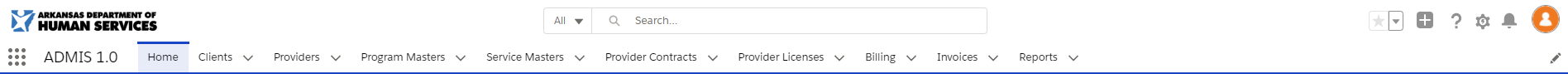 AccessibilityThe GovCONNECT Case Management System - ADMIS application shall ensure quality services and comply with the Americans with Disabilities Act of 1990.Social Security NumbersFor security purposes, all data stored within our databases, including Social Security Numbers, Individual Taxpayer Identification Numbers and Dates of Birth are encrypted with 128-bit encryption to ensure that in the event a data breach is attempted, the data will be protected.About This GuideWho Should Use This DocumentThis guide is intended for the following groups:DHS Users and ProvidersPrerequisite KnowledgeUsing the GovCONNECT Case Management System - ADMIS application and guide assumes that the user has the following prerequisite knowledge:Using a Tablet PC, Laptop, or standard desktop computerInternet connectivity with one of the following browsers:Google ChromeEdgeCommon User Interface ElementsMulti-select BoxA multi-select box allows the user to make one or multiple selections from a predetermined list of choices. To select an item, click the appropriate record to highlight it and click the appropriate arrow to move the record to the corresponding box.  Items displayed in the right box have been chosen and the items in the left box are available.  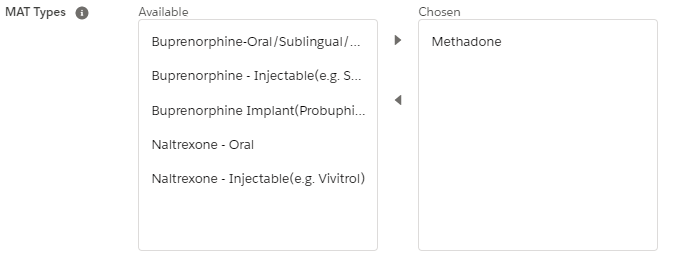 Dropdown ListsA dropdown list allows the user to choose information from a predetermined list that “drops down” when activated.  To select an item, move the mouse pointer to the appropriate item in the list and click it.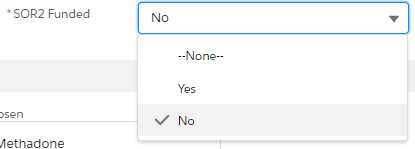 Text BoxesText boxes are used to record variable information, and may be either numeric or alpha-numeric, depending on the information being requested.  To enter information, tab to or click into the text box and type in the data.  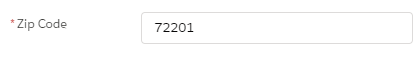 User Creation/MaintenanceClicking the  icon at the top right of the page to navigate to the Setup option will display the SETUP Home screen for users in the DHS Admin role (Fig 3.1).  Once the SETUP Home screen displays, click the ‘Users’ link under the Administration header to expand and display additional options. Click the ‘Users’ link in the expanded menu option(Fig 3.2).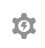  (Fig 3.1)     (Fig 3.2)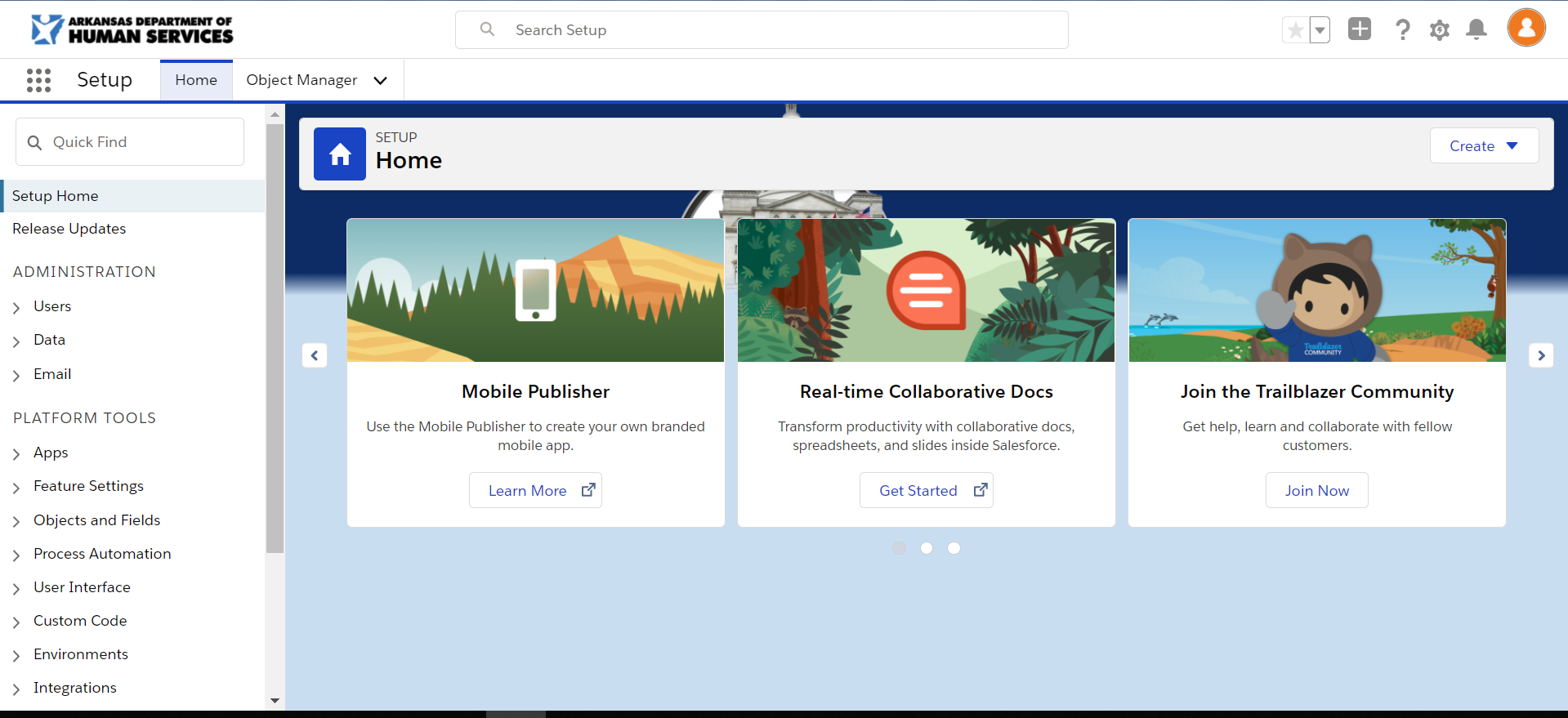 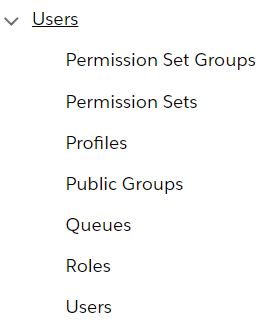 After clicking the Users link, the Active Users screen will display the list of users that have been given access to the GovCONNECT Case Management System - ADMIS system (Fig 3.3).  Select the  button to create a new user and set the user’s role for the system.  The New User screen will display (Fig 3.4).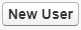 (Fig 3.3) (Fig 3.4)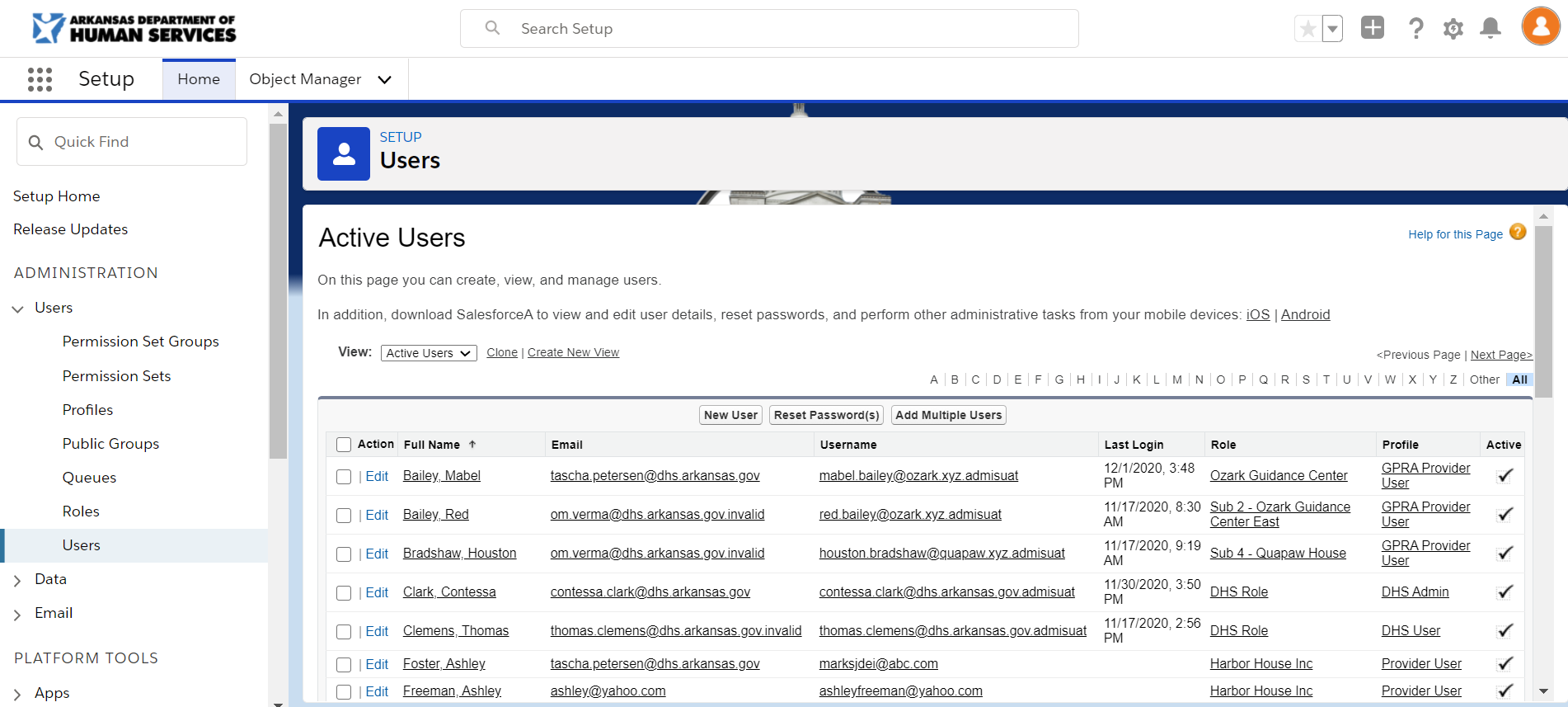 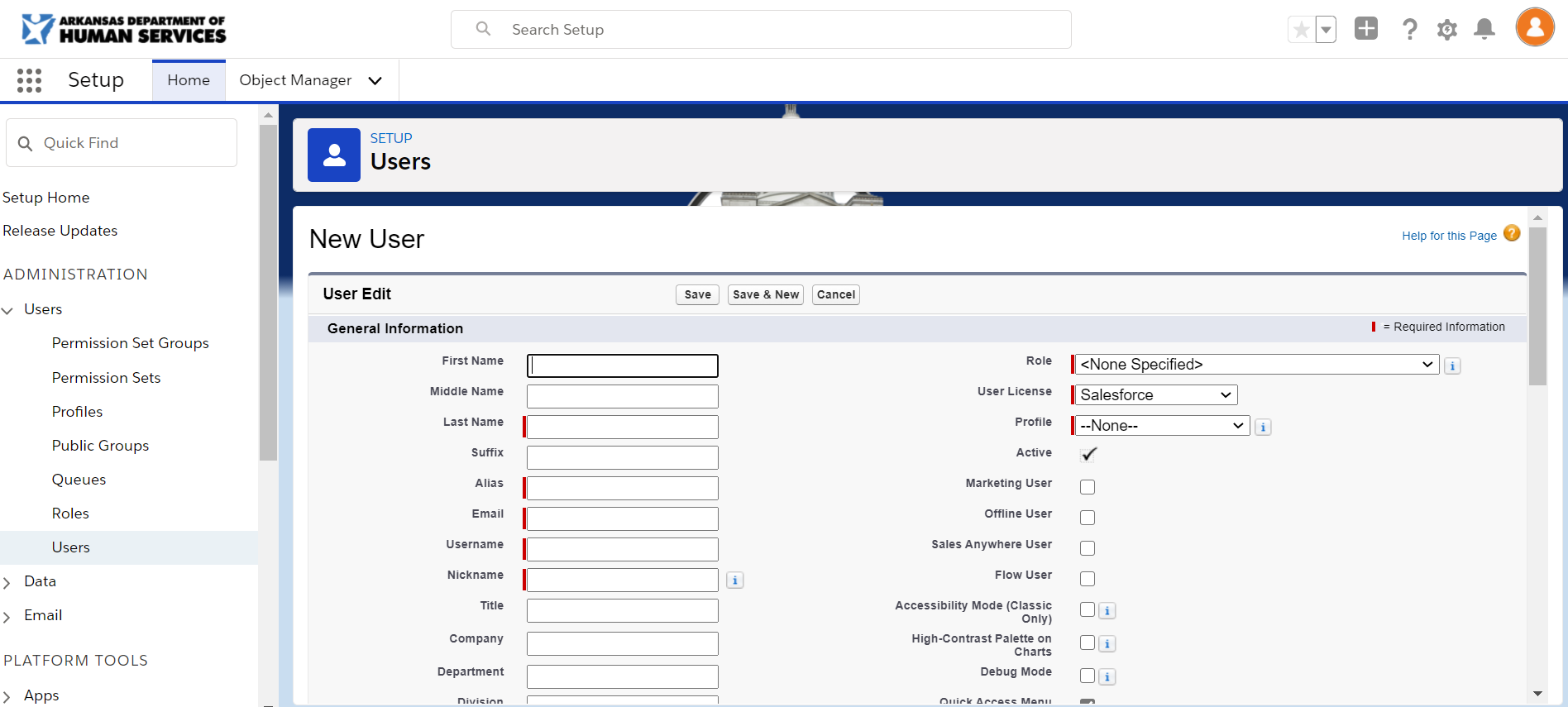 The screens will require users to enter values in fields that are identified with a red bar . After completing required entries, clicking the  button  will complete the user setup. You will be navigated back to the Active Users screen.  The new user will display in the list. 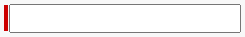 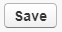 Clicking the  action on the Active Users screen will display the User Edit screen allowing you to update a user’s information or reset a user’s  password (Fig 3.5).  Clicking a field will all you to change previous entered information and checking the   checkbox  will reset a user’s password.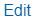 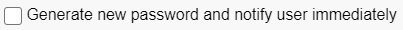  (Fig 3.5)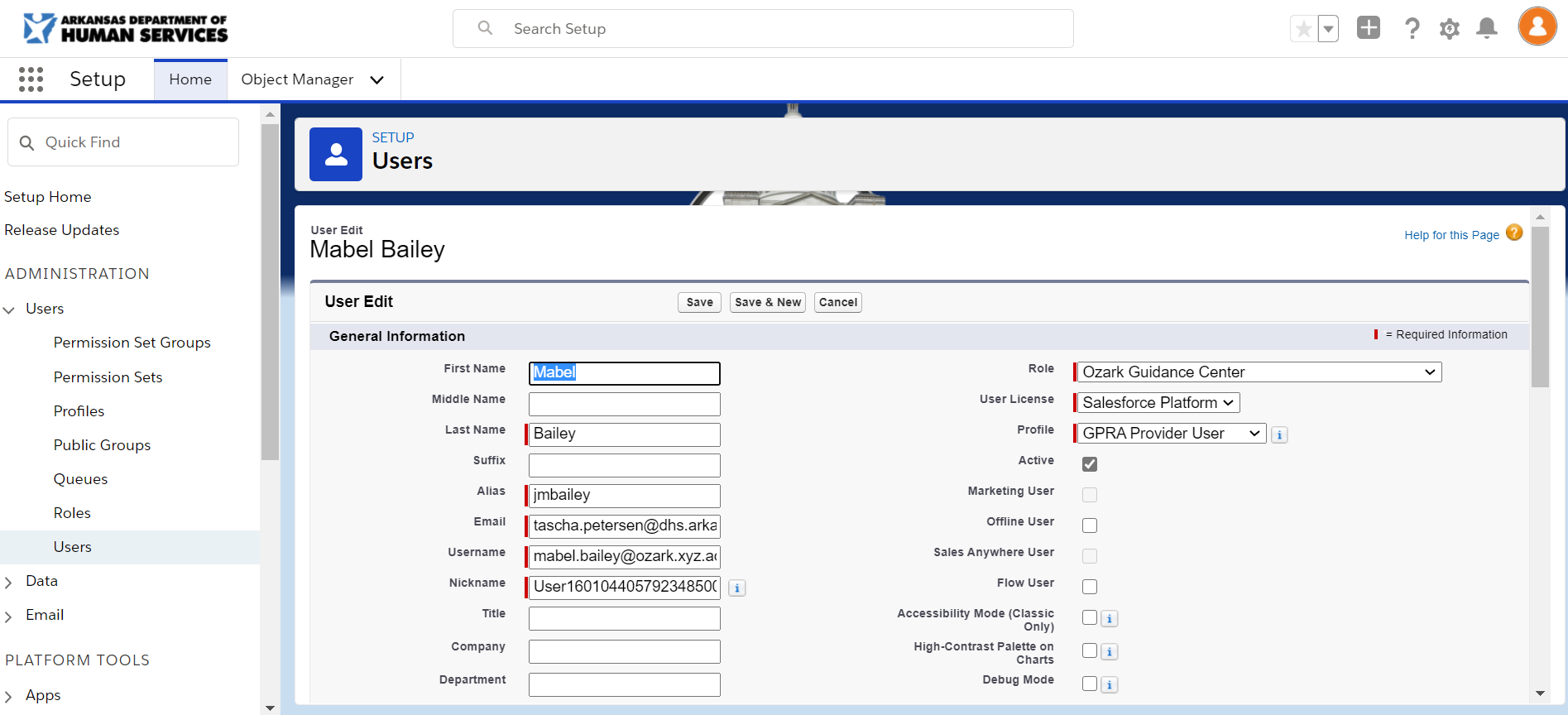 You have the ability to discard changes and quite editing or creating a user by clicking the   button.  All data entered will not be saved and will navigate you back to the Active Users screen.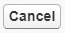 Program Creation/MaintenanceClicking the Program Masters menu option(Fig 4.1) on the menu at the top of the screen will display a list of program masters that have been created (Fig 4.2).  Fig 4.1  Fig 4.2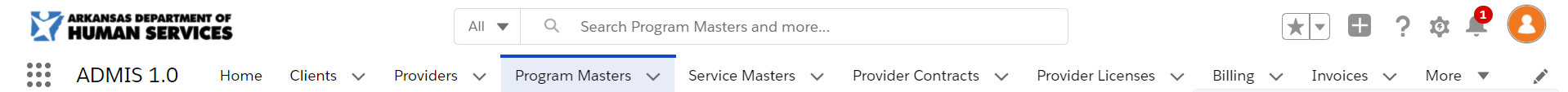 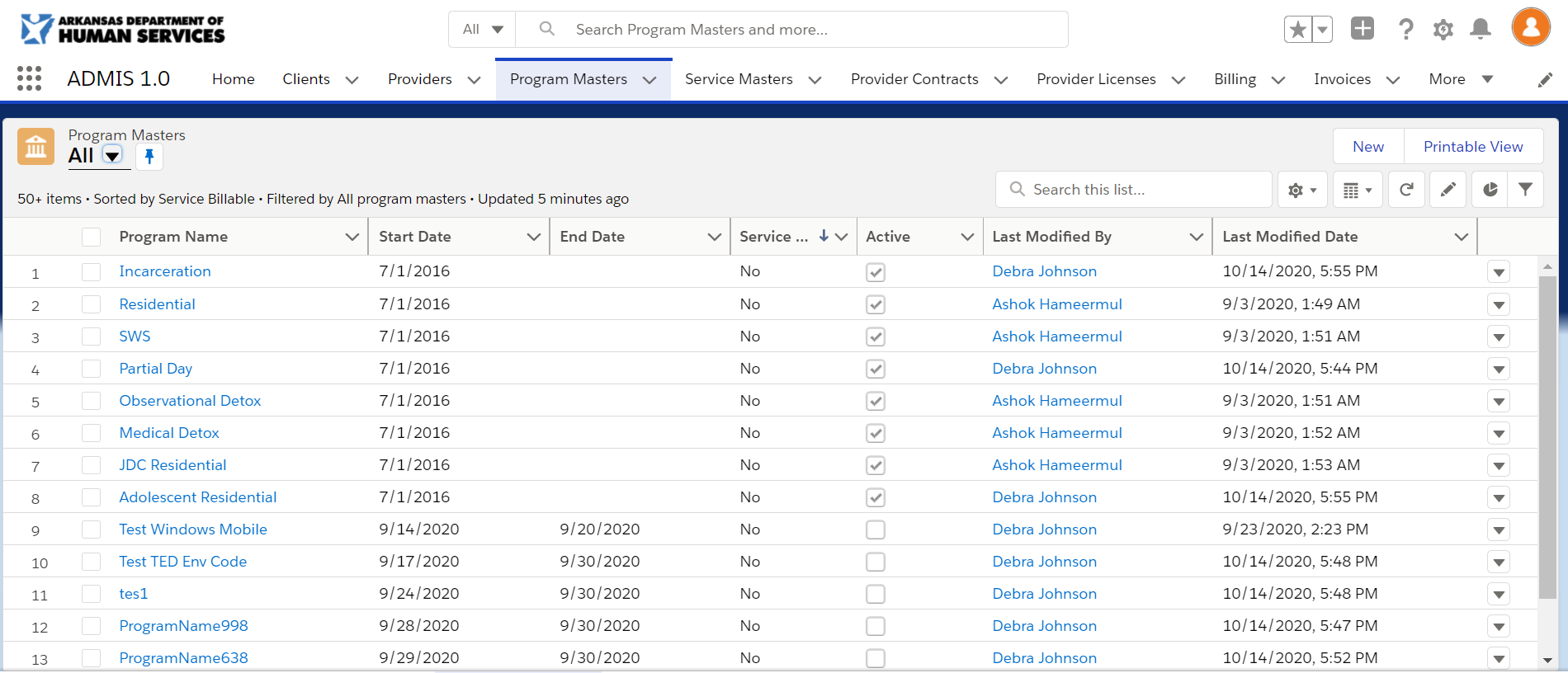 Clicking the  button will display the New Program Master screen (Fig 4.3). You will be required to enter values for required fields identified with  to the left of the field name. Clicking the  button will save the screen changes. If you fail to complete entering in required data, the screen will display a list of fields that need reviewing and the fields will be outlined in red with a message to complete this field (Fig 4.4). After completing entries for required fields and clicking the save button again, you will return to the Program Masters screen and the new record will display in the list. 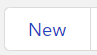 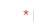 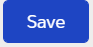  Fig 4.3  Fig 4.4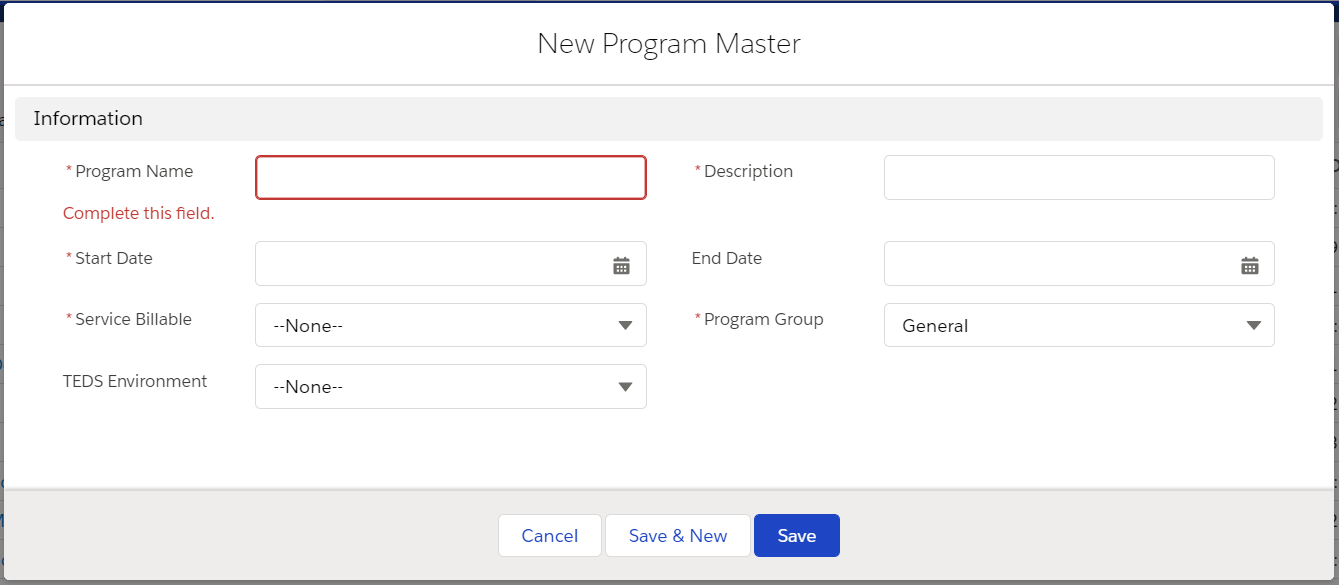 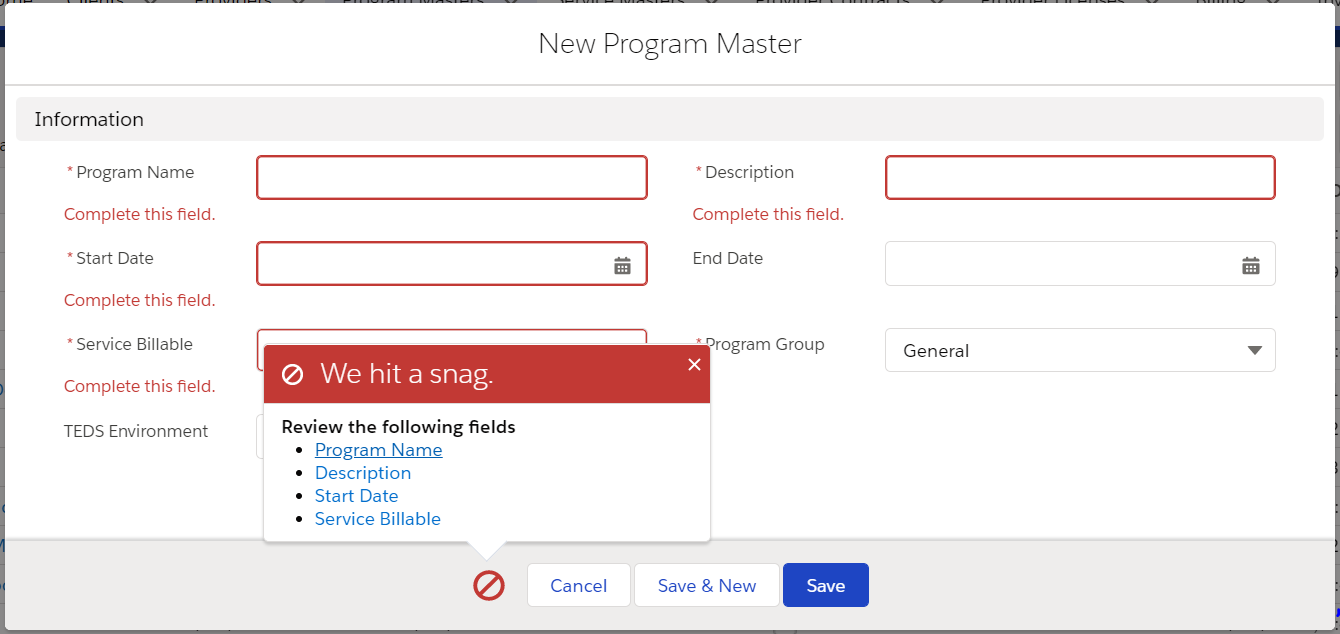 To view additional details for rows in the Program Masters screen, click the program name on the row you wish to view. The Program Details screen (Fig 4.5) will display.  You can Edit the details by clicking the  button located at the top right of the screen. The Edit [Program Master Name] screen (Fig 4.6) will display and require the same fields denoted in Fig 4.4.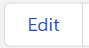 Fig 4.5 Fig 4.6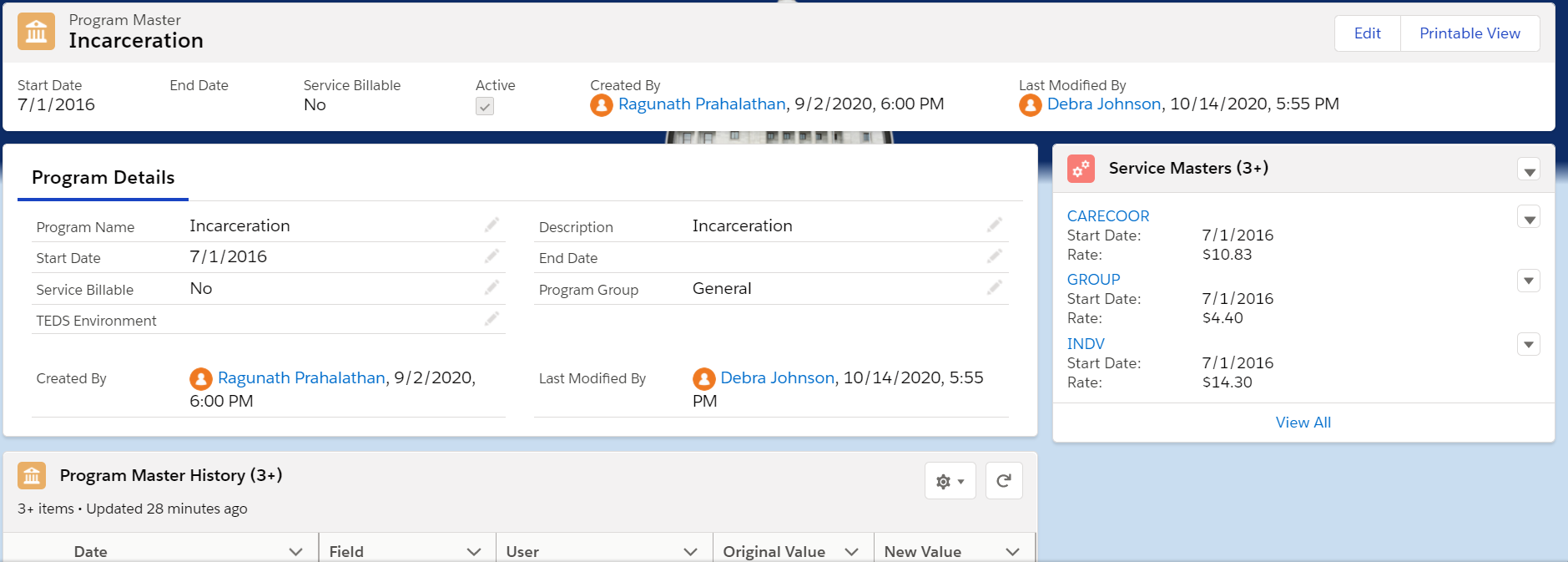 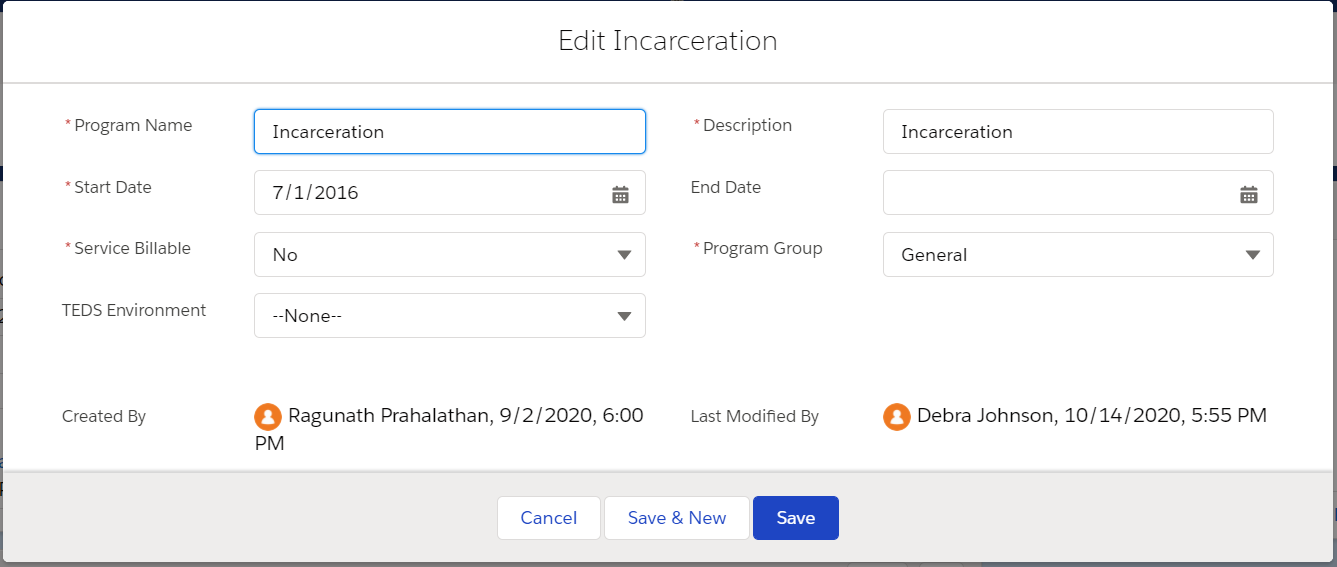 The Program Details screen displays a list of last 3 service masters added (Fig 4.7) that are associated to the program master.  You can add or edit the service masters by clicking the  at the top of the table for New or  to the right of service master name to edit. The New Service Master(Fig 4.8) or Edit [Service Masters] (Fig 4.9) screens will display to allow you to add or edit existing services masters. Clicking the   link or the   table header will display the Service Masters screen(Fig 4.10) with all associated service masters for the program master. 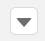 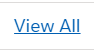 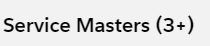 Fig 4.7 Fig 4.8 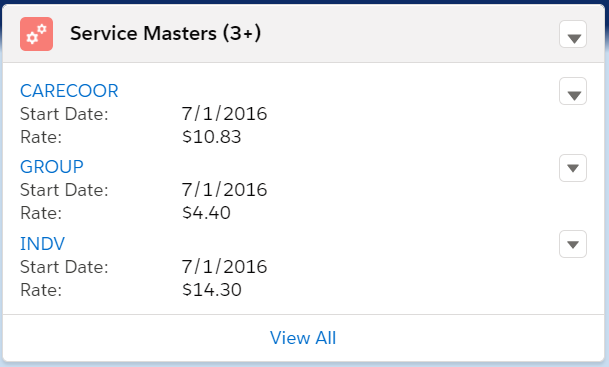 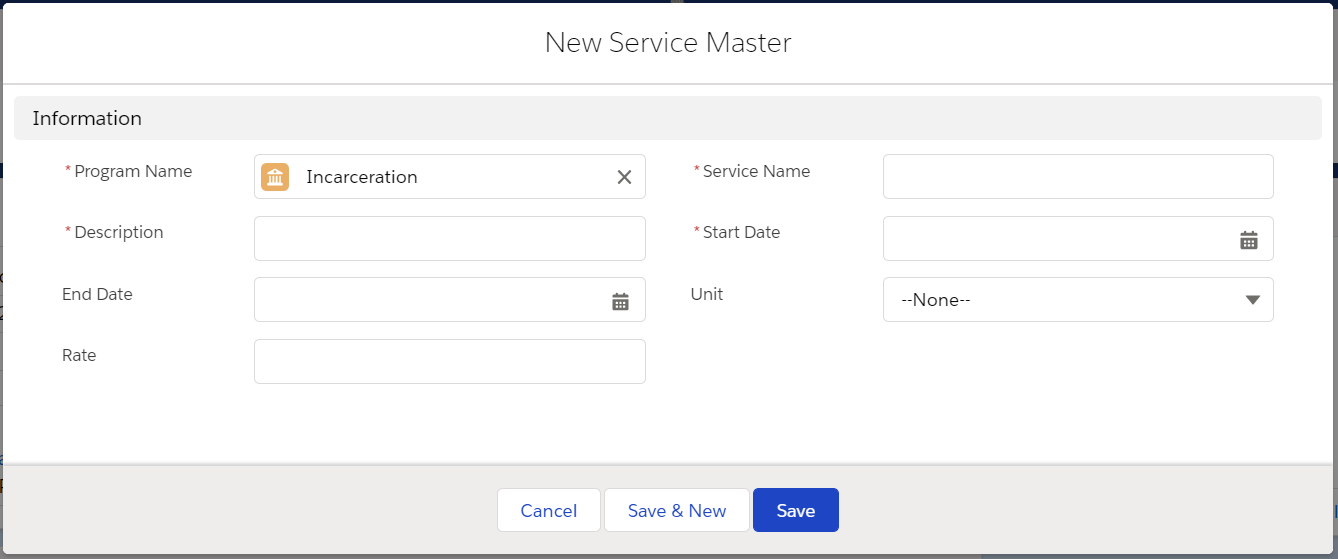 Fig 4.9  Fig 4.10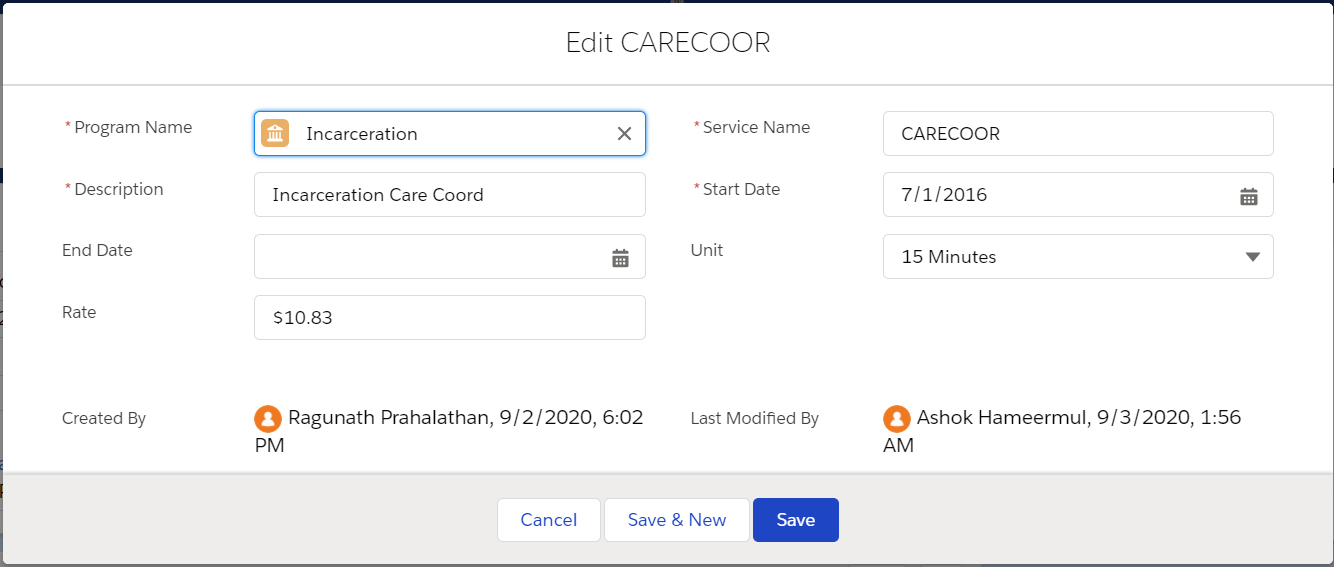 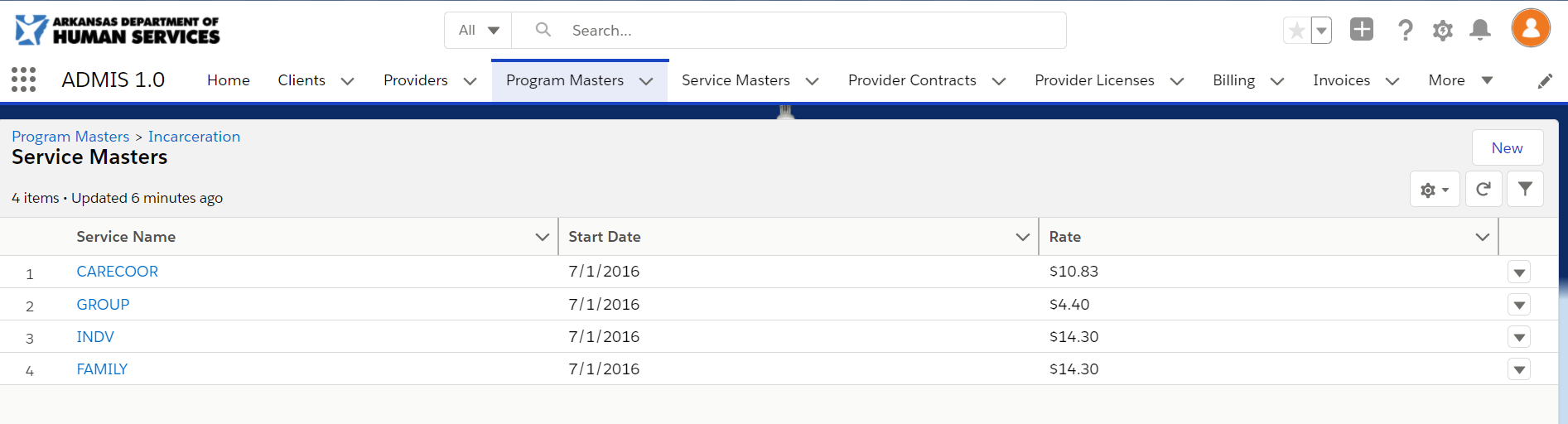 A history of changes to the program master (Fig 4.11) can be viewed at the bottom of the Program Detail screen.  You can click the  header to view a full list of history changes(Fig 4.12).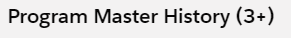 Fig 4.11 Fig 4.12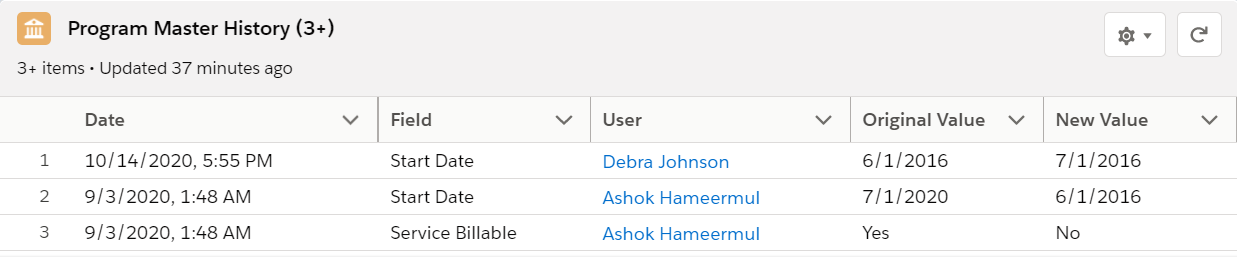 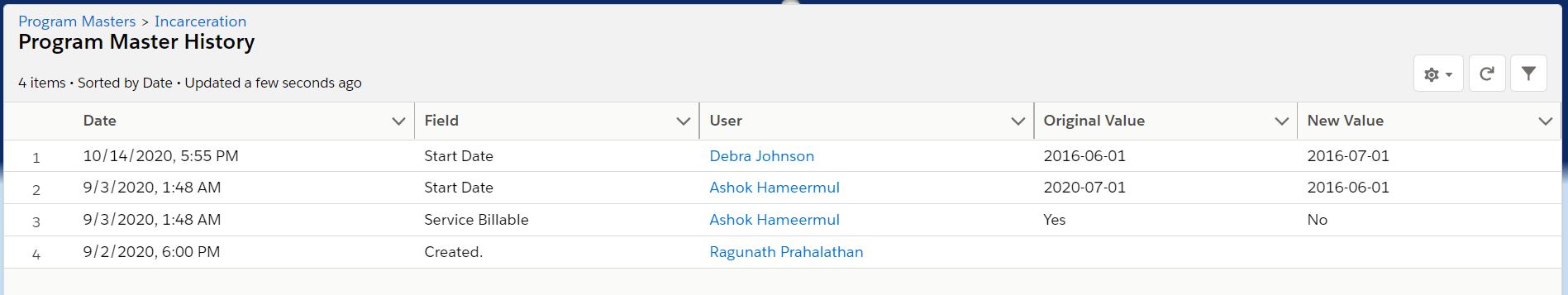 Service Creation/MaintenanceClicking the Service Masters menu option(Fig 5.1) on the menu at the top of the screen will display a list of program masters that have been created (Fig 5.2).  Fig 5.1  Fig 5.2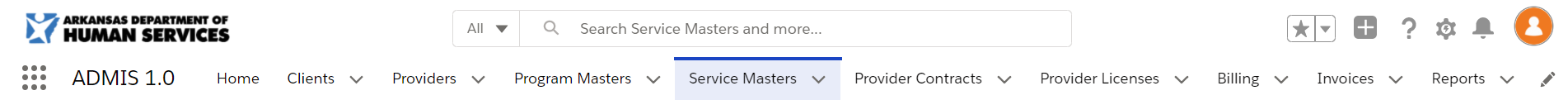 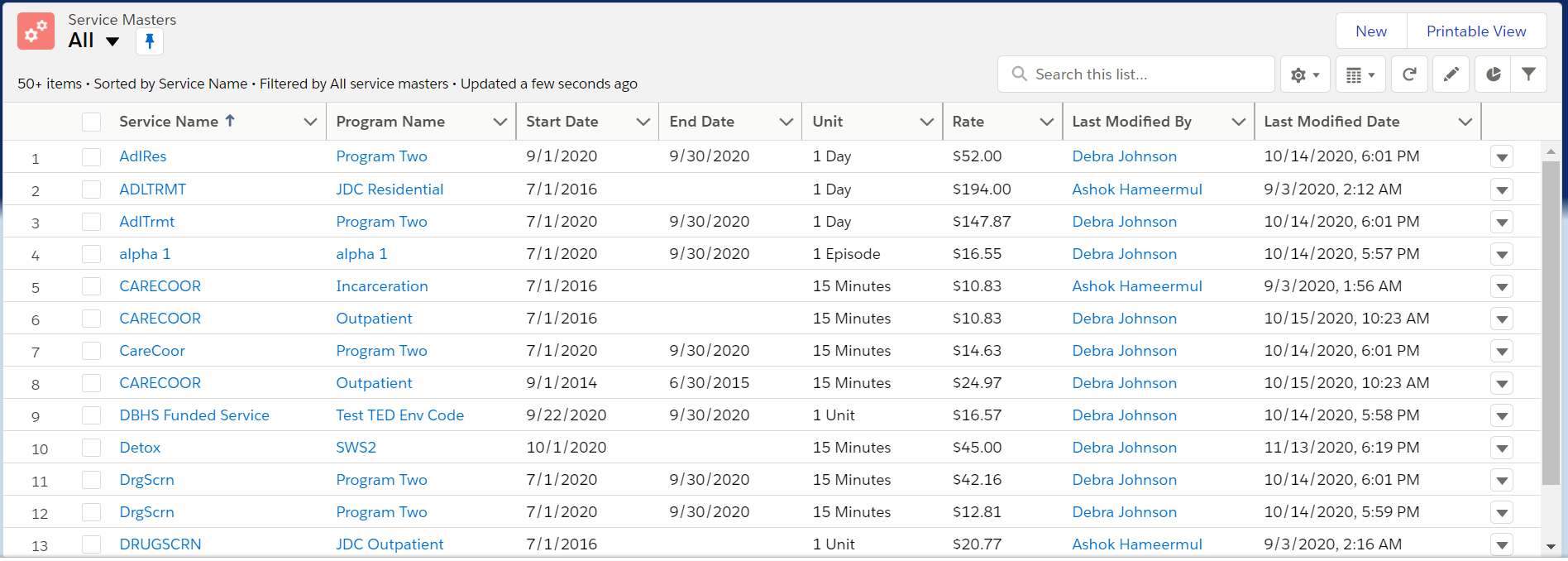 Clicking the  button will display the New Service Master screen (Fig 5.3). You will be required to enter values for required fields identified with  to the left of the field name. Clicking the  button will save the screen changes. If you fail to complete entering in required data, the screen will display a list of fields that need reviewing and the fields will be outlined in red with a message to complete this field (Fig 5.4). After completing entries for required fields and clicking the save button again, you will return to the Service Masters screen and the new record will display in the list.  Fig 5.3  Fig 5.4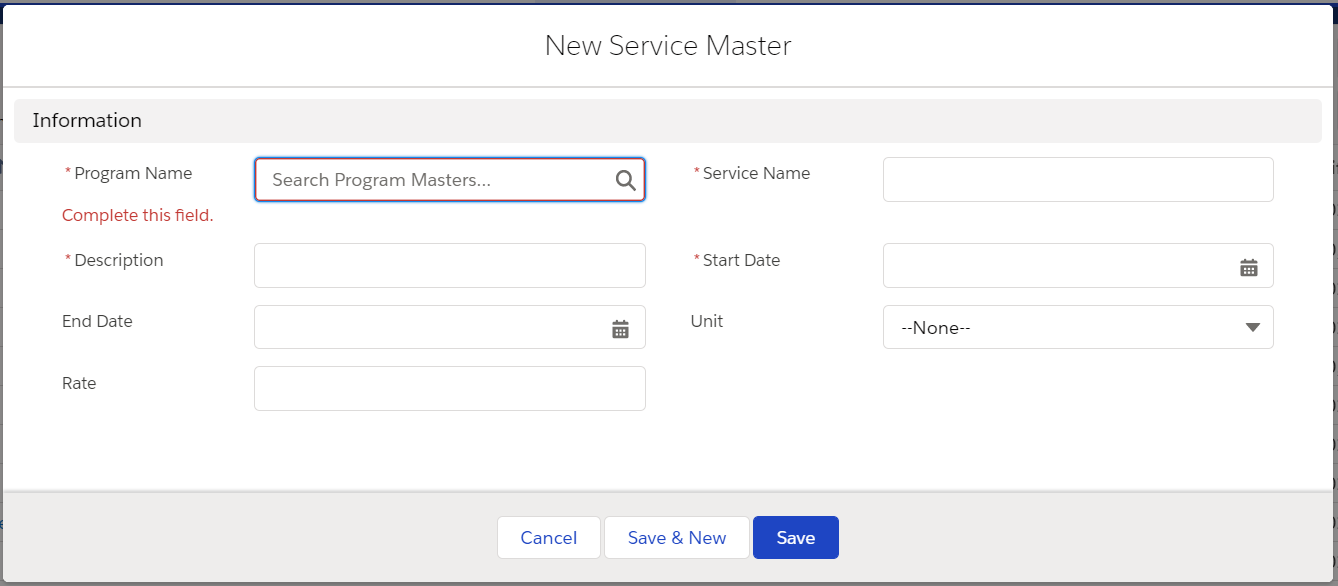 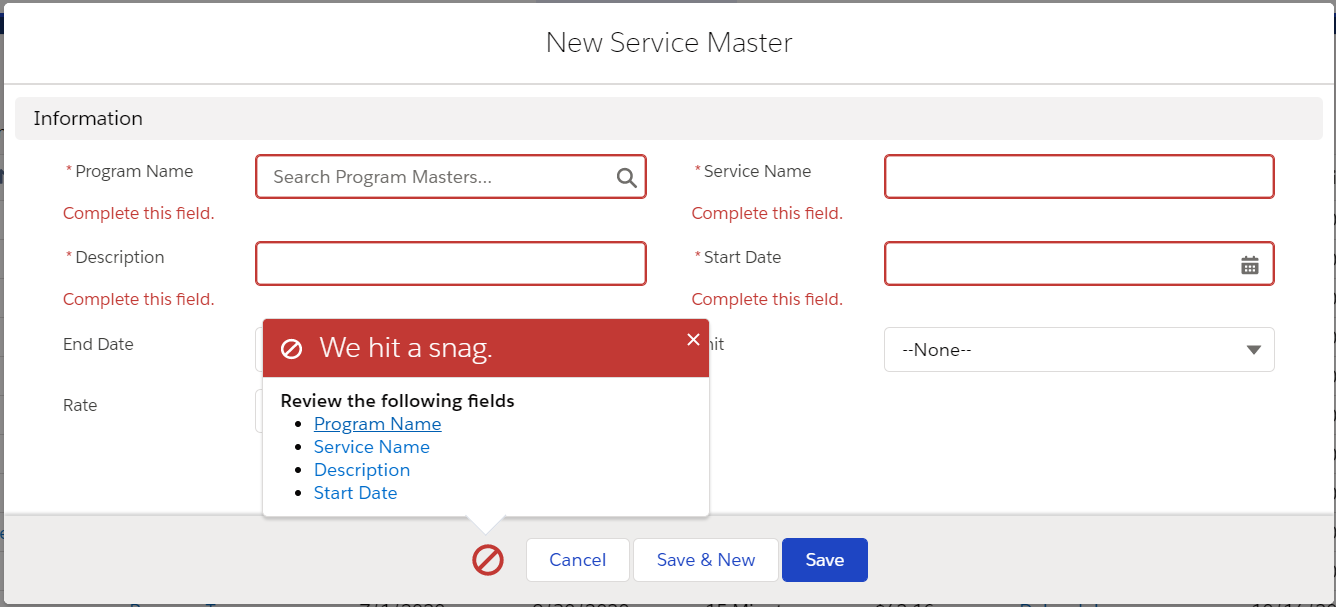 To view additional details for rows in the Service Masters screen, click the service name on the row you wish to view. The Service Details screen (Fig 5.5) will display.  You can Edit the details by clicking the  button located at the top right of the screen. The Edit [Service Master Name] screen (Fig 5.6) will display and require the same fields denoted in Fig 5.4. Fig 5.5  Fig 5.6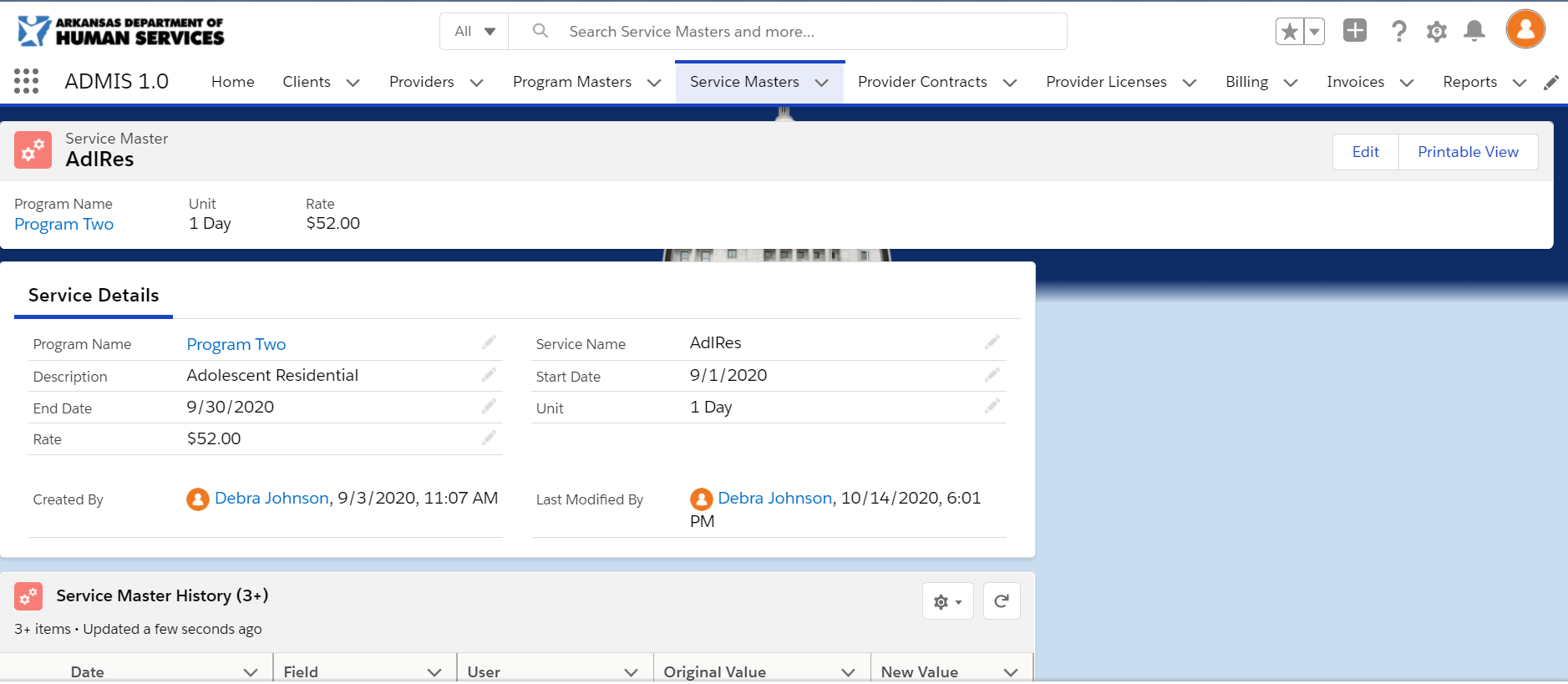 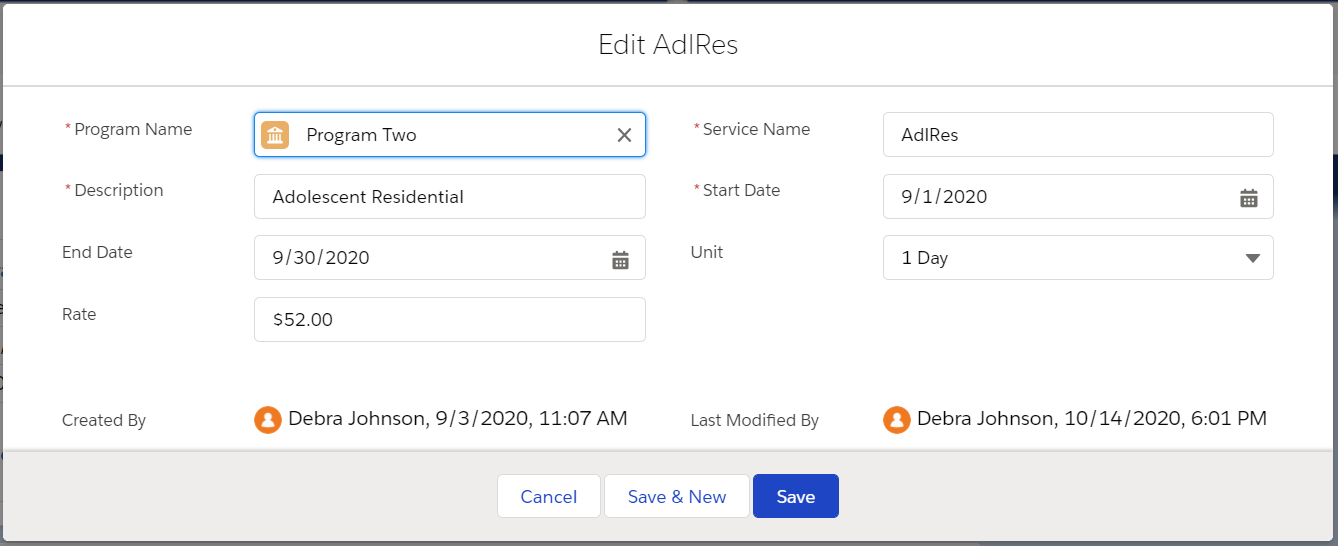 A history of changes to the service master (Fig 5.7) can be viewed at the bottom of the Service Detail screen.  You can click the  header to view a full list of history changes(Fig 5.8).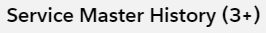 Fig 5.7 Fig 5.8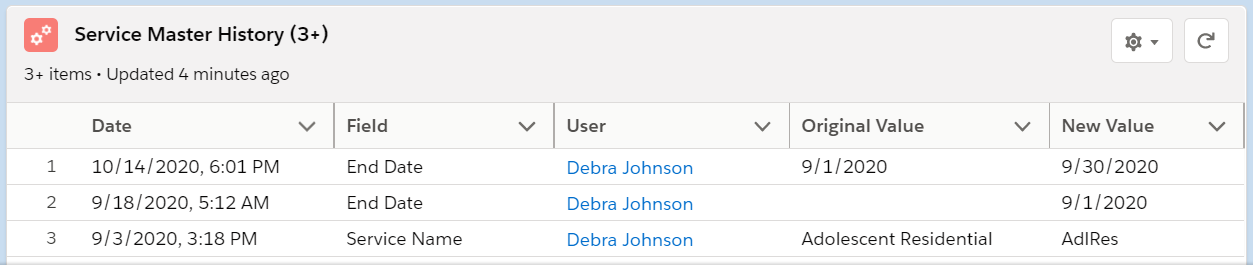 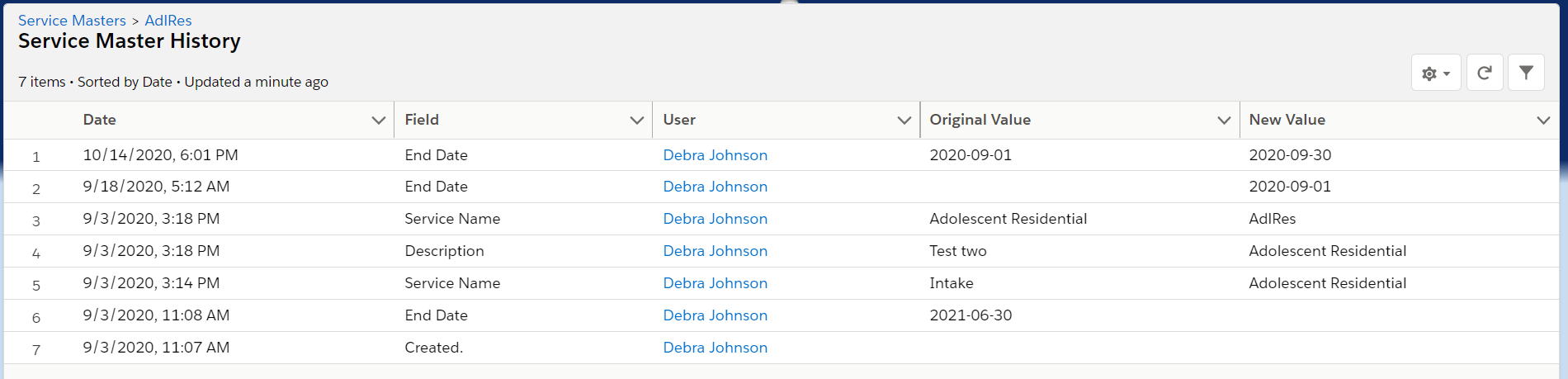 Provider Creation/MaintenanceClicking the Providers menu option(Fig 6.1) on the menu at the top of the screen will display a list of providers that have been created (Fig 6.2).  Fig 6.1  Fig 6.2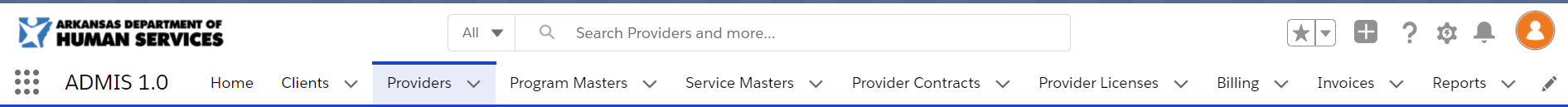 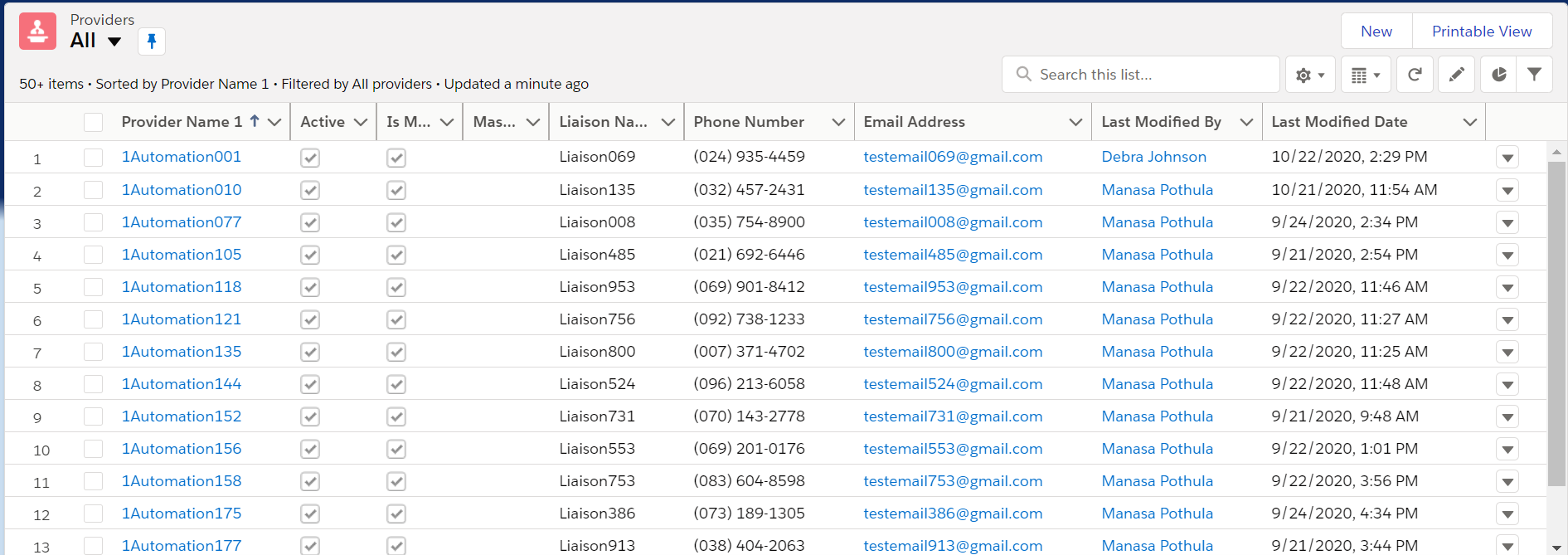 Clicking the  button will display the New Provider screen (Fig 6.3). You will be required to enter values for required fields identified with  to the left of the field name. Clicking the  button will save the screen changes. If you fail to complete entering in required data, the screen will display a list of fields that need reviewing and the fields will be outlined in red with a message to complete this field (Fig 6.4). After completing entries for required fields and clicking the save button again, you will return to the Providers screen and the new record will display in the list.  Fig 6.3  Fig 6.4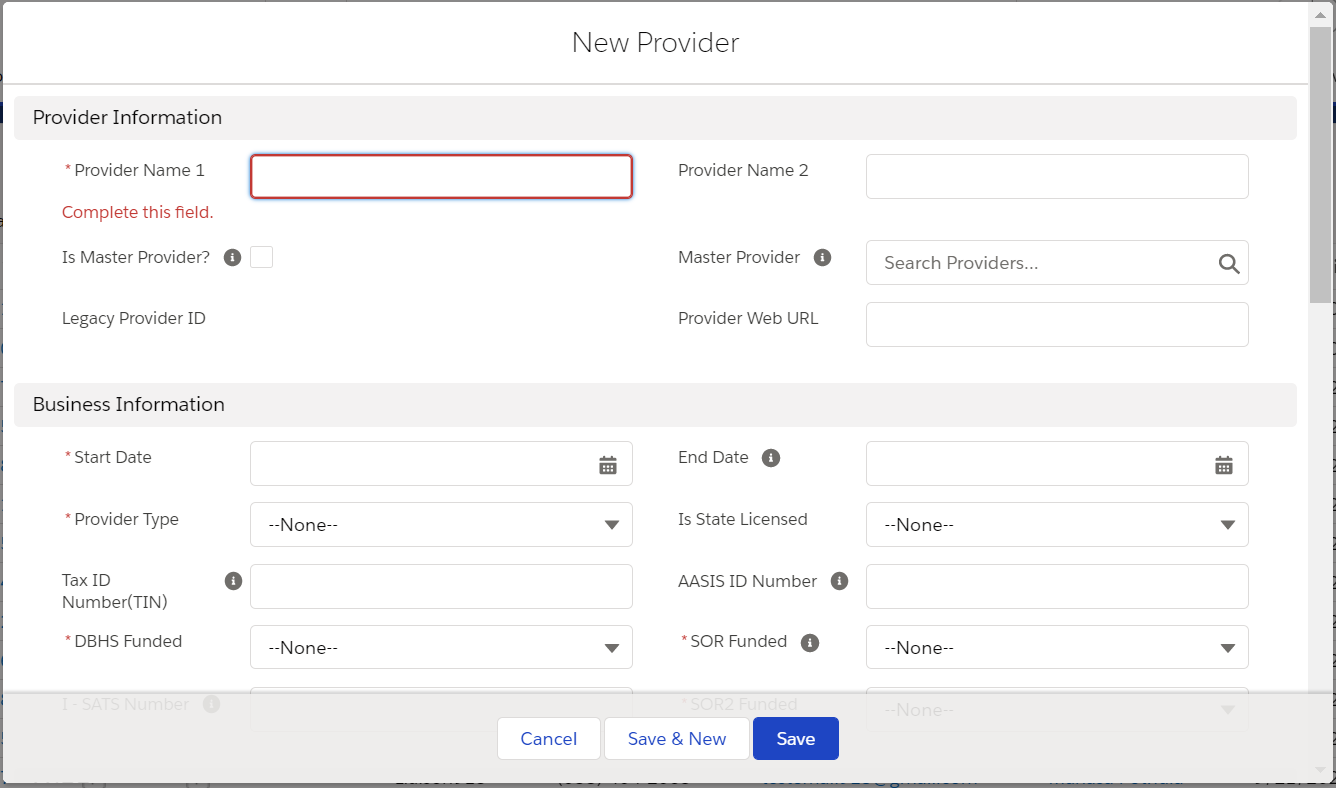 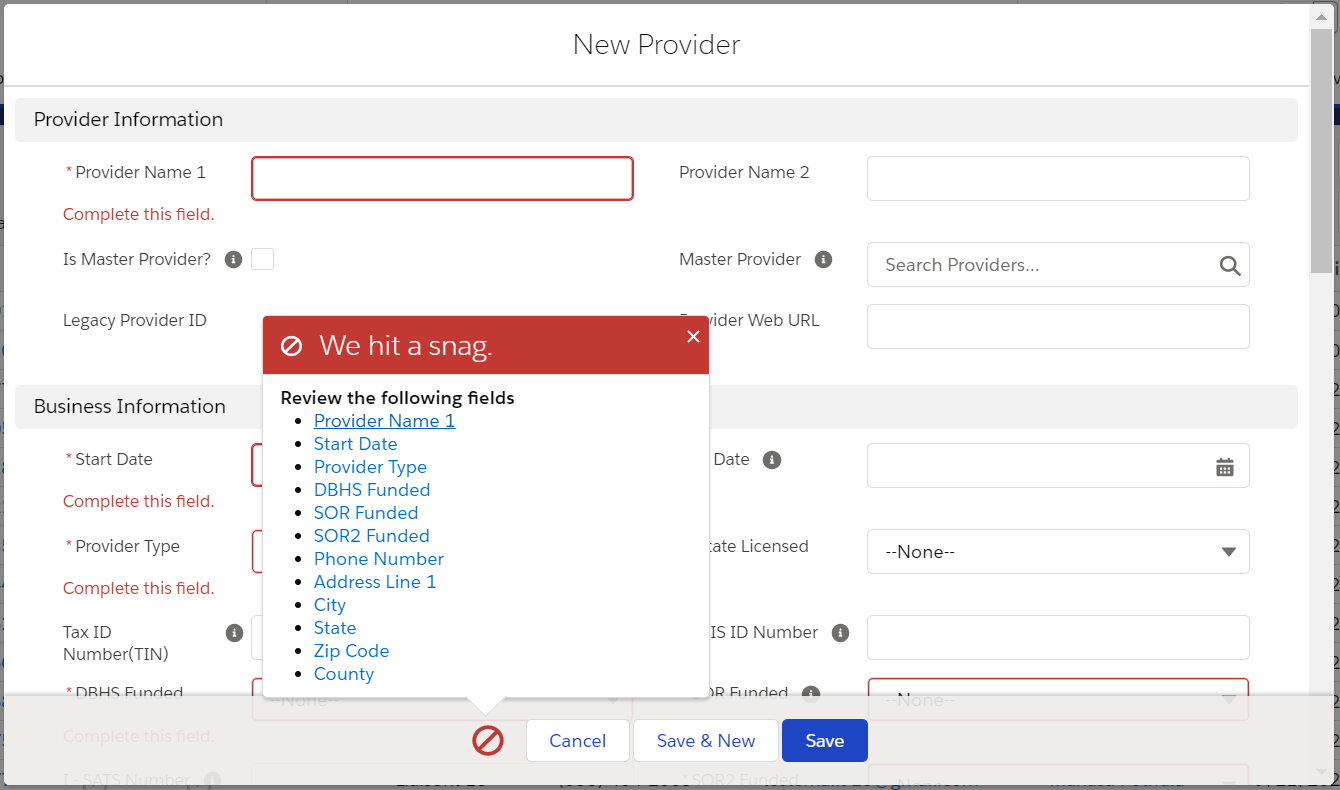 To view additional details for rows in the Providers screen, click the provider name on the row you wish to view. The Provider Details screen (Fig 6.5) will display.  You can Edit the details by clicking the  button located at the top right of the screen. The Edit [Provider Name] screen (Fig 6.6) will display and require the same fields denoted in Fig 6.4.Fig 6.5  Fig 6.6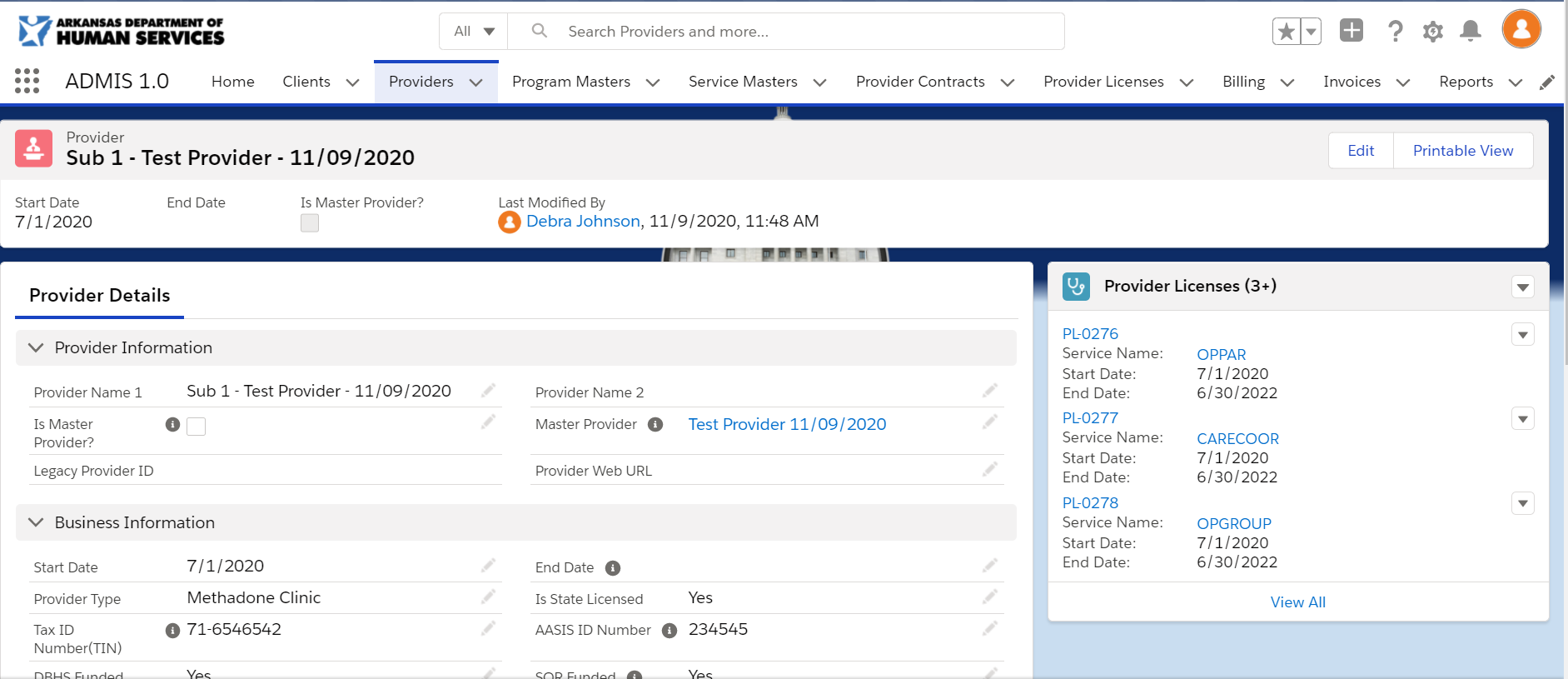 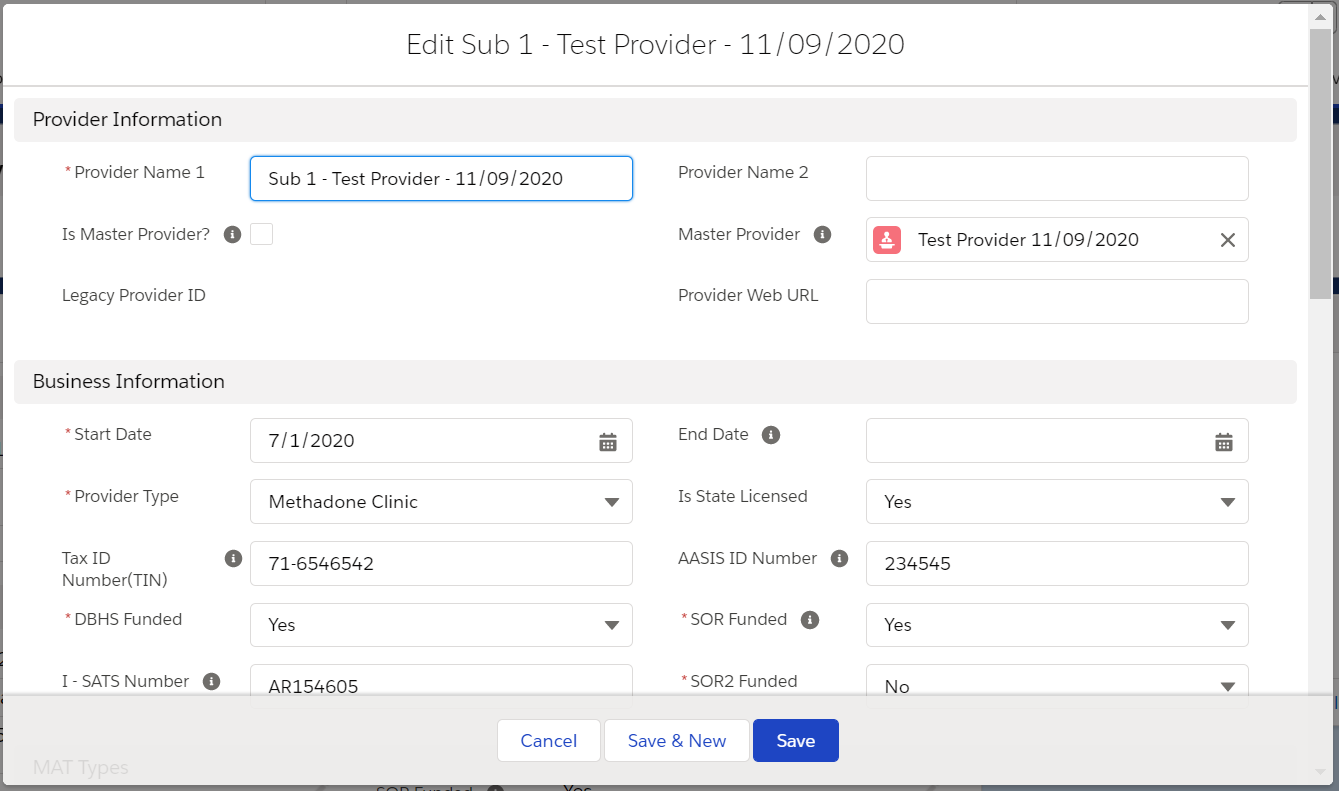 The Provider Details screen displays a list of last 3 service masters added (Fig 6.7) that are associated to the program master.  You can add or edit the Licenses by clicking the  at the top of the table for New or  to the right of license name to edit. The New License (Fig 6.8) or Edit [License ID] (Fig 6.9) screens will display to allow you to add or edit existing licenses. Clicking the   link or the   table header will display the Service Masters screen(Fig 6.10) with all associated service masters for the program master. 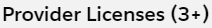  Fig 6.7  Fig 6.8 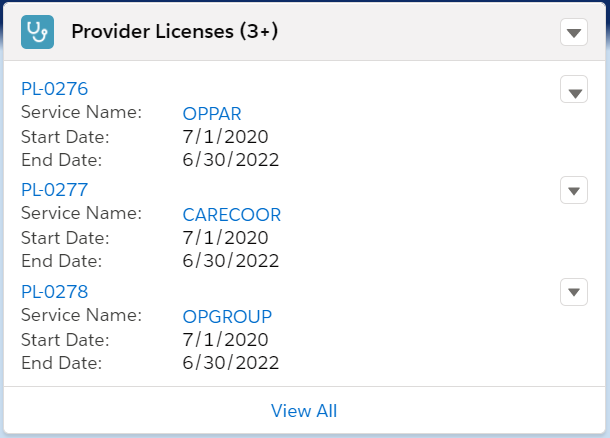 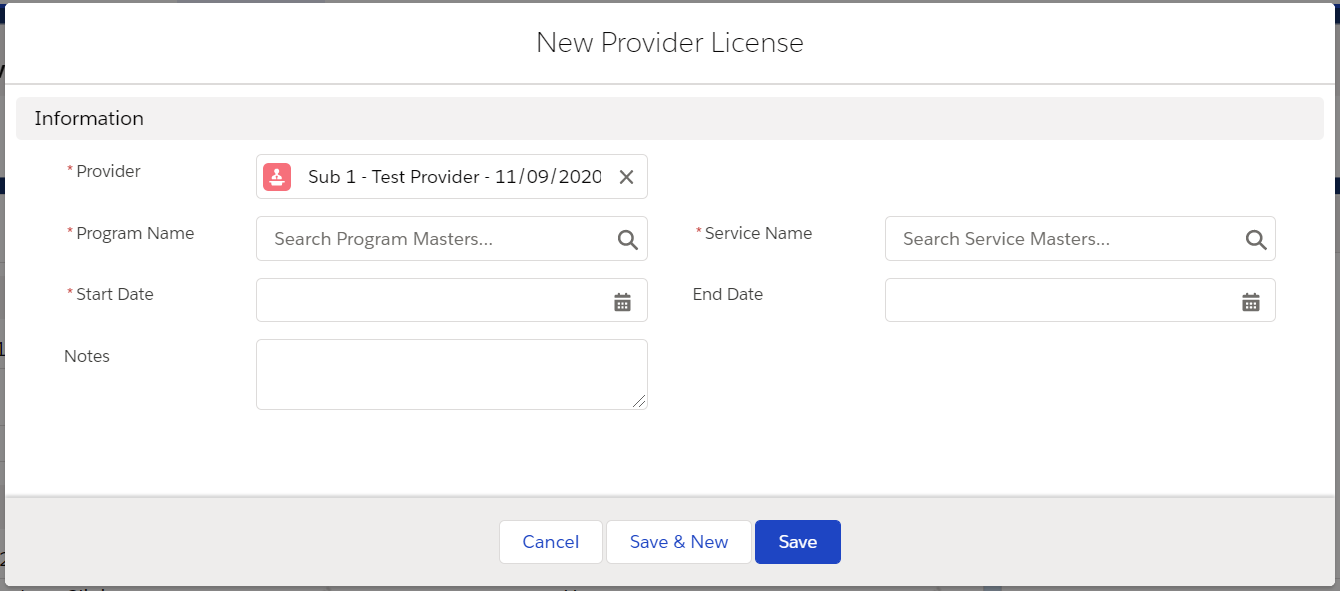  Fig 6.9   Fig 6.10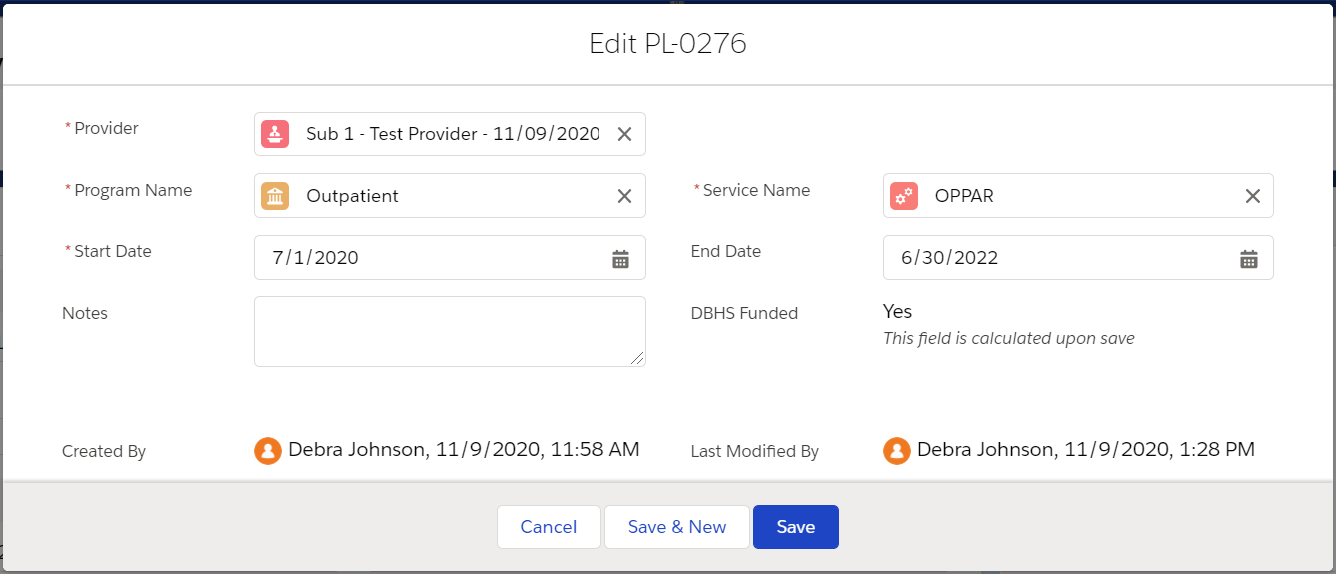 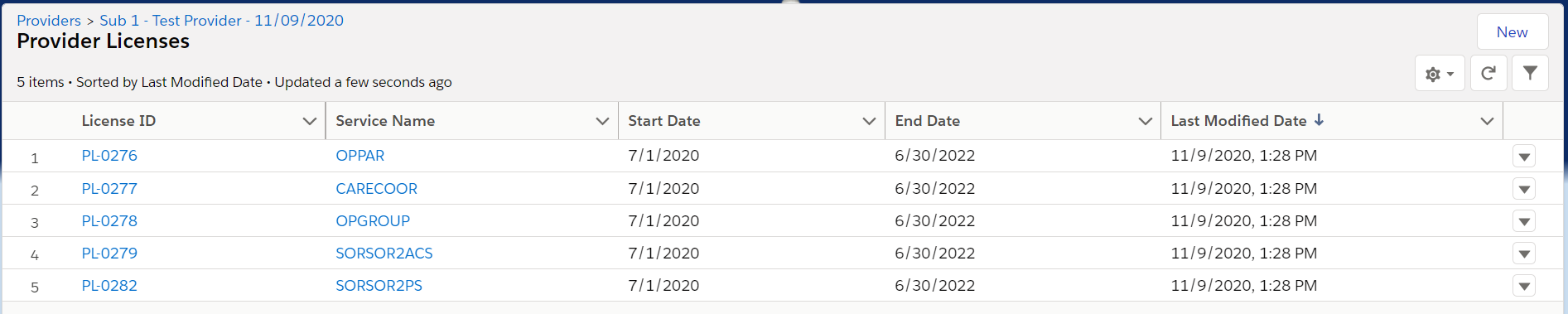 License Creation/MaintenanceClicking the Provider Licenses menu option(Fig 7.1) on the menu at the top of the screen will display a list of provider licenses that have been created (Fig 7.2).  Fig 7.1  Fig 7.2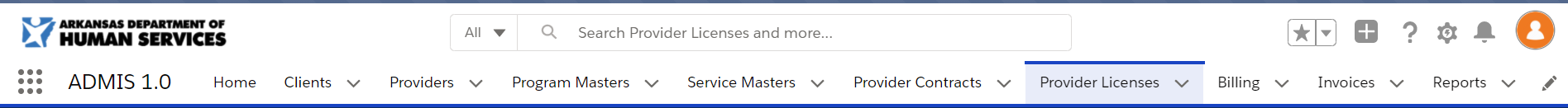 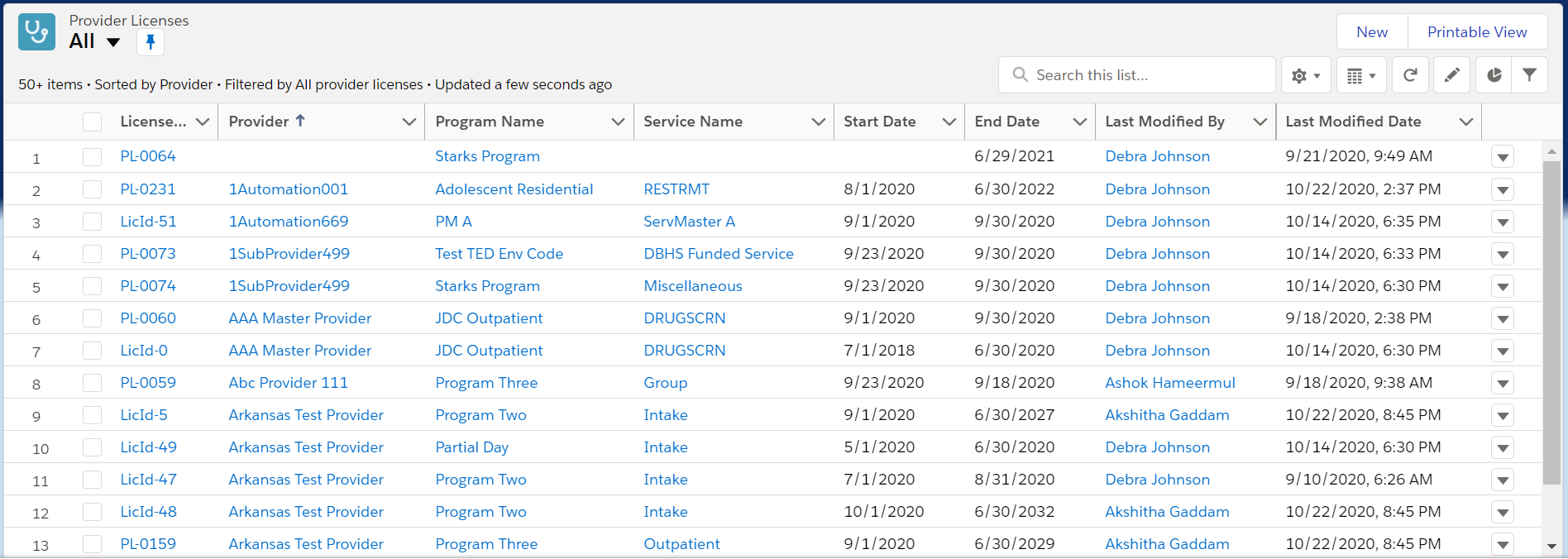 Clicking the  button will display the New Provider License screen (Fig 7.3). You will be required to enter values for required fields identified with  to the left of the field name. Clicking the  button will save the screen changes. If you fail to complete entering in required data, the screen will display a list of fields that need reviewing and the fields will be outlined in red with a message to complete this field (Fig 7.4). After completing entries for required fields and clicking the save button again, you will return to the Provider Licenses screen and the new record will display in the list.  Fig 7.3  Fig 7.4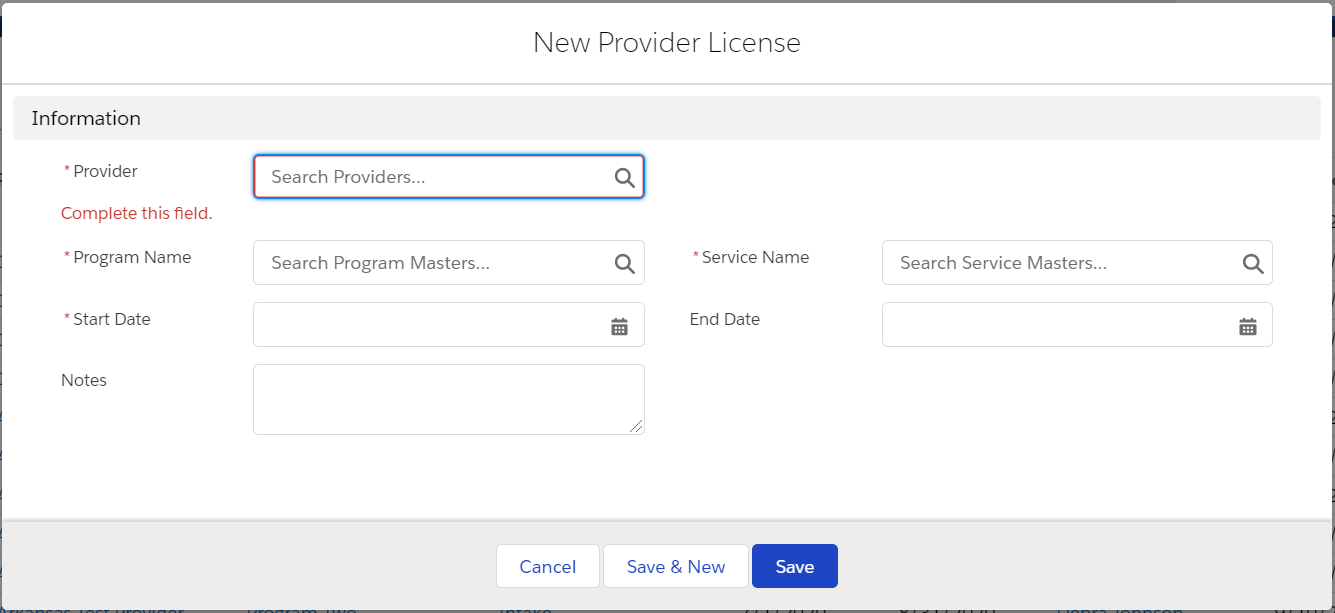 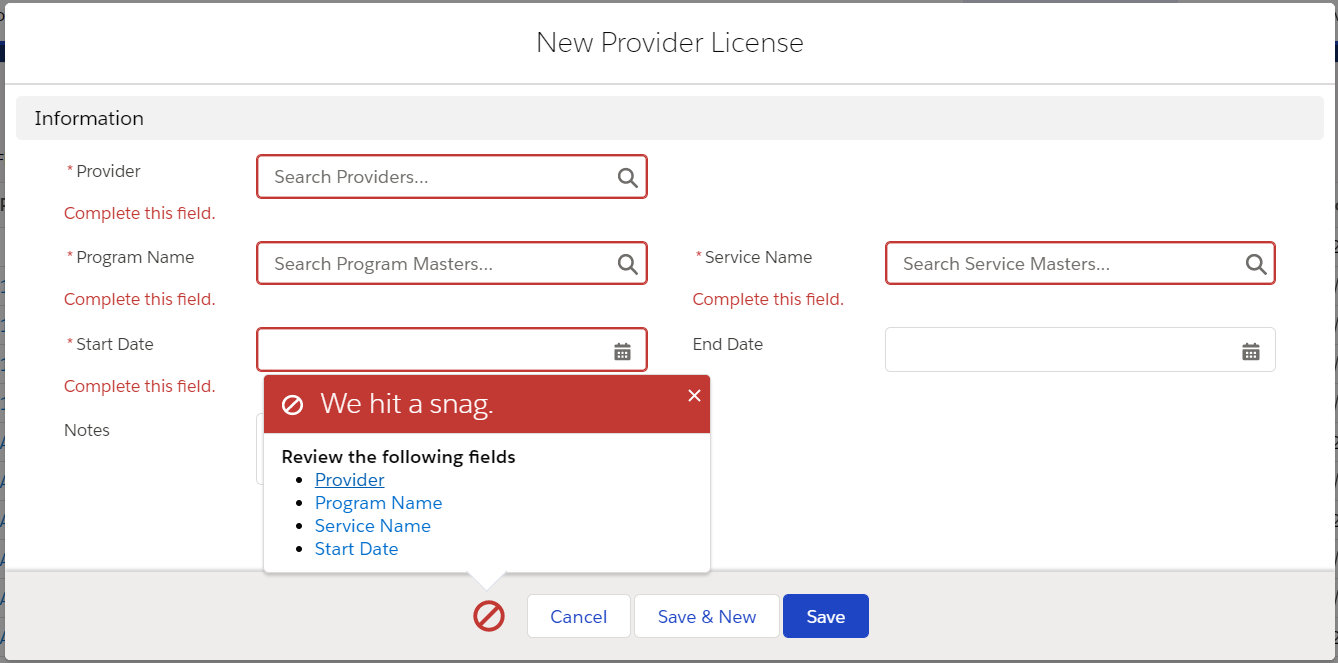 To view additional details for rows in the Provider Licenses screen, click the program name on the row you wish to view. The Program Details screen (Fig 7.5) will display.  You can Edit the details by clicking the  button located at the top right of the screen. The Edit [License ID] screen (Fig 7.6) will display and require the same fields denoted in Fig 7.4. Fig 7.5  Fig 7.6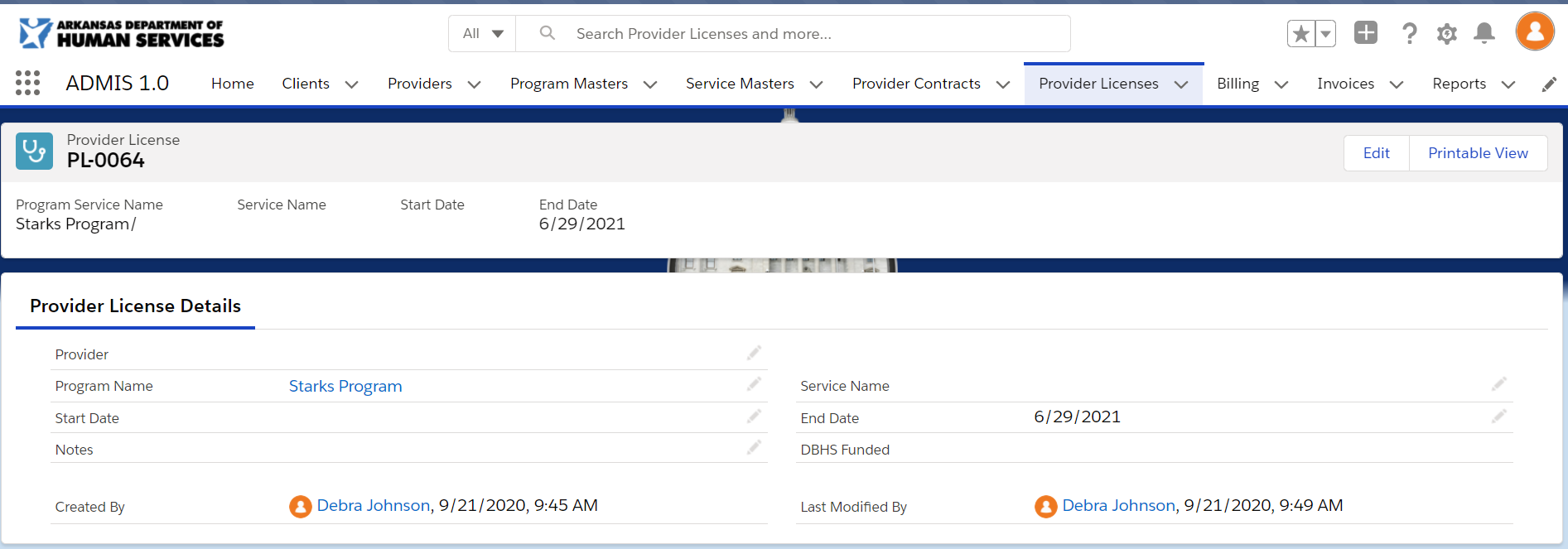 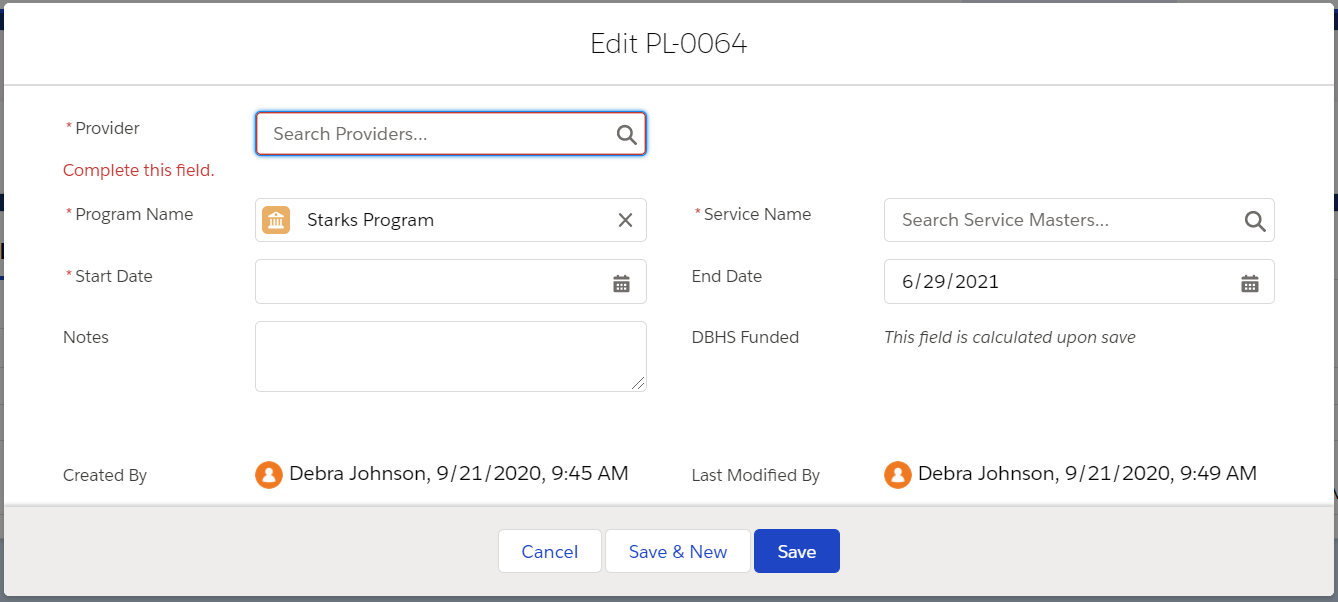 Contract Creation/MaintenanceClicking the Provider Contracts menu option(Fig 8.1) on the menu at the top of the screen will display a list of Provider Contracts that have been created (Fig 8.2).  Fig 8.1  Fig 8.2Clicking the  button will display the New Provider Contract screen (Fig 8.3). You will be required to enter values for required fields identified with  to the left of the field name. Clicking the  button will save the screen changes. If you fail to complete entering in required data, the screen will display a list of fields that need reviewing and the fields will be outlined in red with a message to complete this field (Fig 8.4). After completing entries for required fields and clicking the save button again, you will return to the Provider Contracts screen and the new record will display in the list.  Fig 8.3  Fig 8.4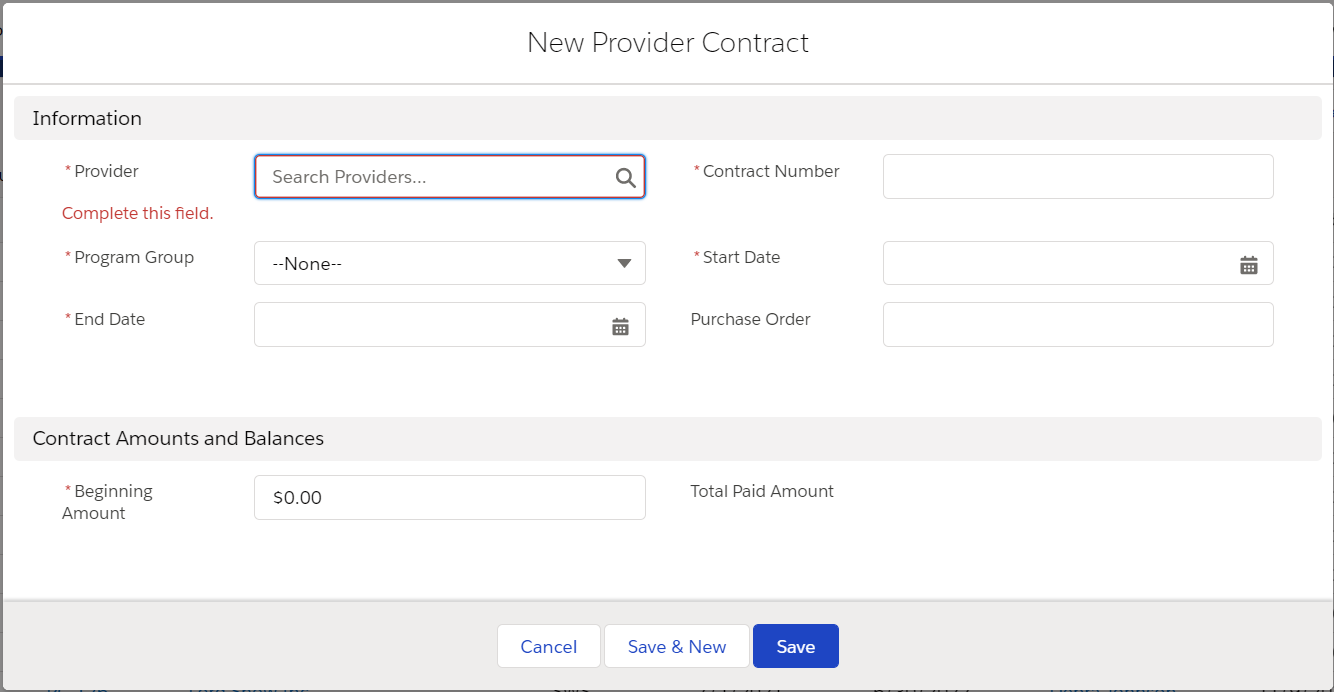 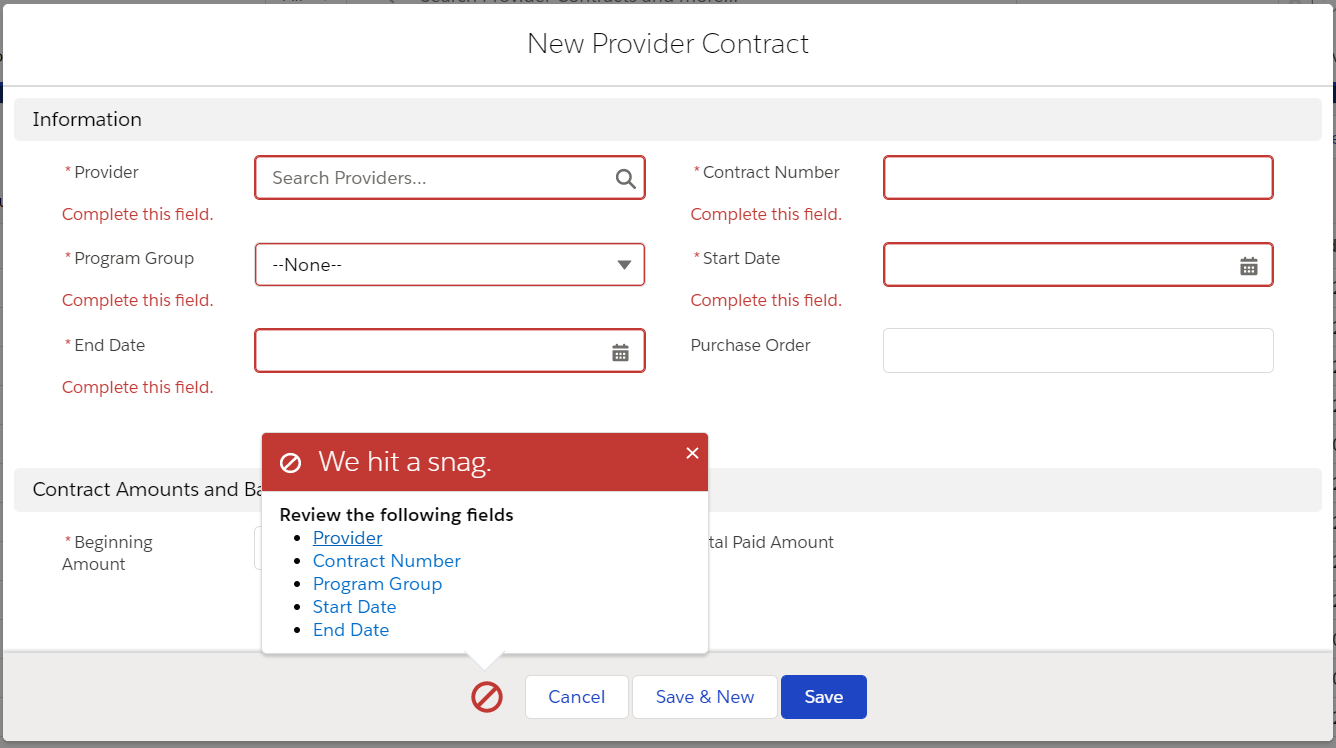 To view additional details for rows in the Provider Contracts screen, click the program name on the row you wish to view. The Program Details screen (Fig 8.5) will display.  You can Edit the details by clicking the  button located at the top right of the screen. The Edit [Provider Contract Number] screen (Fig 8.6) will display and require the same fields denoted in Fig 8.4.Fig 8.5 Fig 8.6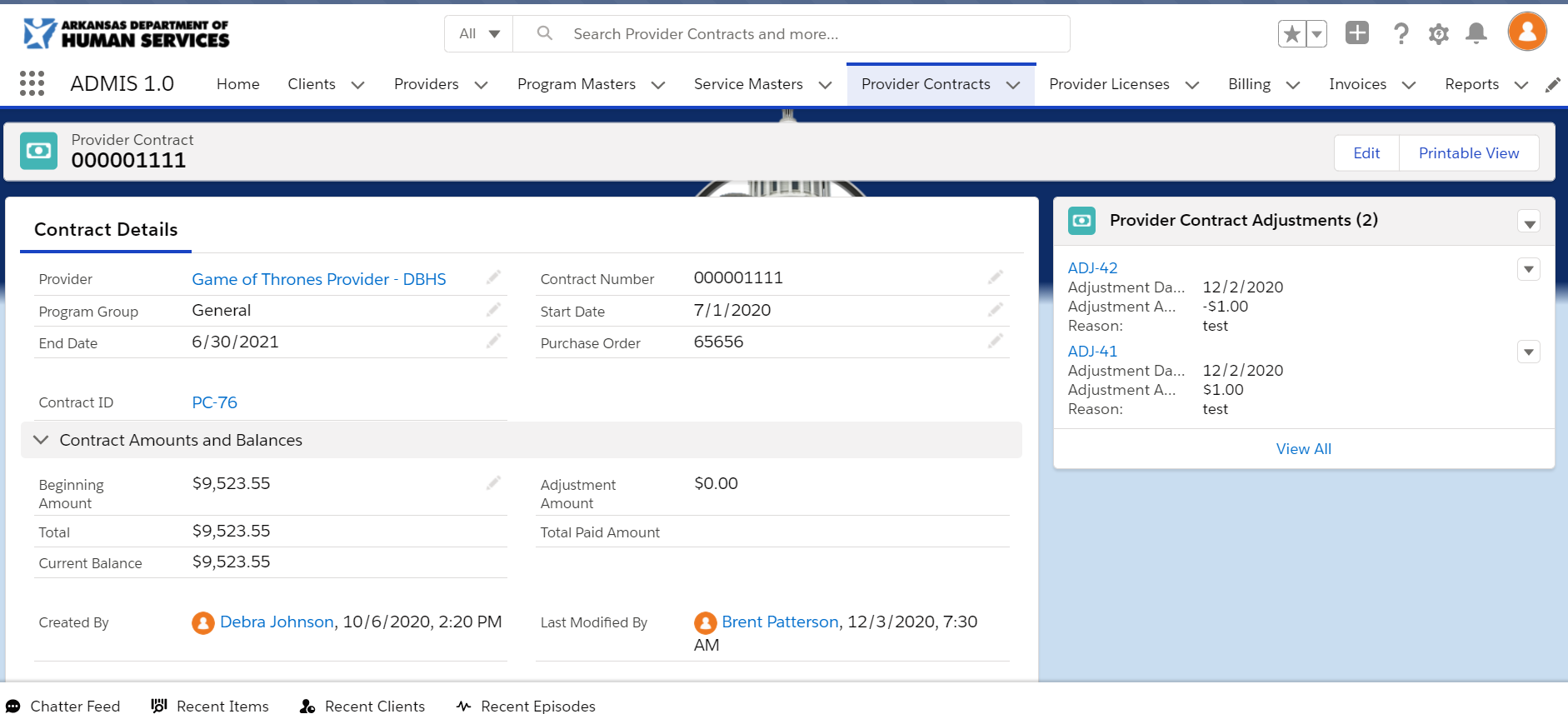 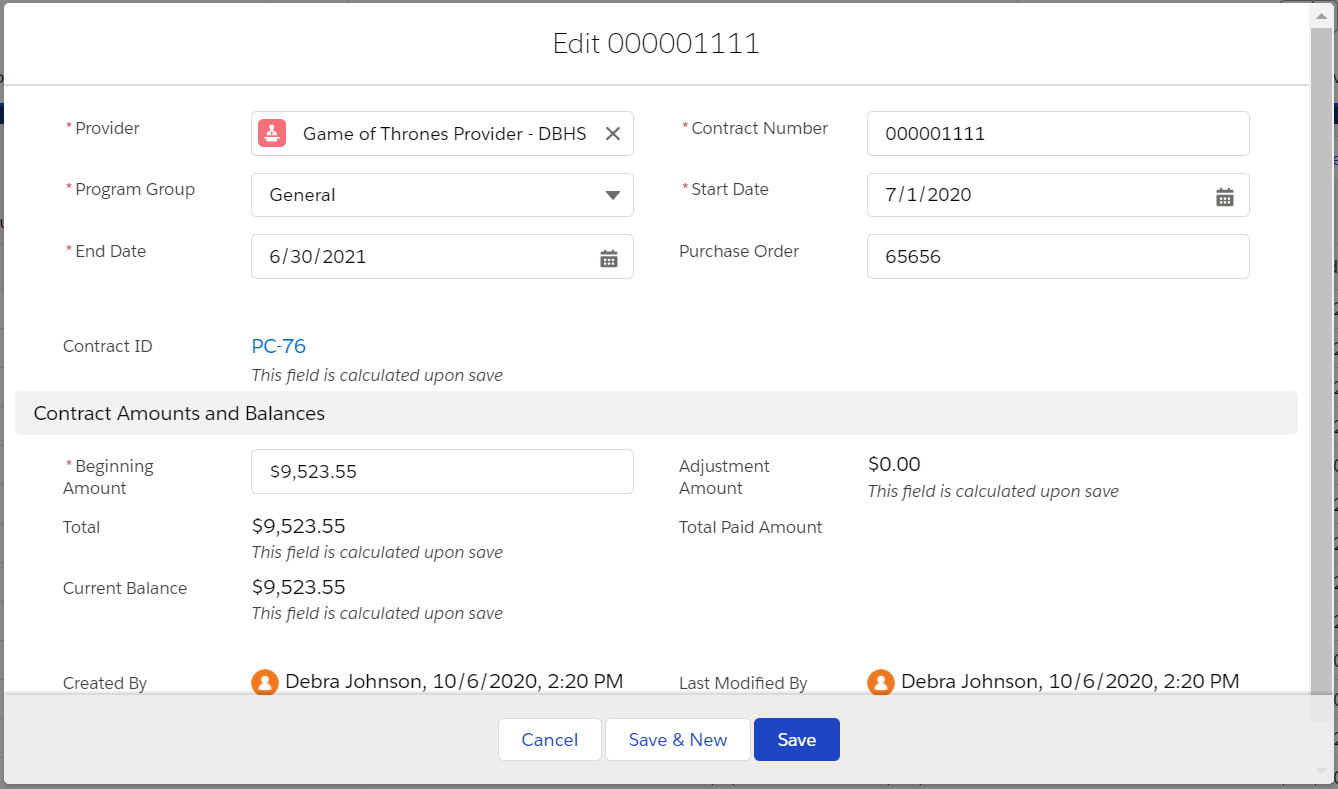 The Provider Contract details screen displays a list of last 3 provider contract adjustments added (Fig 8.7) that are associated to the Provider Contract.  You can add or edit the provider contract adjustments by clicking the  at the top of the table for New or  to the right of provider contract adjustment ID to edit. The New Provider Contract Adjustment (Fig 8.8) or Edit [provider contract adjustment] (Fig 8.9) screens will display to allow you to add or edit existing contract adjustment. Clicking the   link or the   table header will display the Provider Contract Adjustments screen(Fig 8.10) with all associated provider contract adjustments for the provider contract. 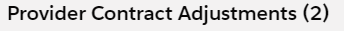  Fig 8.7  Fig 8.8  Fig 8.9   Fig 8.10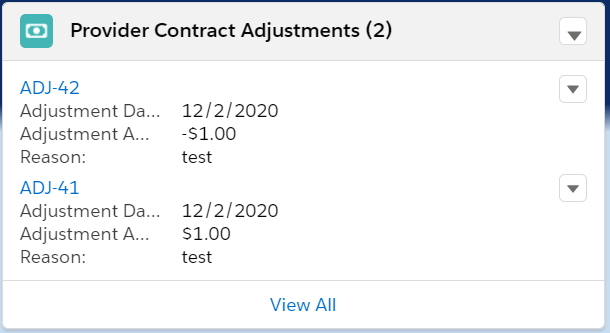 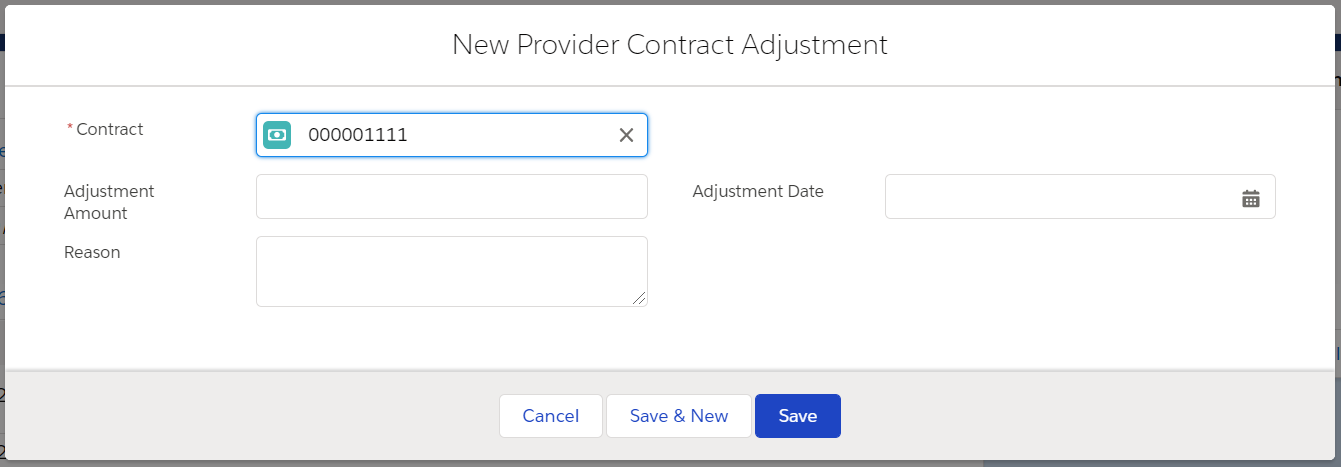 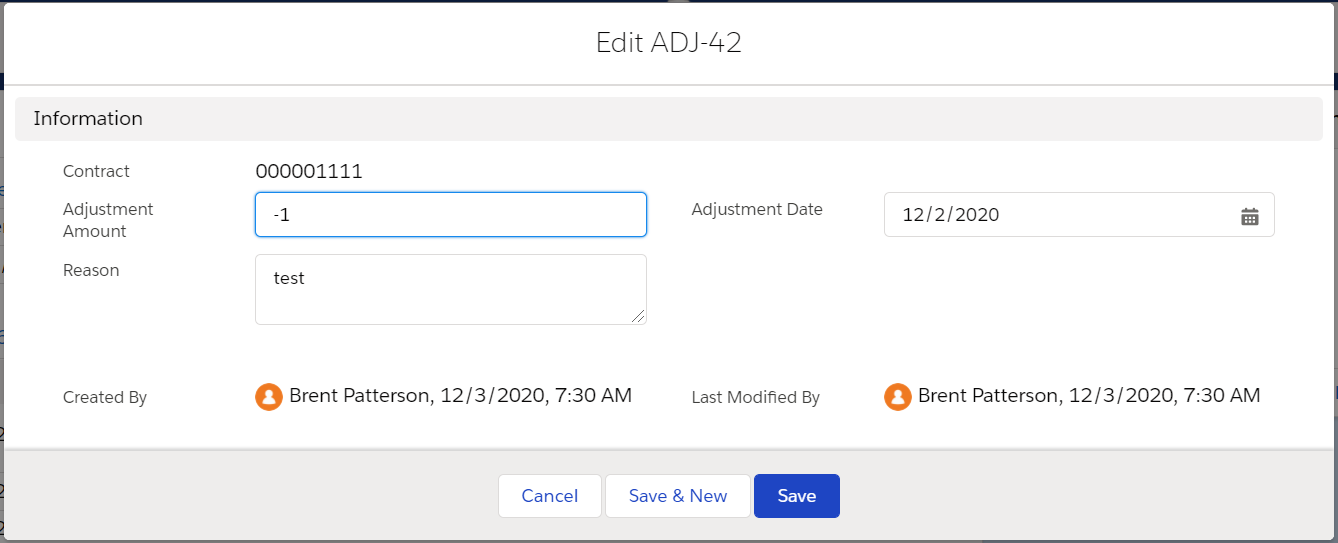 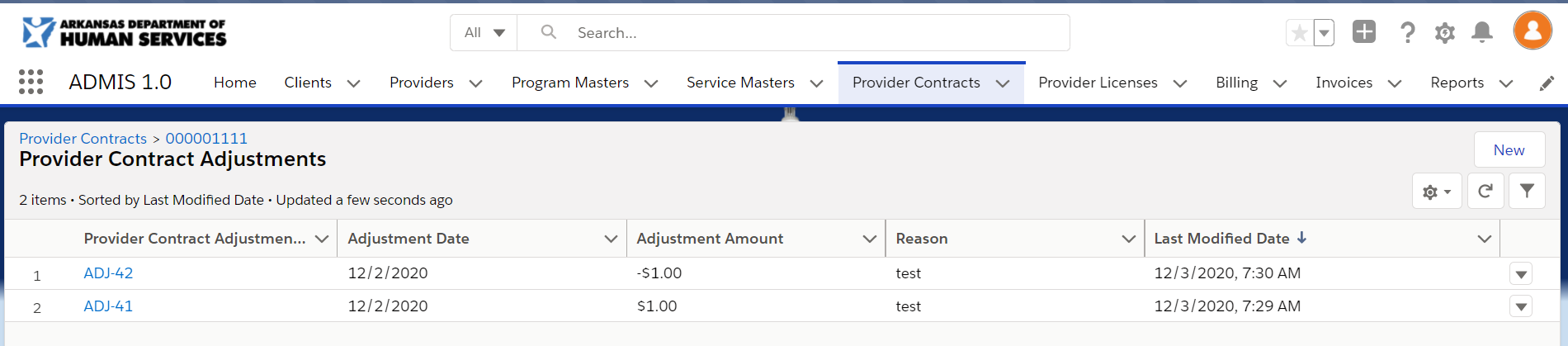 A history of changes to the Provider Contract (Fig 8.11) can be viewed at the bottom of the Provider Contract Detail screen.  You can click the  header to view a full list of history changes(Fig 8.12).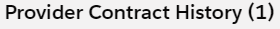  Fig 8.11  Fig 8.12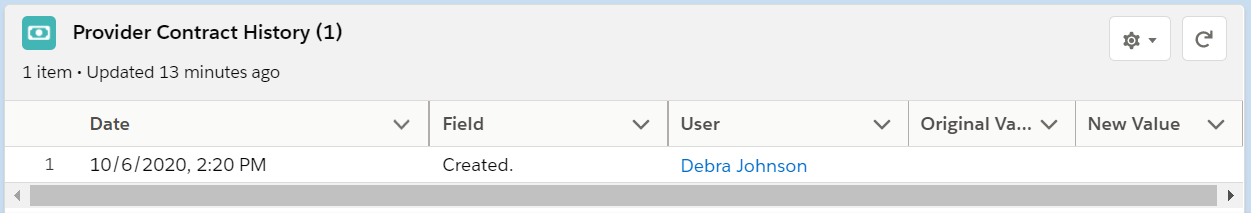 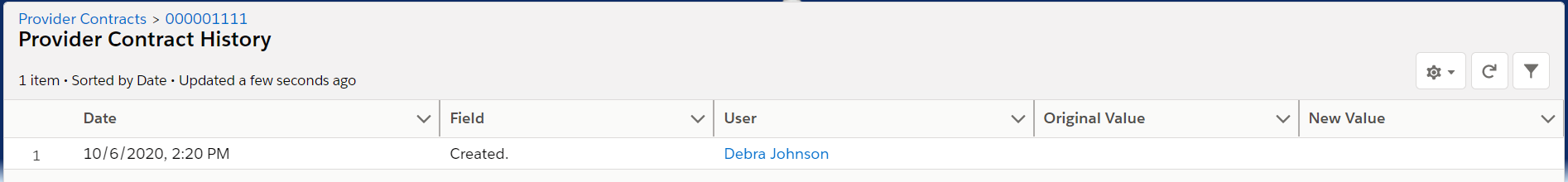 To extend a contract at the end of the state fiscal year, you will need to select the provider(s) on the Program Masters screen by clicking the   on the rows for the providers or clicking the  in the column headers to select all Providers. Once you have selected the providers , you will click the  button at the top right of the screen.   Clicking the button will create a new shell contract for the next state fiscal year with a 0 balance and will extend current provider license end dates to the end of the next state fiscal year.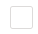 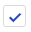 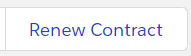 Client Creation/MaintenanceClicking the Clients menu option(Fig 9.1) on the menu at the top of the screen will display a list of clients that have been created (Fig 9.2). Fig 9.1   Fig 9.2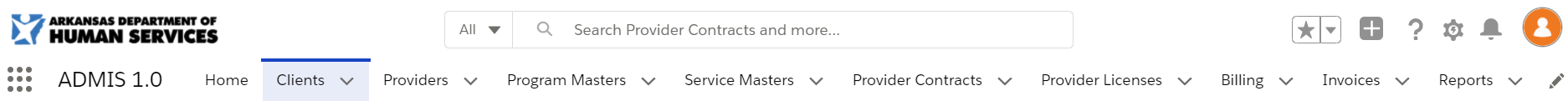 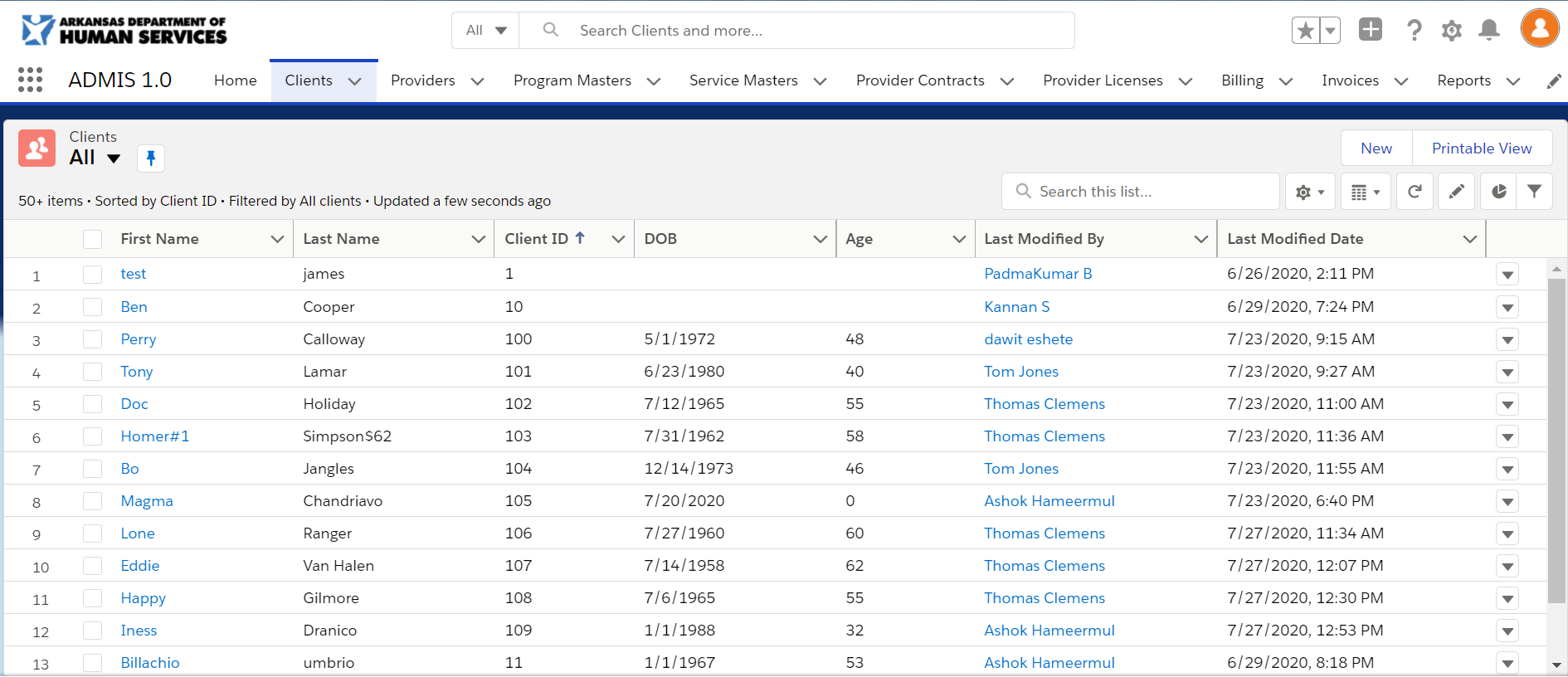 Clicking the  button will display the New Client screen (Fig 9.3). You will be required to enter values for required fields identified with  to the left of the field name. Clicking the  button will save the screen changes. If you fail to complete entering in required data, the screen will display a list of fields that need reviewing and the fields will be outlined in red with a message to complete this field (Fig 9.4). After completing entries for required fields and clicking the save button again, you will return to the Clients screen and the new record will display in the list.  Fig 9.3   Fig 9.4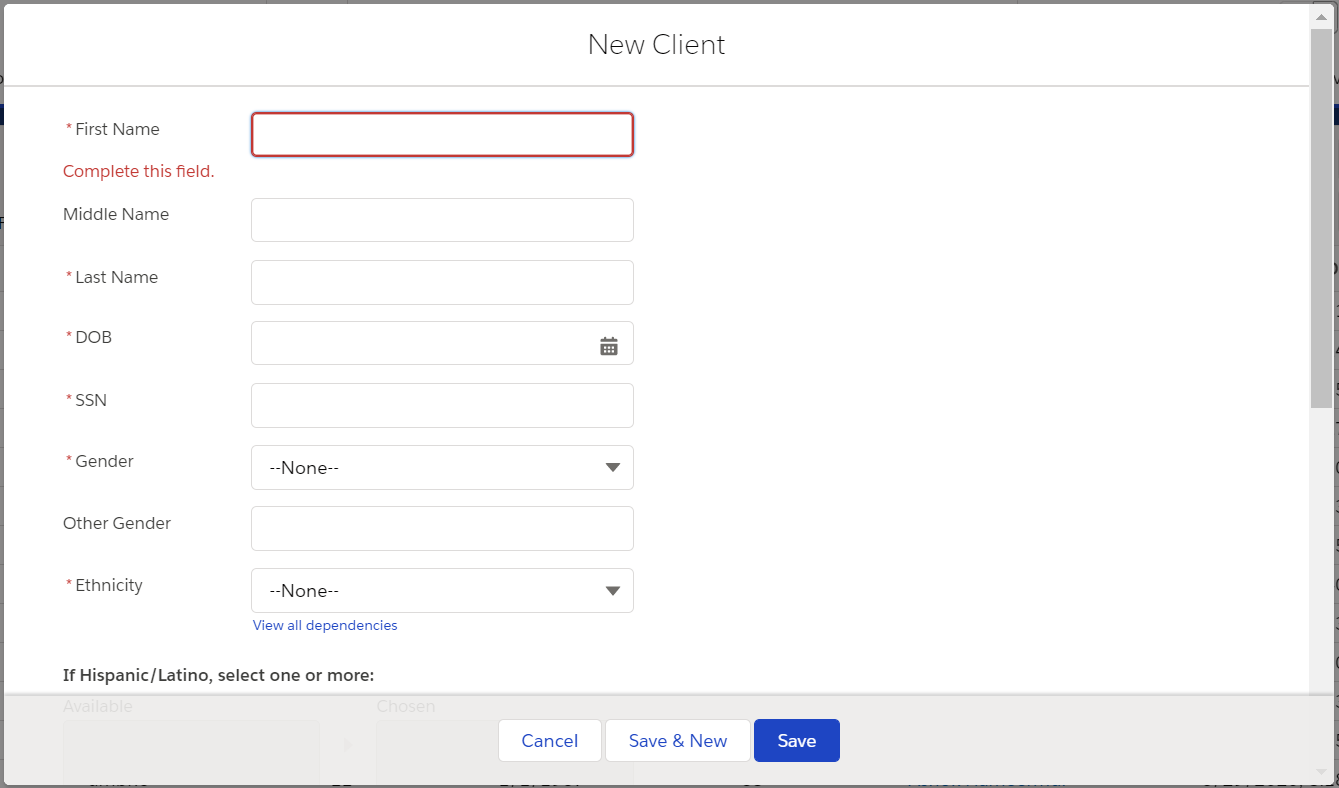 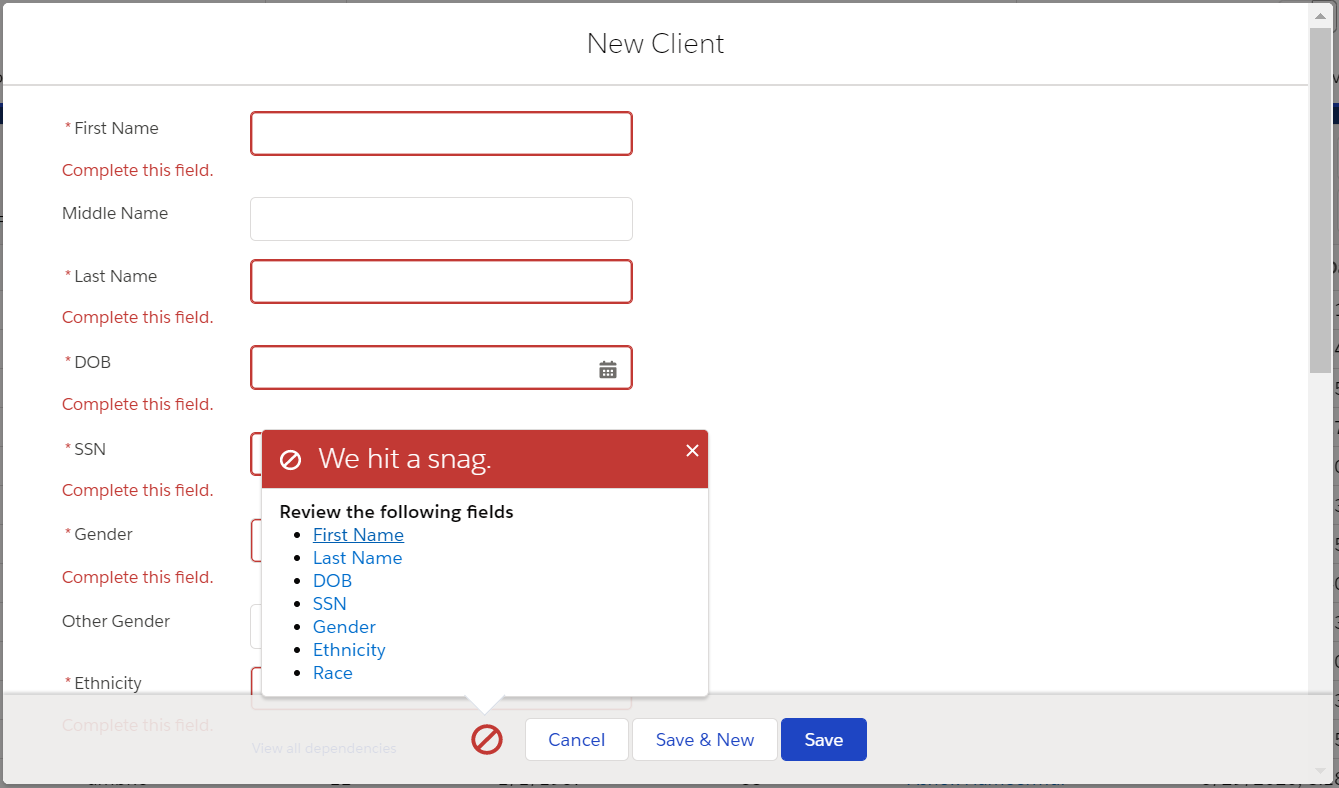 To view additional details for rows in the Clients screen, click the program name on the row you wish to view. The Program Details screen (Fig 9.5) will display.  You can Edit the details by clicking the  button located at the top right of the screen. The Edit [Client Name] screen (Fig 9.6) will display and require the same fields denoted in Fig 9.4. Fig 9.5  Fig 9.6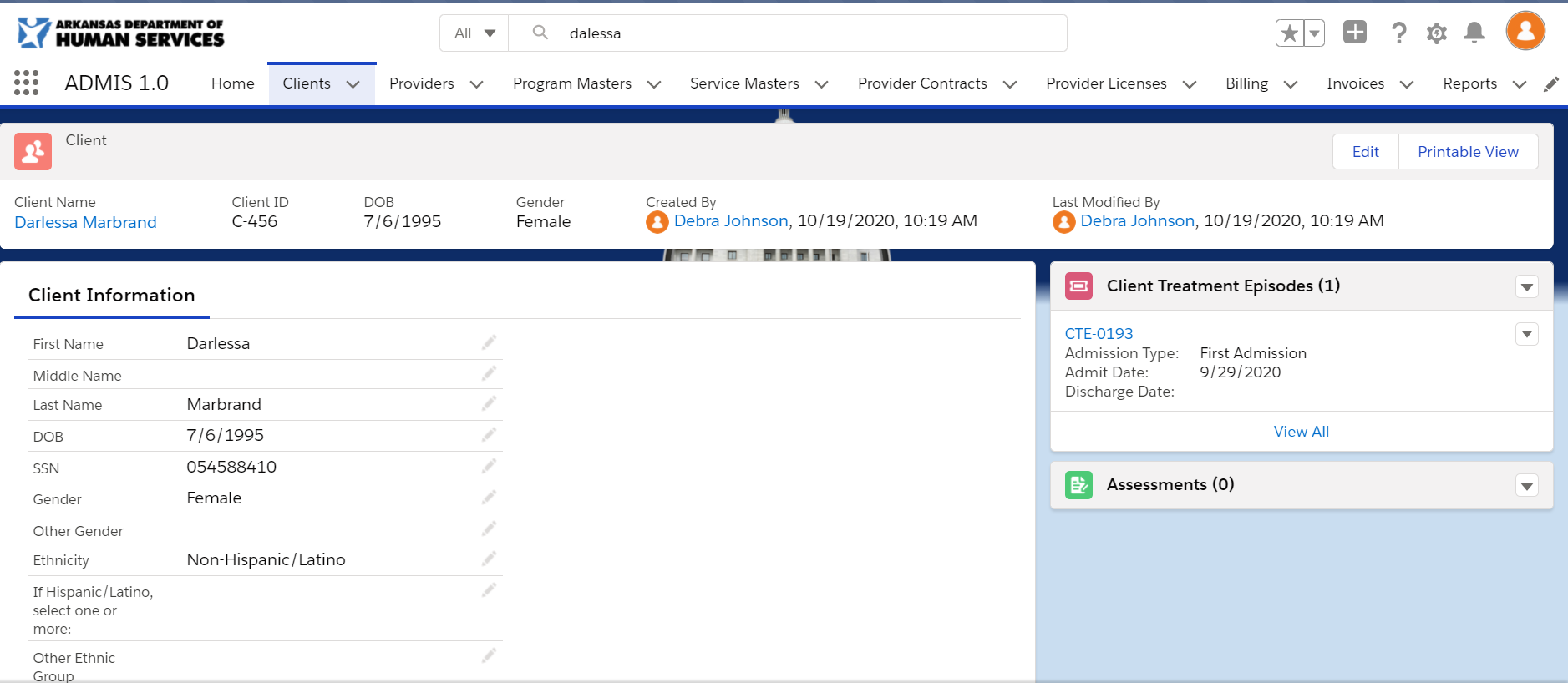 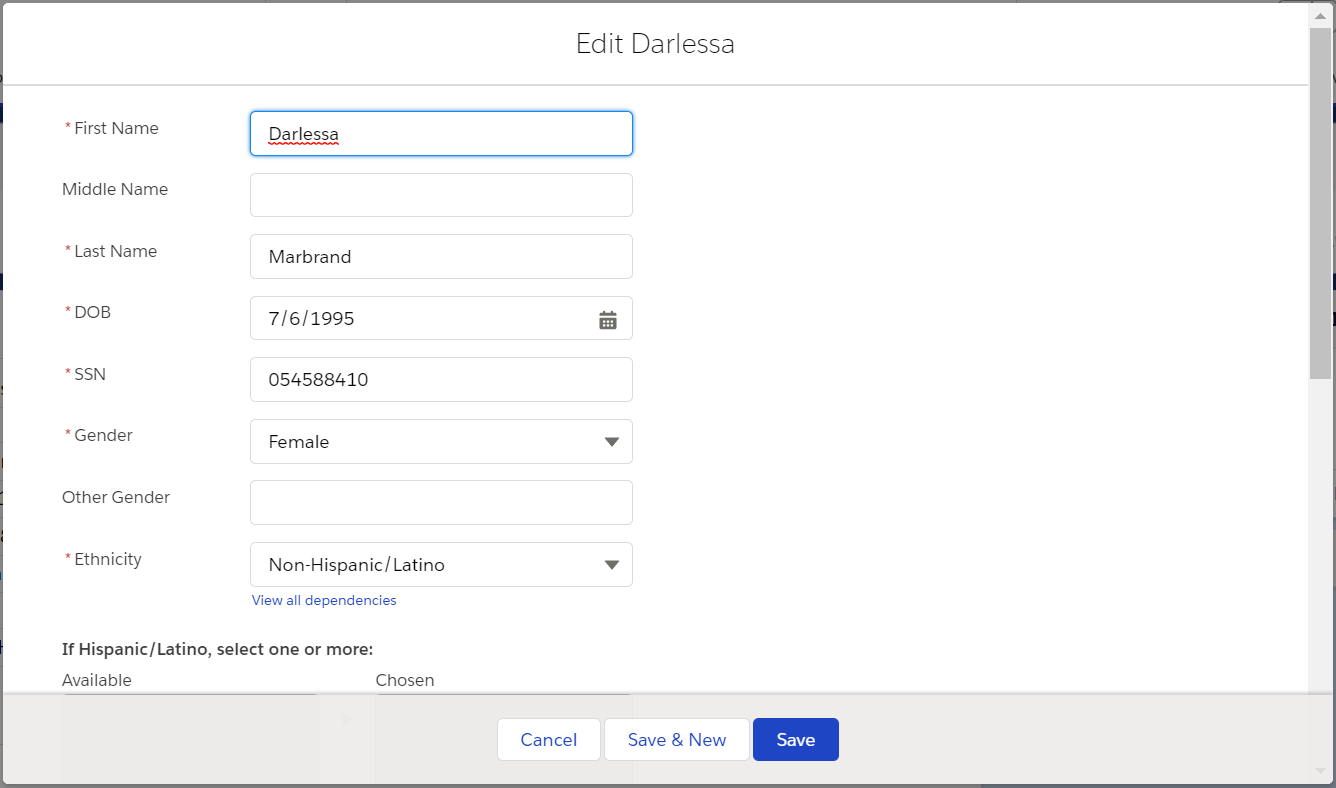 The Client details screen displays a list of last 3 client treatment episodes added (Fig 9.7) that are associated to the Client.  You can add or edit the client treatment episodes by clicking the  at the top of the table for New or  to the right of Client Treatment Episode ID to edit. The New Client Treatment Episode (Fig 9.8) or Edit [Client Treatment Episode ID] (Fig 9.9) screens will display to allow you to add or edit existing services masters. Clicking the   link or the   table header will display the client treatment episodes screen(Fig 9.10) with all associated client treatment episodes for the client. 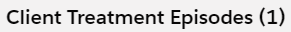  Fig 9.7   Fig 9.8 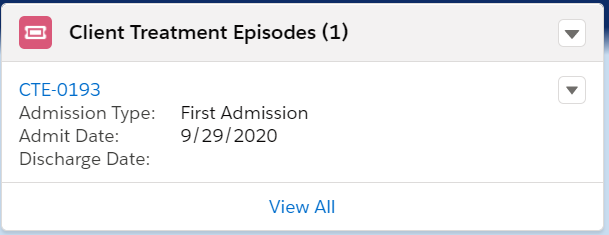 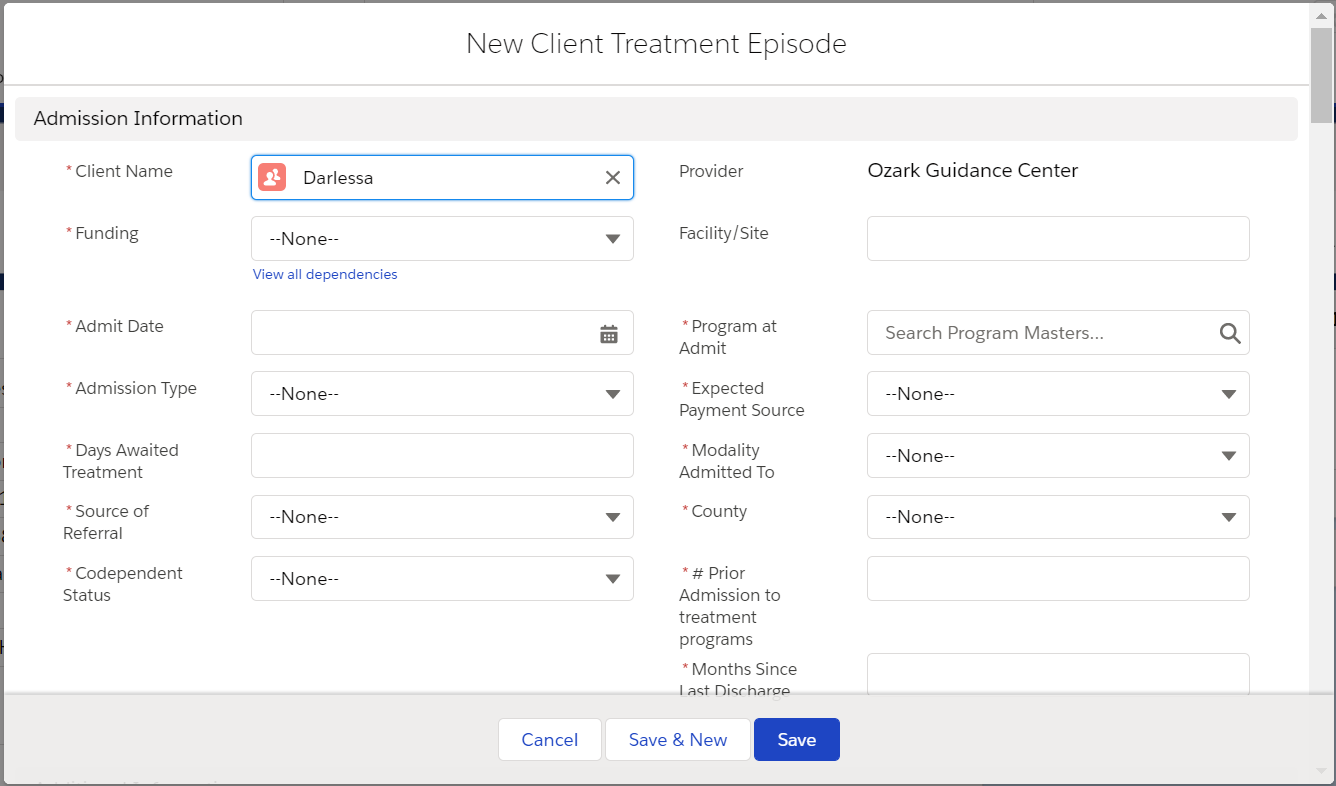   Fig 9.9    Fig 9.10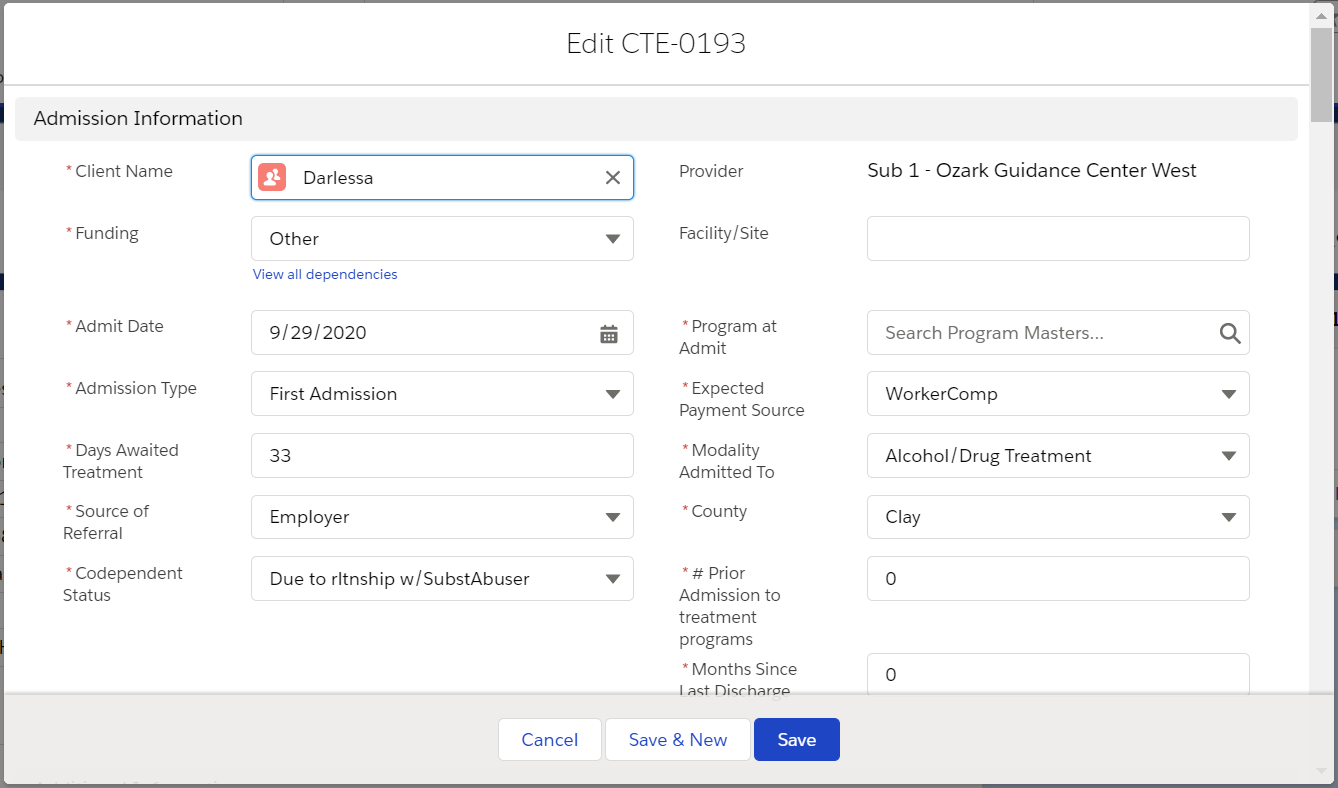 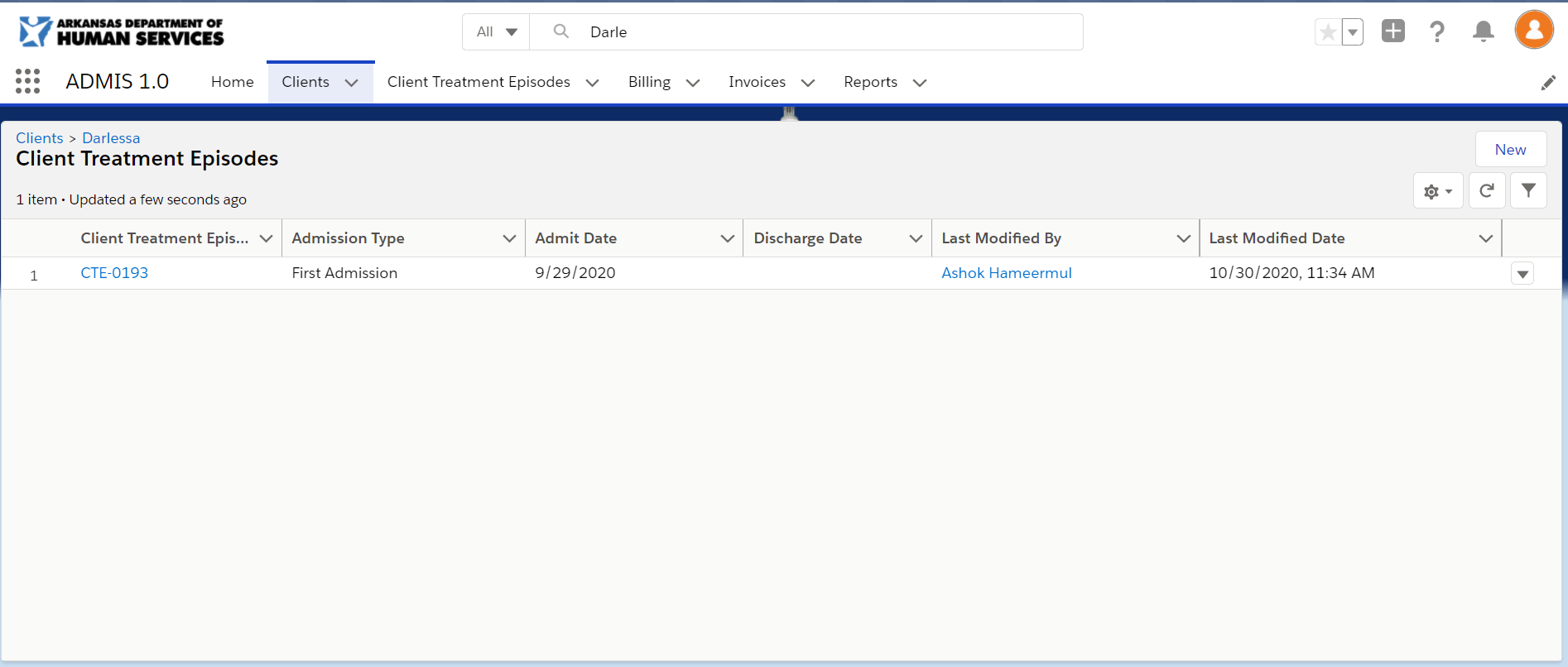 The Client details screen displays a list of last 3 assessments added (Fig 9.11) that are associated to the client.  You can add or edit the assessments by clicking the  at the top of the table for New or  to the right of Assessment ID to edit. The New Service Master(Fig 9.12) or Edit [Assessment ID] (Fig 9.13) screens will display to allow you to add or edit existing assessment. Clicking the   link or the   table header will display the Assessments screen(Fig 9.14) with all associated assessments for the client. 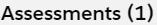  Fig 9.11   Fig 9.12   Fig 9.13     Fig 9.14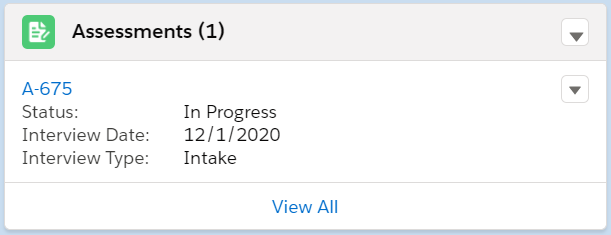 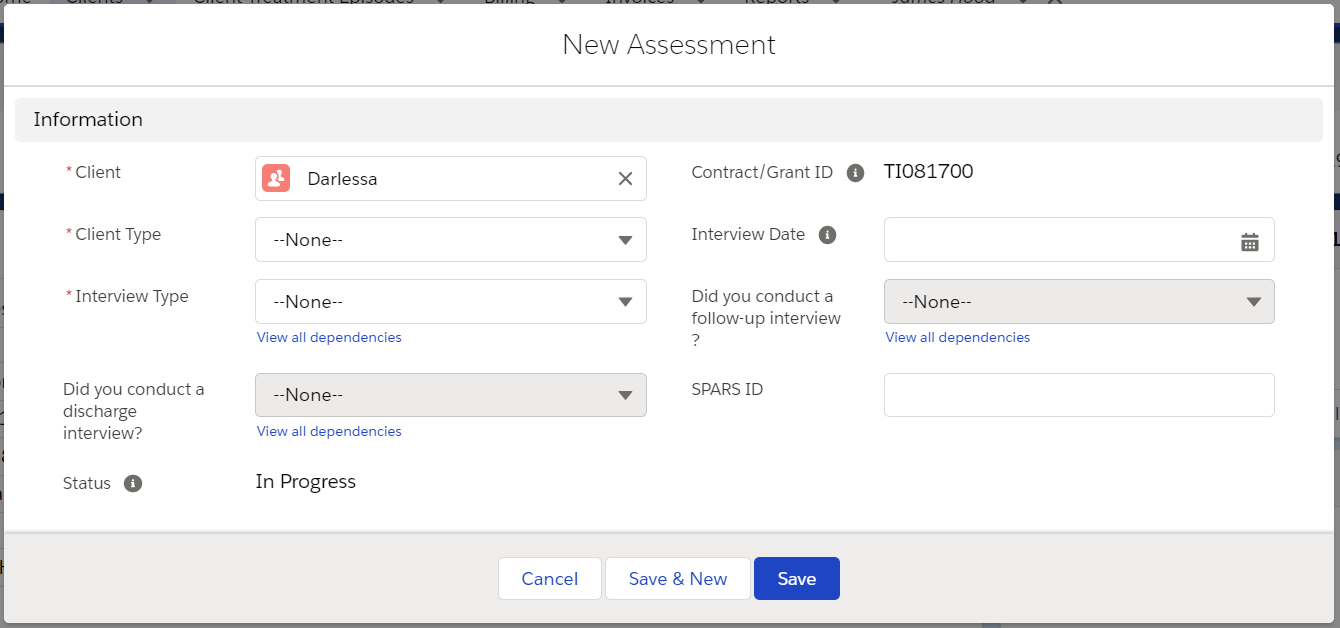 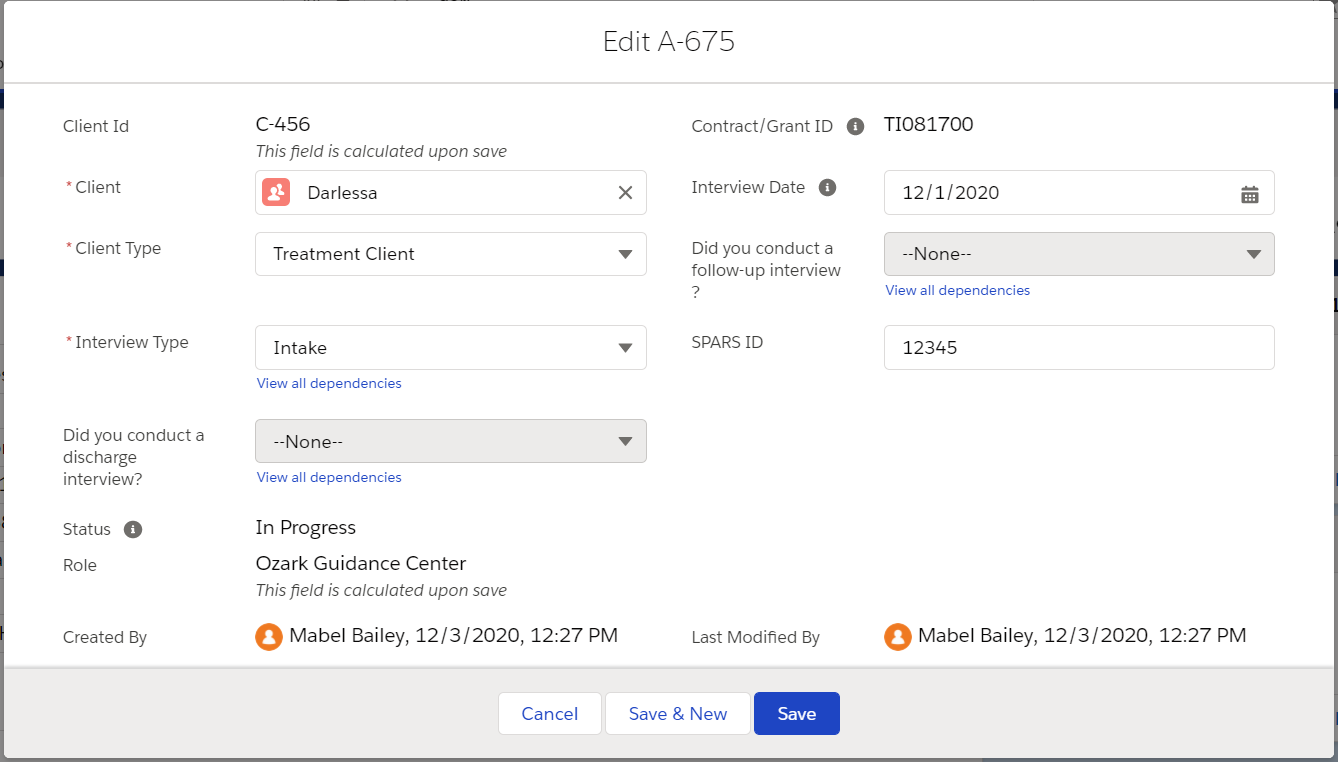 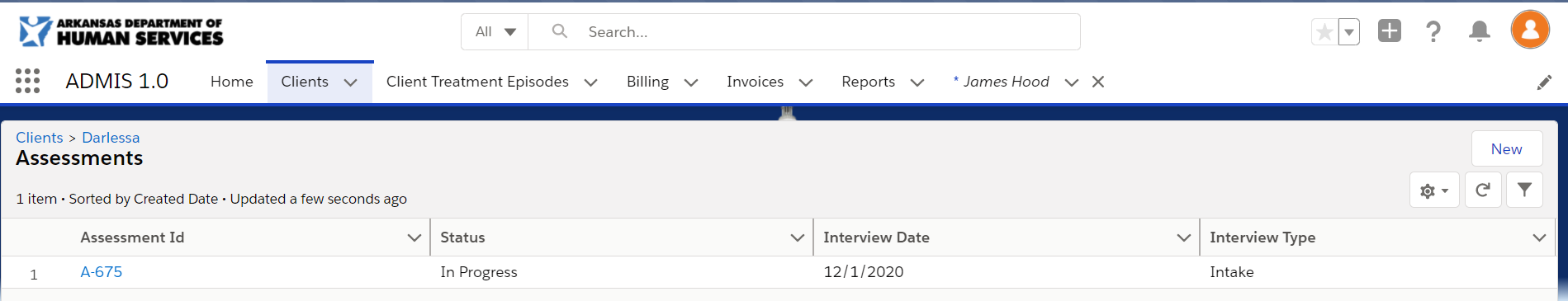 	Client Treatment Episode Creation/MaintenanceClicking the Client Treatment Episodes menu option(Fig 8.1) on the menu at the top of the screen will display a list of client treatment episodes that have been created (Fig 8.2).  Fig 10.1   Fig 10.2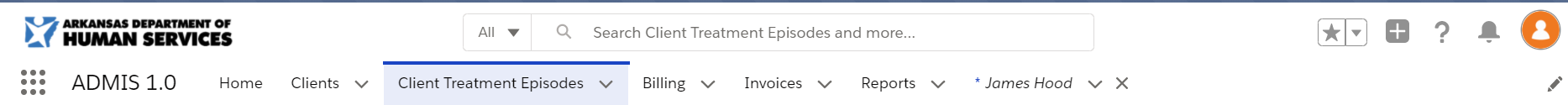 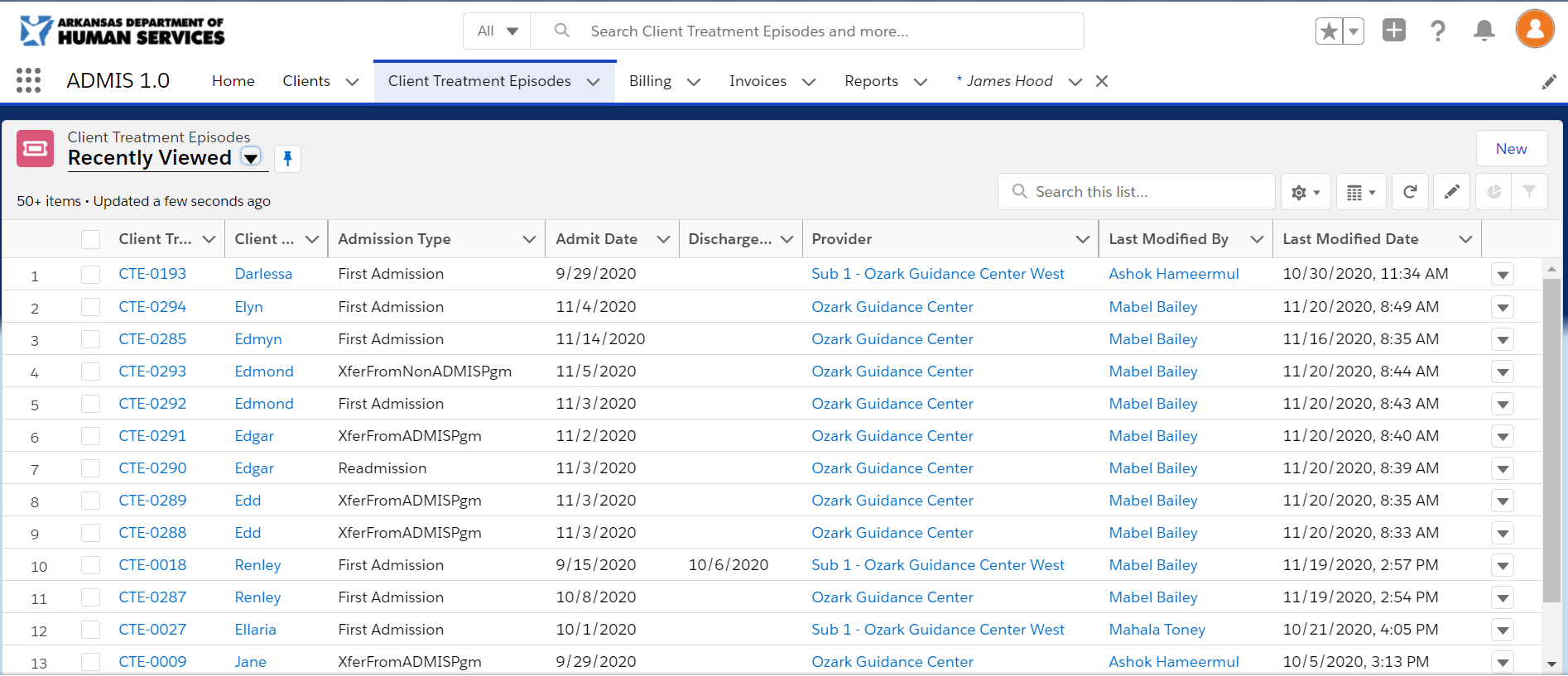 Clicking the  button will display the New Client Treatment Episode screen (Fig 10.3). You will be required to enter values for required fields identified with  to the left of the field name. Clicking the  button will save the screen changes. If you fail to complete entering in required data, the screen will display a list of fields that need reviewing and the fields will be outlined in red with a message to complete this field (Fig 10.4). After completing entries for required fields and clicking the save button again, you will return to the Client Treatment Episodes screen and the new record will display in the list.  Fig 10.3   Fig 10.4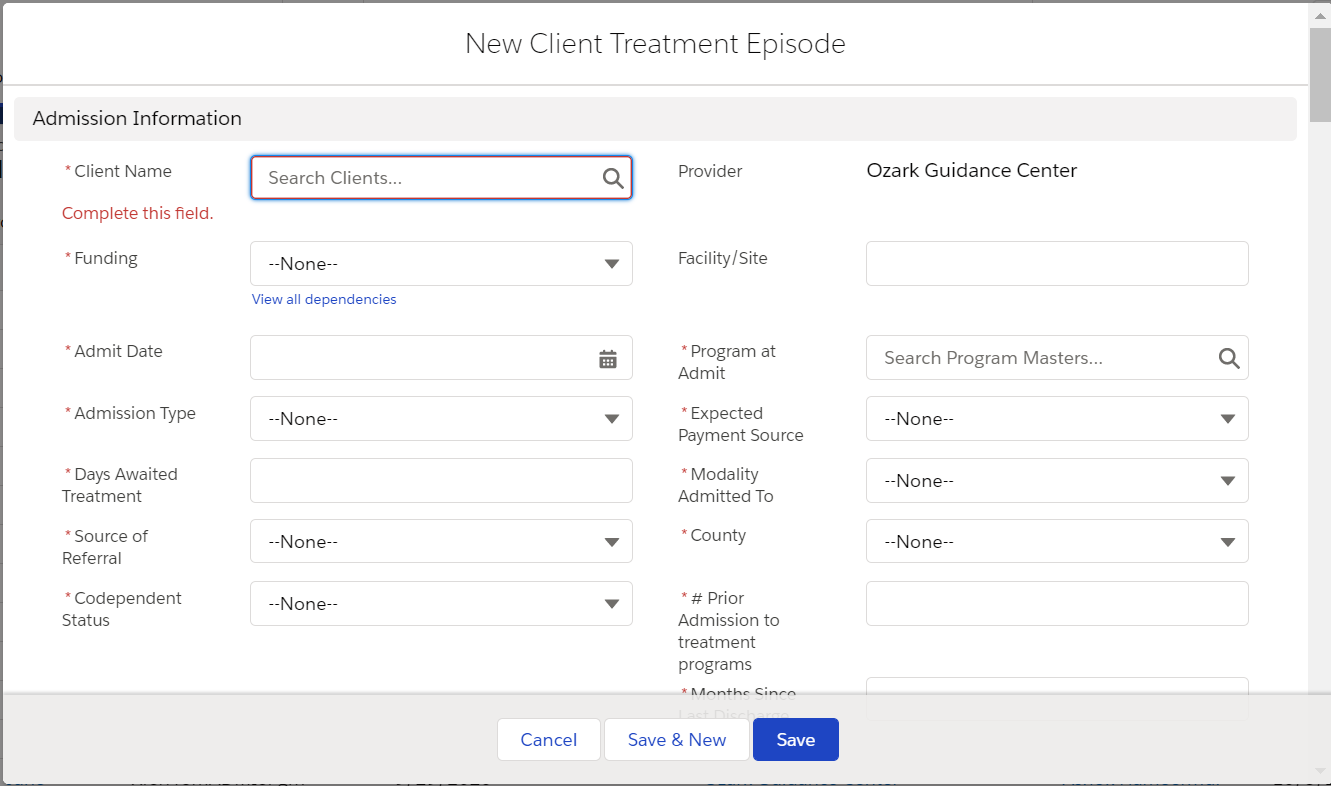 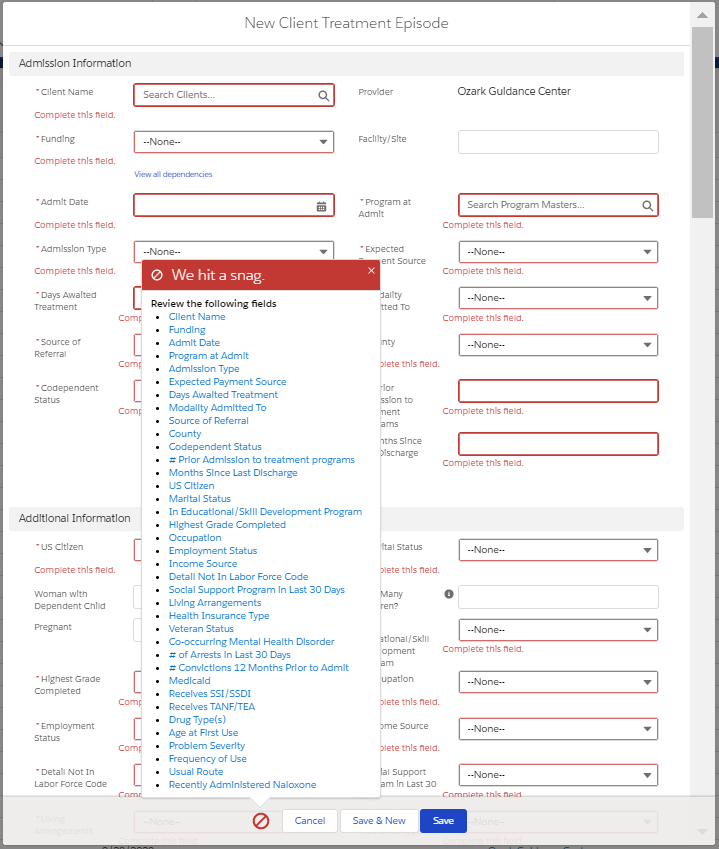 To view additional details for rows in the Client Treatment Episodes screen, click the Client Treatment Episode ID on the row you wish to view. The Client Treatment Episode Details screen (Fig 10.5) will display.  You can Edit the details by clicking the  button located at the top right of the screen. The Edit [Client Treatment Episode ID] screen (Fig 10.6) will display and require the same fields denoted in Fig 10.4. Fig 10.5  Fig 10.6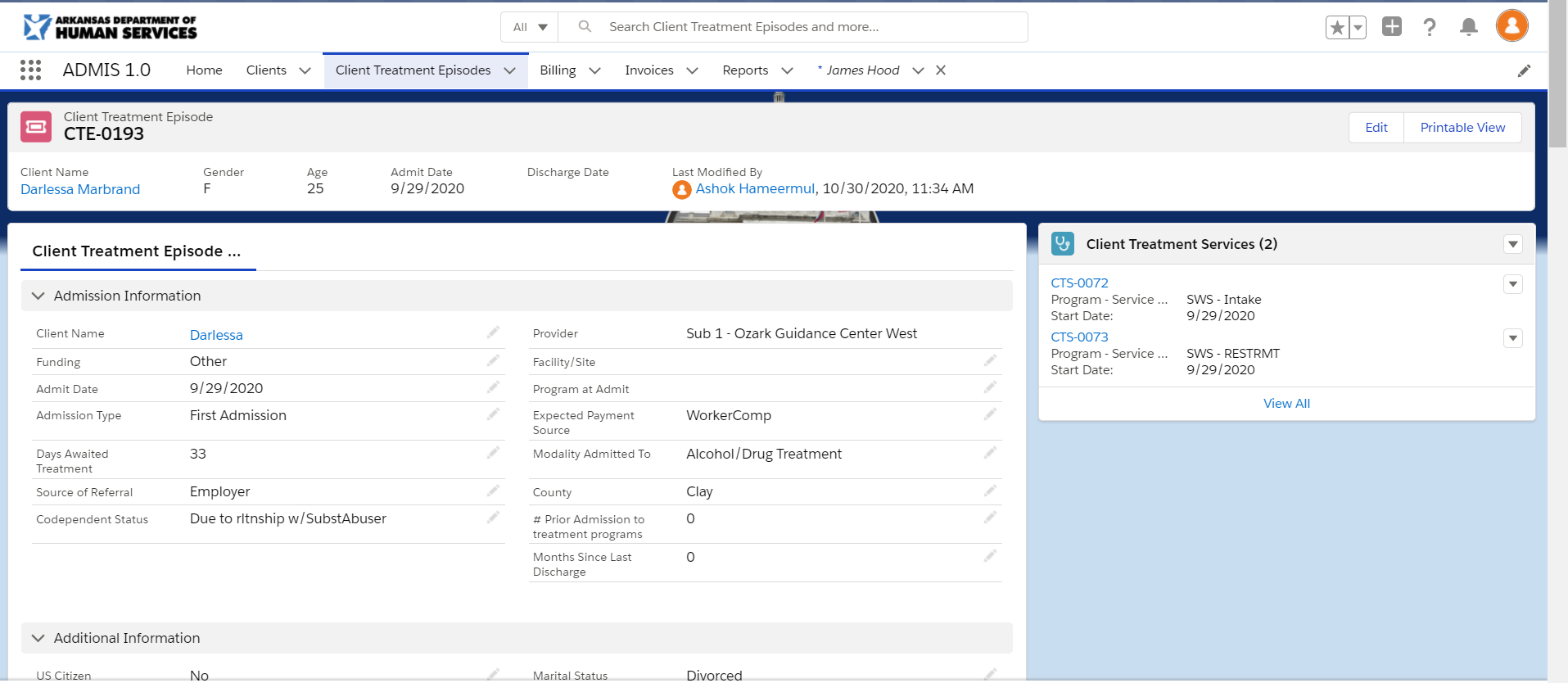 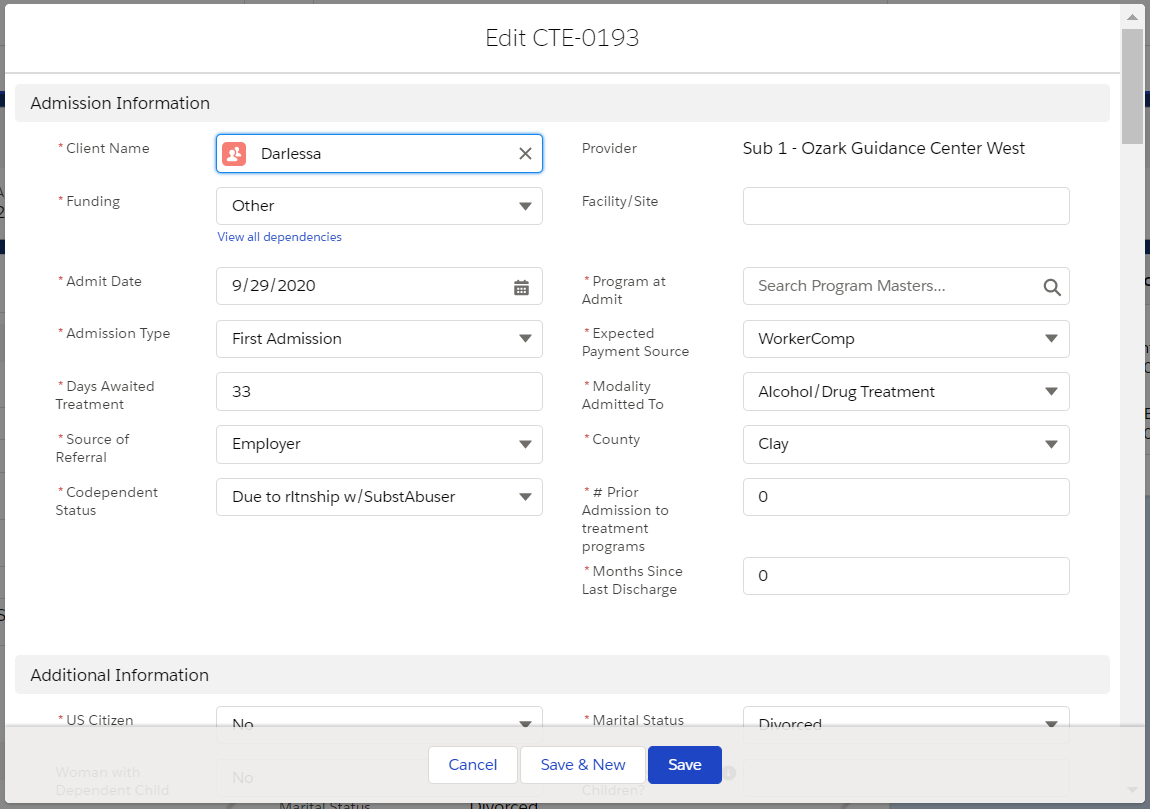 Treatment Service Creation/MaintenanceThe Client Treatment Episode details screen displays a list of last 3 client treatment services added (Fig 10.7) that are associated to the client treatment episode.  You can add or edit the client treatment service by clicking the  at the top of the table for New or  to the right of Client Treatment Service ID to edit. The New Client Treatment Service (Fig 10.8) or Edit [Client Treatment Service ID] (Fig 10.9) screens will display to allow you to add or edit existing client treatment services. Clicking the   link or the   table header will display the Client Treatment Services screen(Fig 10.10) with all associated client treatment services for the client treatment episode. 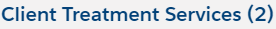   Fig 10.7   Fig 10.8   Fig 10.9    Fig 10.10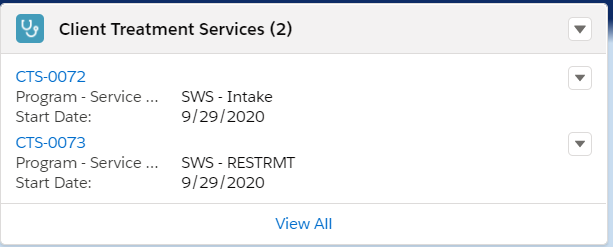 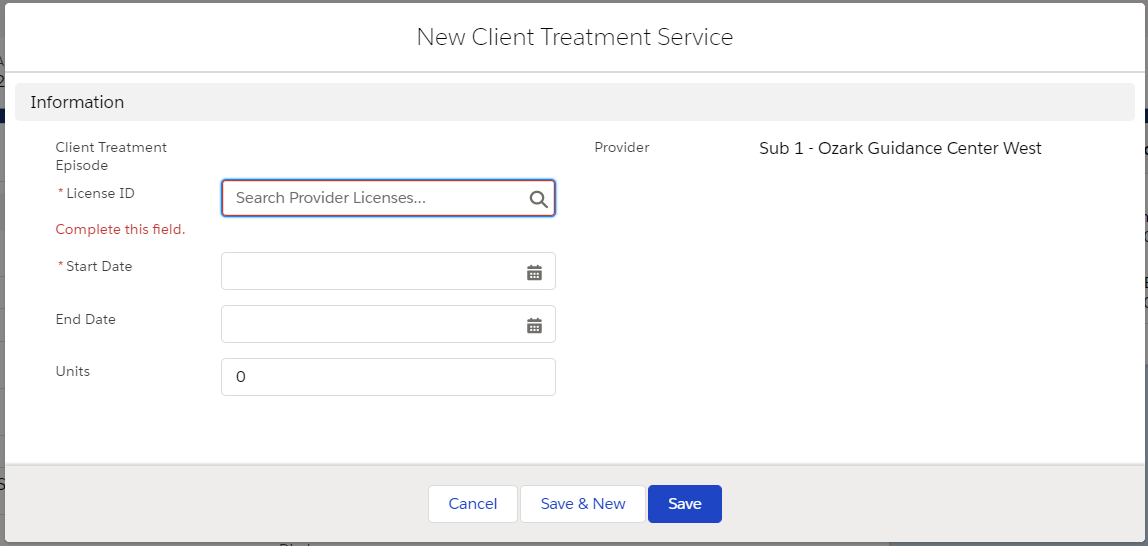 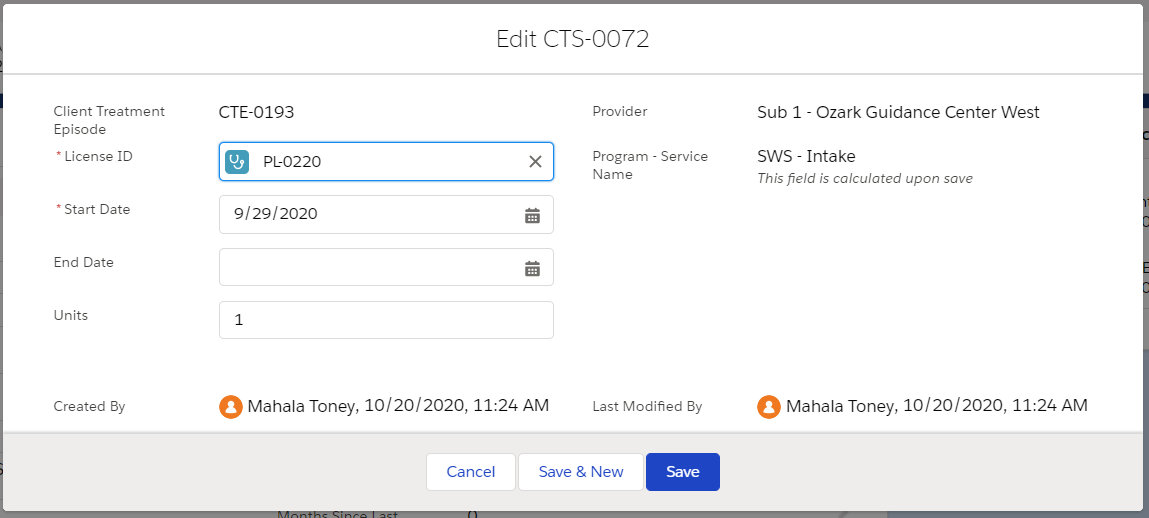 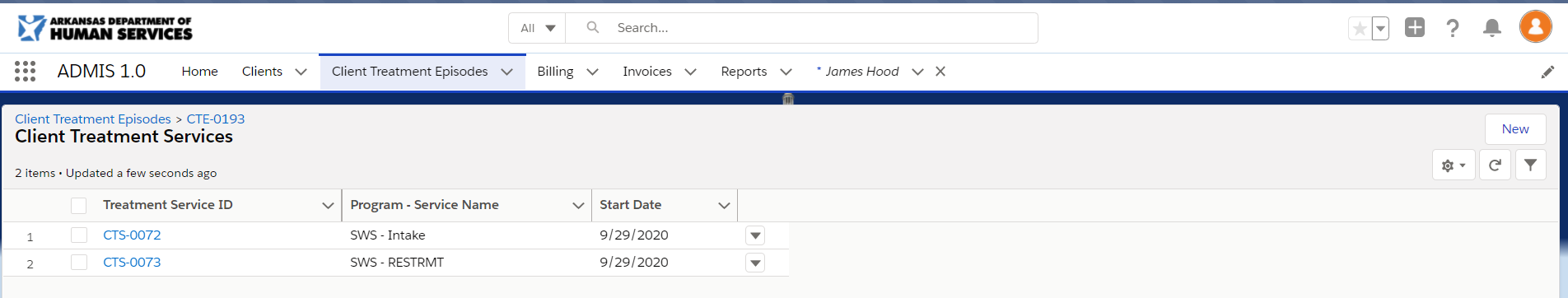  BillingClicking the Billing menu option(Fig 11.1) on the menu at the top of the screen will display a list of billing records that have been created (Fig 11.2).  Fig 11.1   Fig 11.2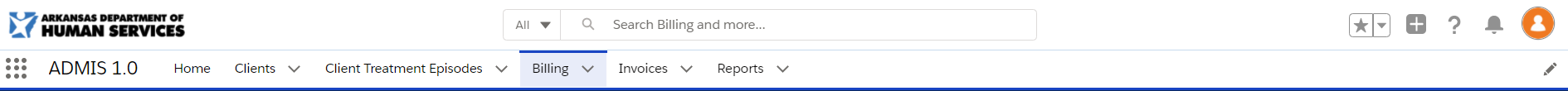 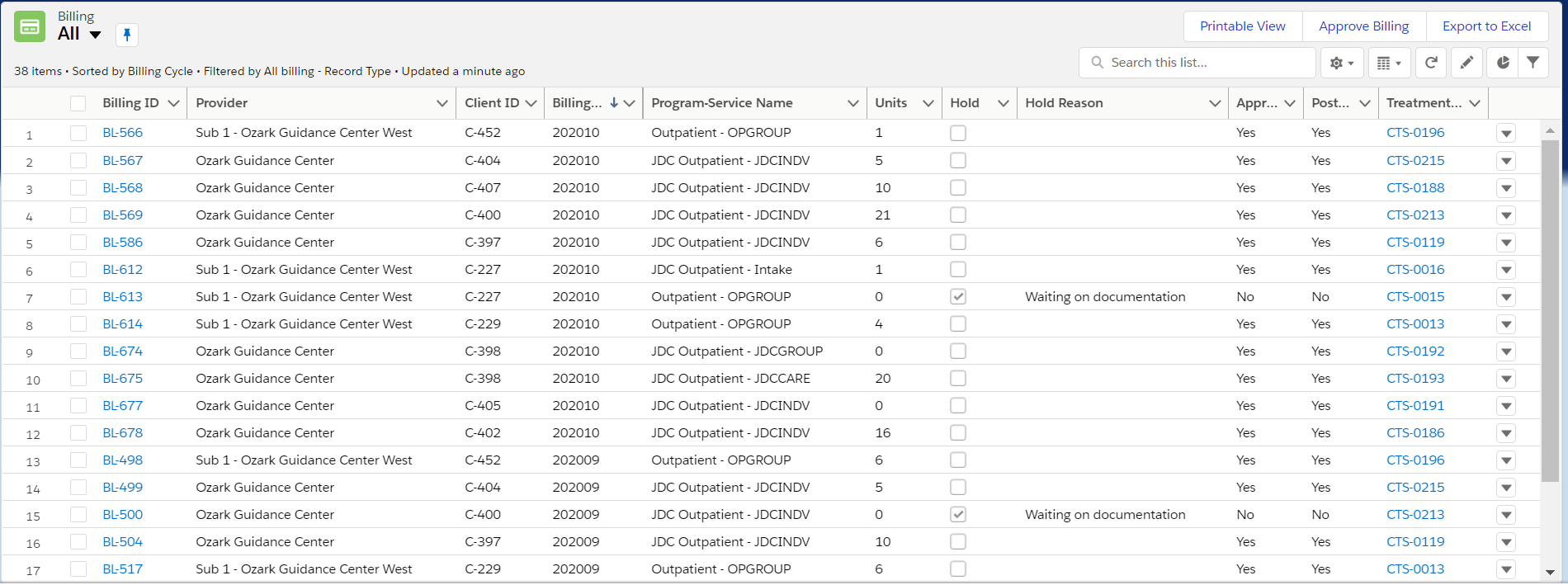 To view additional details for rows in the Billing screen, click the Billing ID on the row you wish to view. The Billing Details screen (Fig 11.3) will display.  You can Edit the details by clicking the  button located at the top right of the screen. The Edit [Billing ID] screen (Fig 11.4) will display and allow you to update Units, Notes, Hold, Hold Reason, and Approved fields.Fig 11.3 Fig 11.4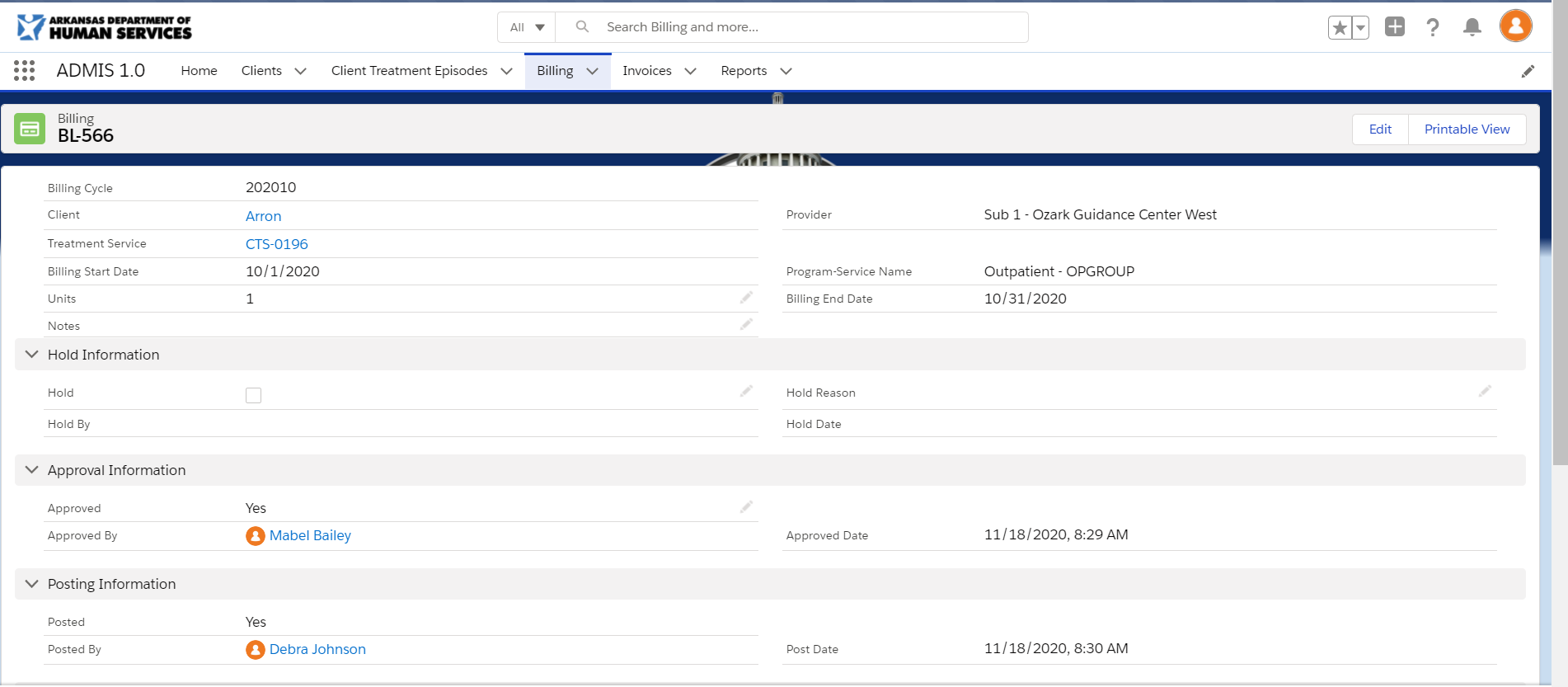 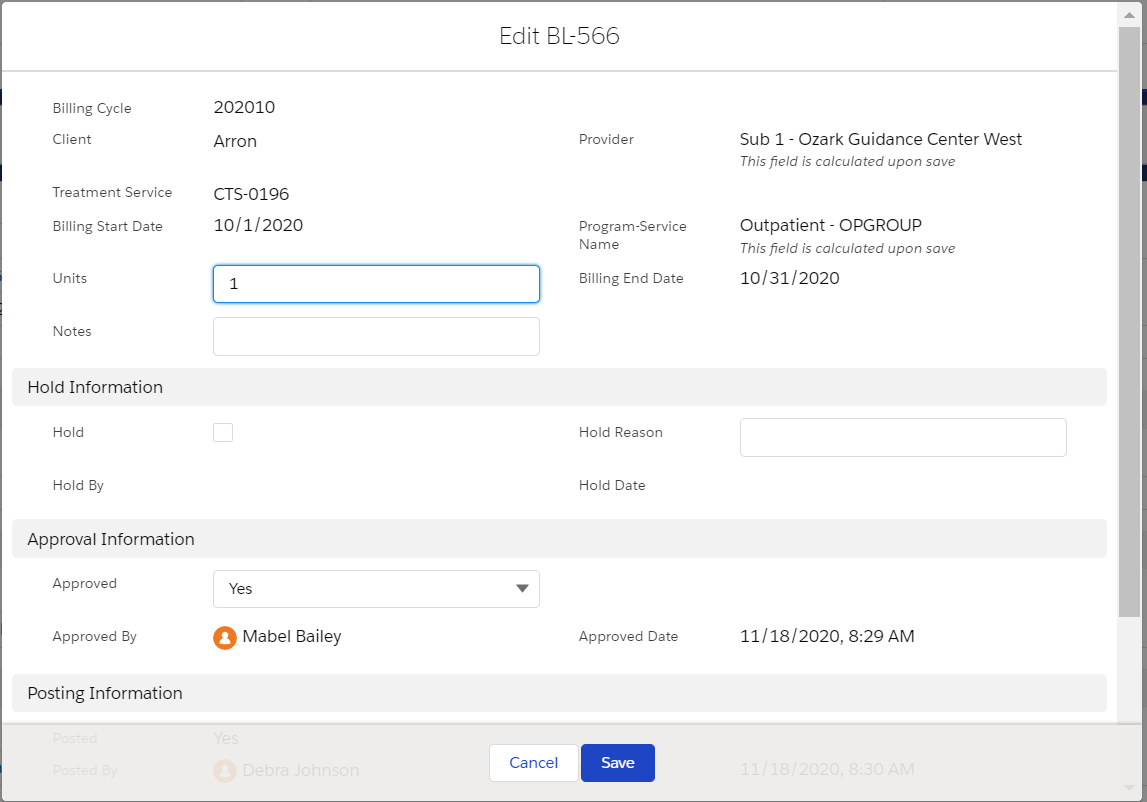  You have the ability to discard changes by clicking the   button.  All data entered will not be saved and will navigate you back to the Billing screen.  Clicking the  button will save the screen changes and return you to the Billing screen.For quick edits you will have the   option by editable fields on pages you view.  Clicking this option will display an editable field on the screen (Fig 11.5). Fields that have been updated will be highlighted in yellow for you to review (Fig 11.6).  At the bottom of the screen, you have the ability to discard changes by clicking the   button.  All data entered will not be saved and the screen will be refreshed to display previously saved data.  Clicking the  button will save the screen changes and refresh the screen to display the newly saved values.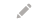  Fig 11.5   Fig 11.6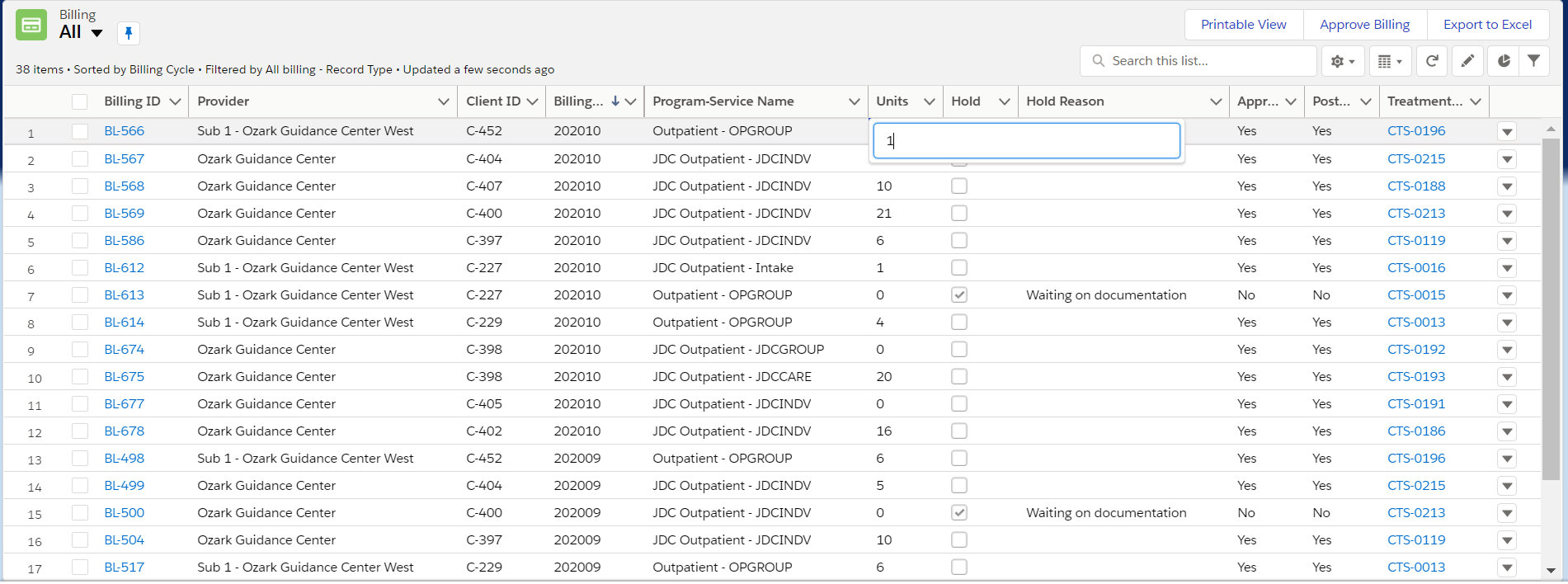 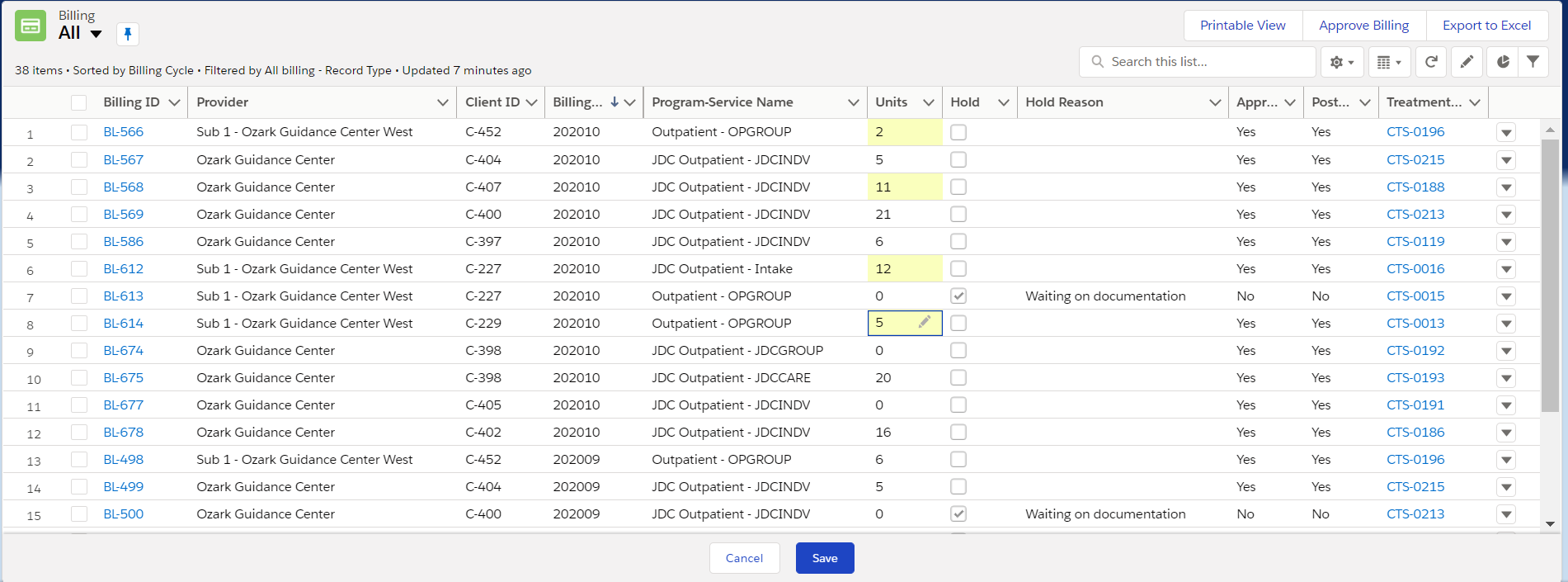 Approve Billing ButtonOnce you have completed saving all changes you wish to make, clicking the  button at the top right of the screen will update the approved column with ‘Yes’ for records that are not on hold.  You will be able to approval all records until you have requested billing to be posted or billing is locked on the 16th of each month.  Records that were not approved by the 16th of the month, will become available again after billing is ran for the next month.  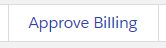 Posting (DHS ADMIN Task) Once all records have been approved you will need to contact DHS to have Billing posted.  Once Billing is posted, ‘Yes’ will display in the Posted column on the Billing screen.  DHS Admin:You will post billing by clicking   in the Post Activity column on the Billing screen.  If records have been posted or it is after the 15th of the month, this option will be locked until the next billing run.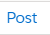 New Button (DHS ADMIN Task)If a record is posted and needs additional changes,  you will need to create an adjustment by using the  button at the top right of the billing screen. Clicking the new button will display the New Billing: Record Screen (Fig 11.7).  You will need to fill out all fields on this page.  Once you save the screen, the Billing[Billing ID] (Fig 11.8) screen will load for you to review the record and will display a history of changes at the bottom of the screen (Fig 11.9).  When you have completed all changes, you can review the new record displays on the Billing screen for the Provider and request them to complete the approval and Posting process. 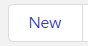  Fig 11.7   Fig 11.8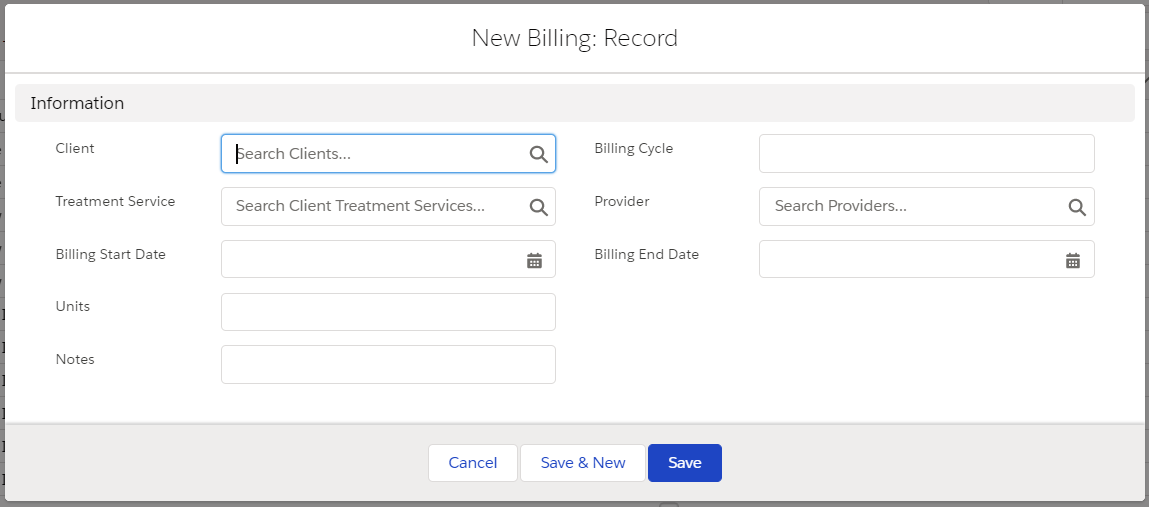 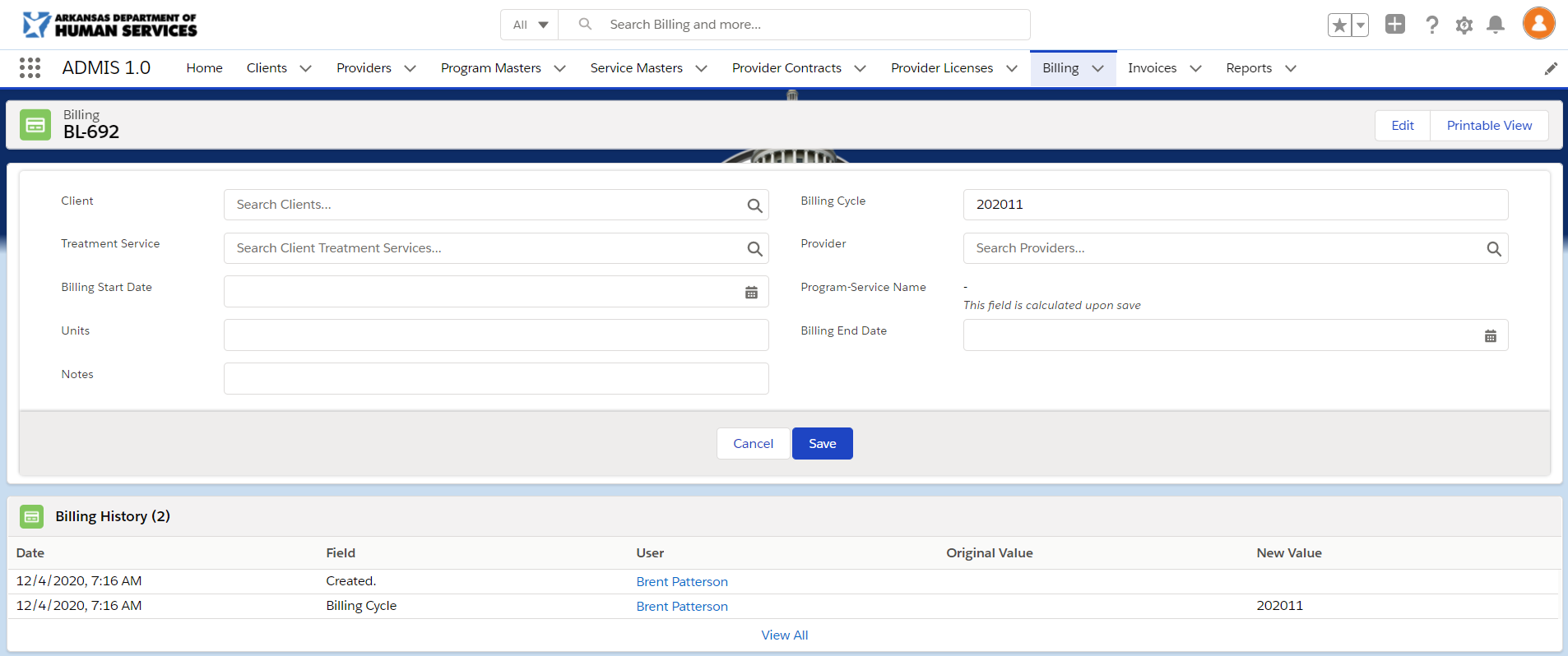  Fig 11.9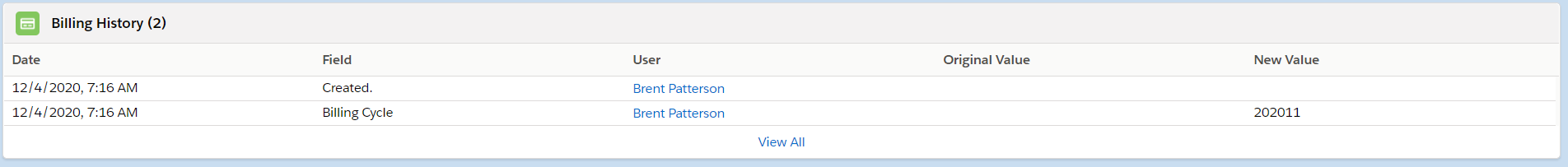  Invoice (Master Providers and DHS Users)Clicking the Invoices menu option (Fig 12.1) on the menu at the top of the screen will display a list of invoices that have been created (Fig 12.2).  Fig 12.1   Fig 12.2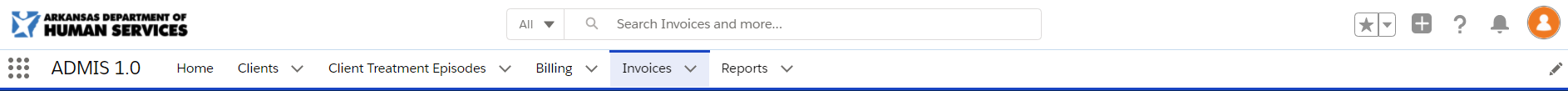 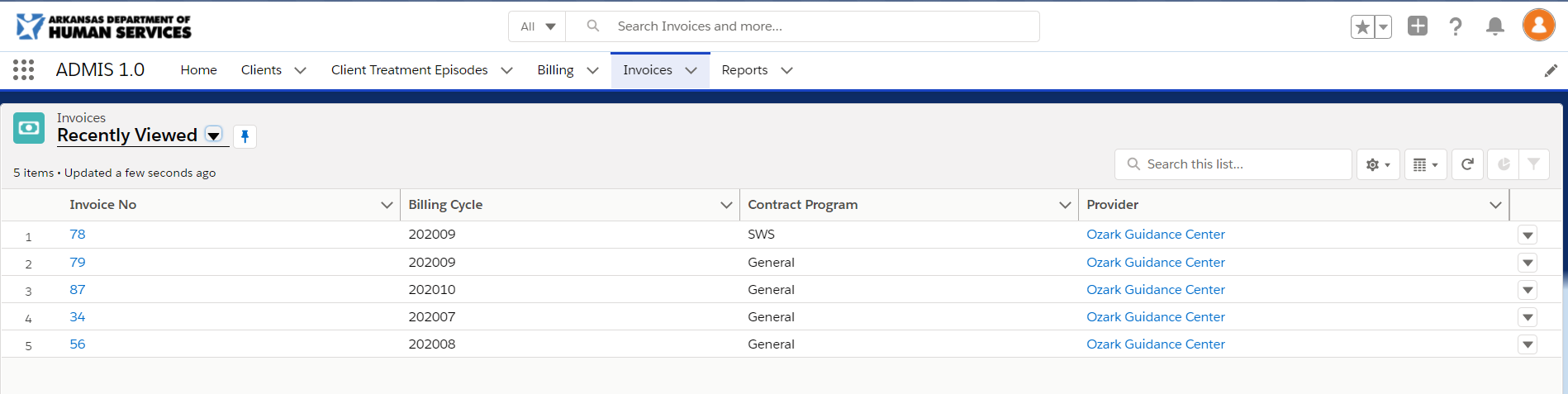 DetailsTo view additional details for rows in the Invoices screen, click the Invoice No on the row you wish to view. The Invoice Summary screen (Fig 12.3) will display.   Fig 12.3 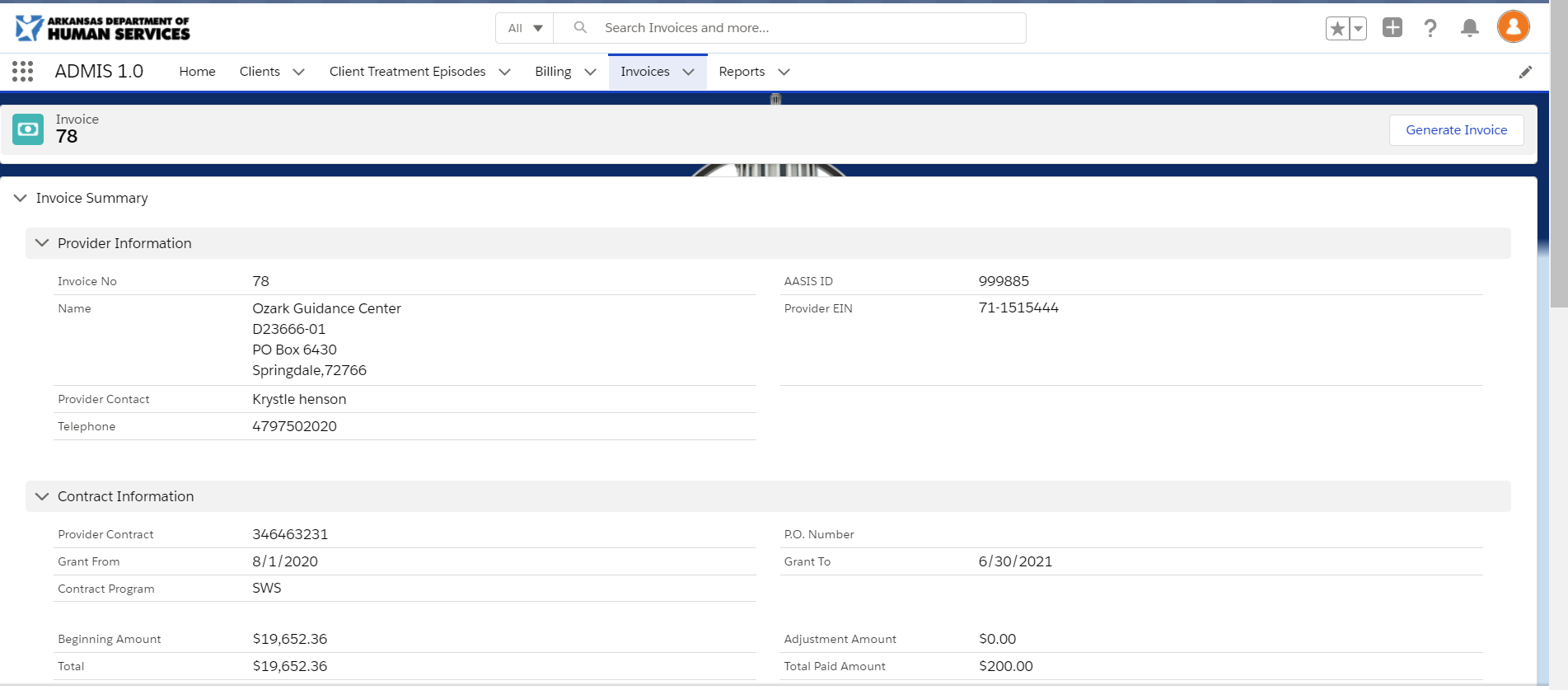 Printable Invoice GenerationTo generate a printable invoice, you will need to click the  button at the top right of the Invoice Summary screen.  Clicking the button will display the Generate Document screen (Fig 12.4).  You will select the ‘ADMIS Invoice’ in the Please select a Template field. And then click the  button to display the delivery options for the new invoice (Fig 12.5).  Clicking the  button will display the Choose Template tab. You can cancel the process by clicking the  button on any screen. Once the  button is clicked, the Invoice Summary screen will refresh, and the new printable invoice pdf will be displayed in a list at the bottom of the screen (Fig 12.6).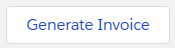 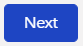 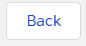 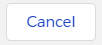 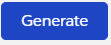  Fig 12.4   Fig 12.5    Fig 12.6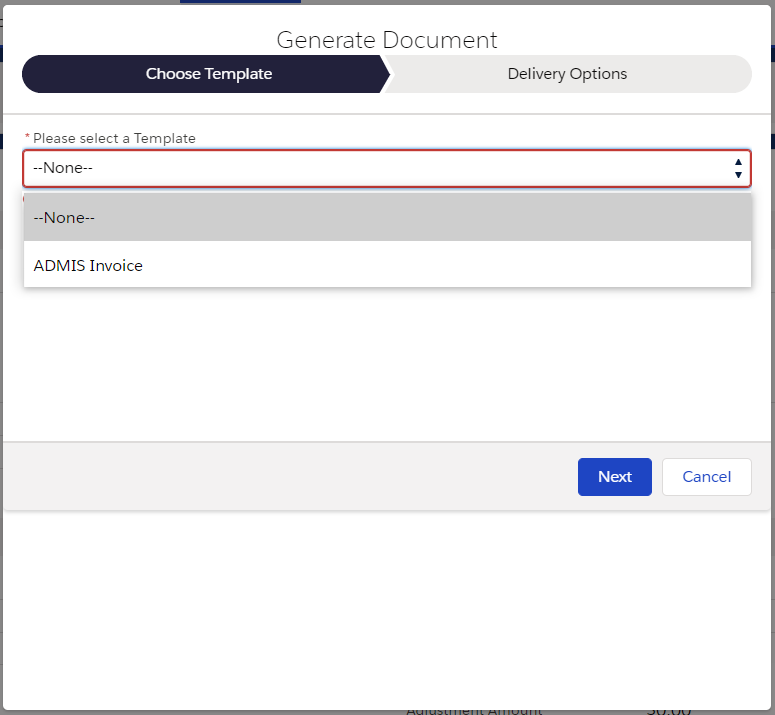 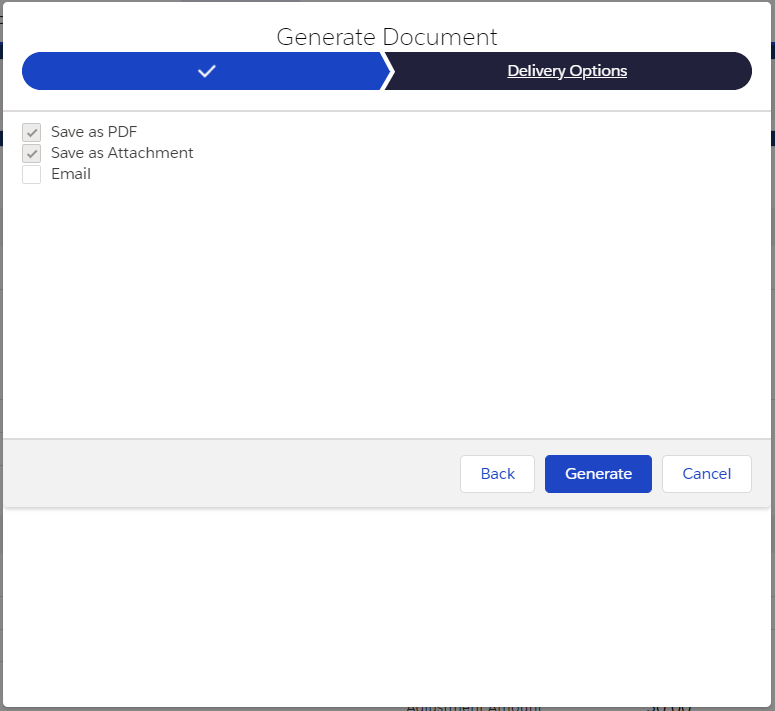 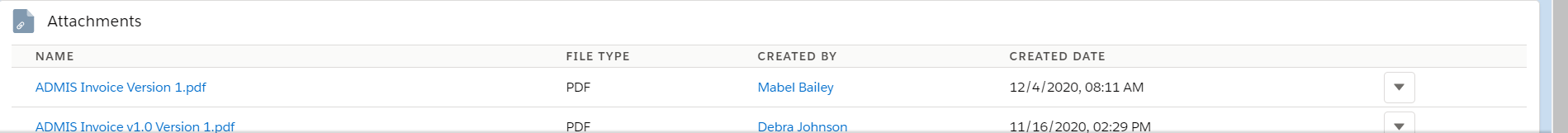 Clicking the Name of the pdf will display the printable copy the invoice (Fig 12.7). You can download, share or print the invoice by clicking the options at the top of the screen. Fig10.7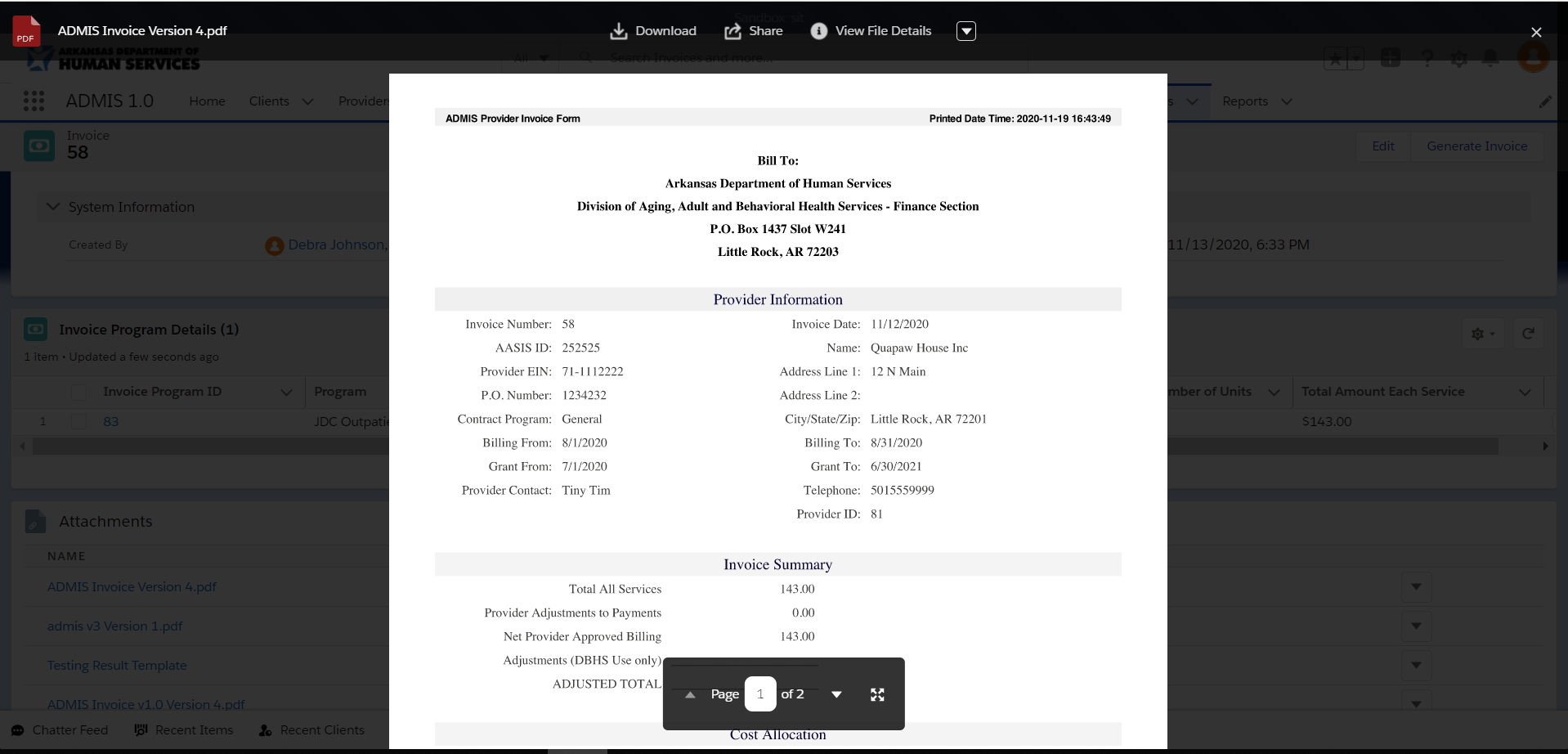 ReportsClicking the Reports menu option(Fig 13.1) on the menu at the top of the screen will display a list of Reports that have been recently viewed (Fig 13.2).  You can click the All Reports option on the menu on the left of the screen to view all reports (Fig 13.3).  Fig 13.1  Fig 13.2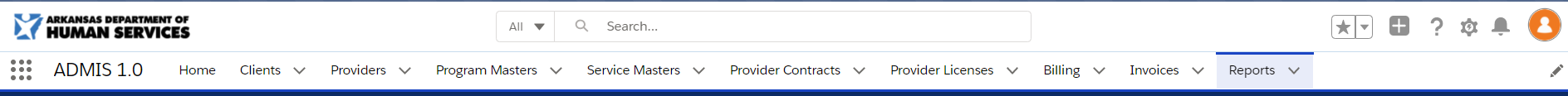 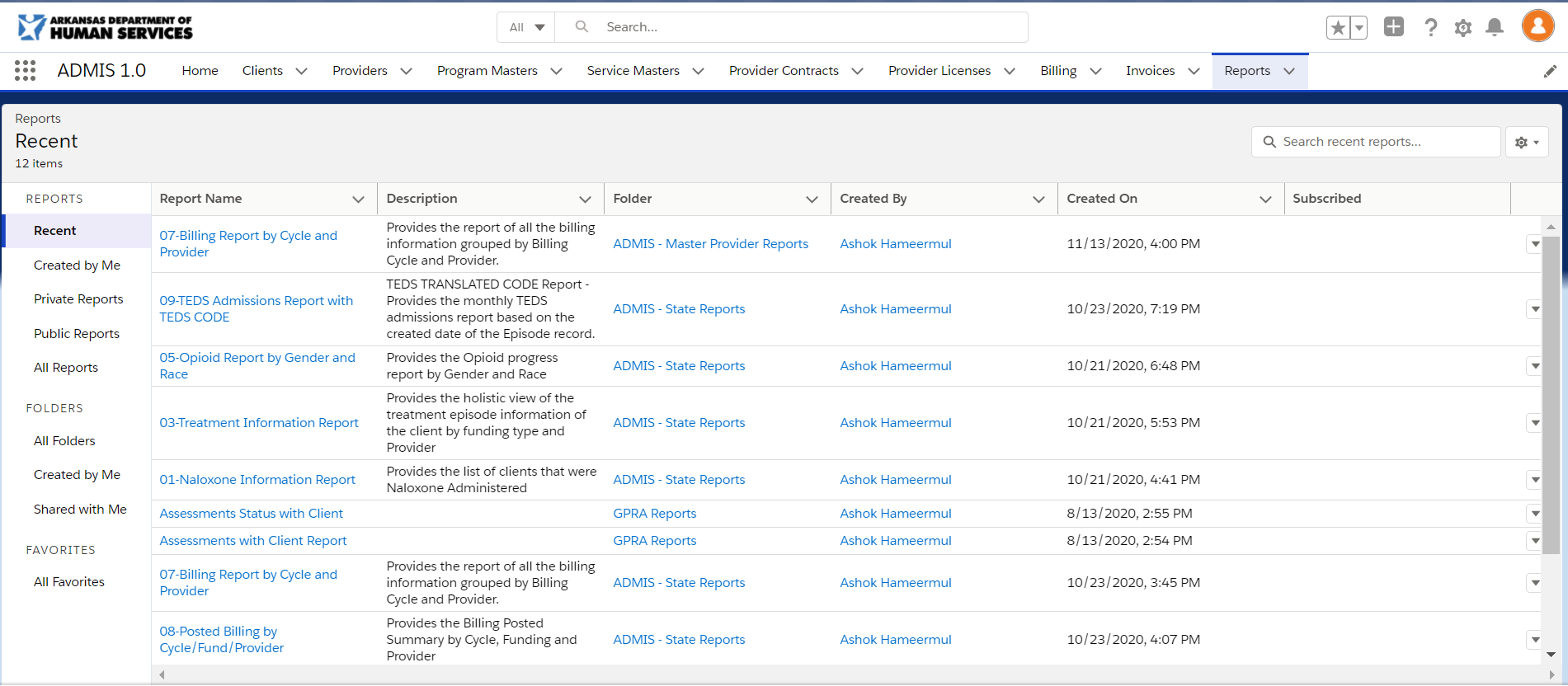  Fig 13.3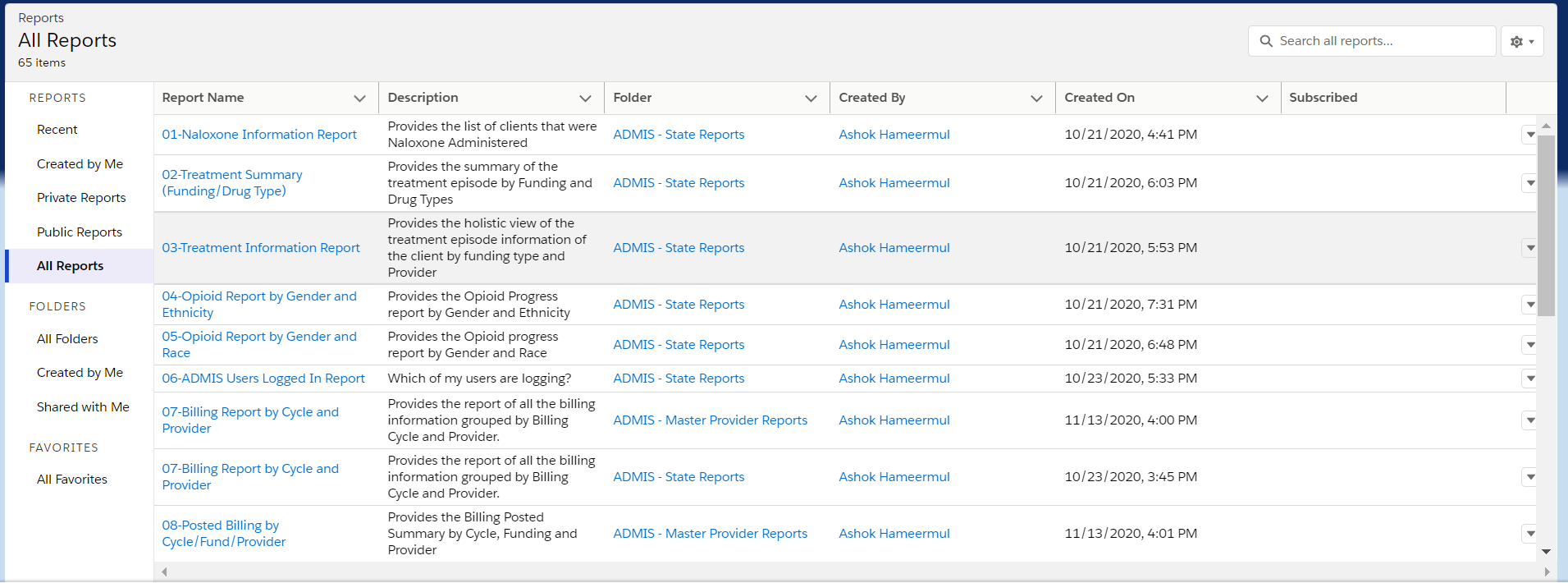 DHS Users Only01 - Naloxone Information Report:The Naloxone Information Report will display the total number of records at the top and a table of clients that administered Naloxone.  The table displays the following information:Provider: Provider Name 1Client IDAgeGenderRaceEthnicityHighest Grade CompletedOccupationCountyProgram at Admit: Program NameAdmit DateDischarge DateNaloxone Administered Fig 13.4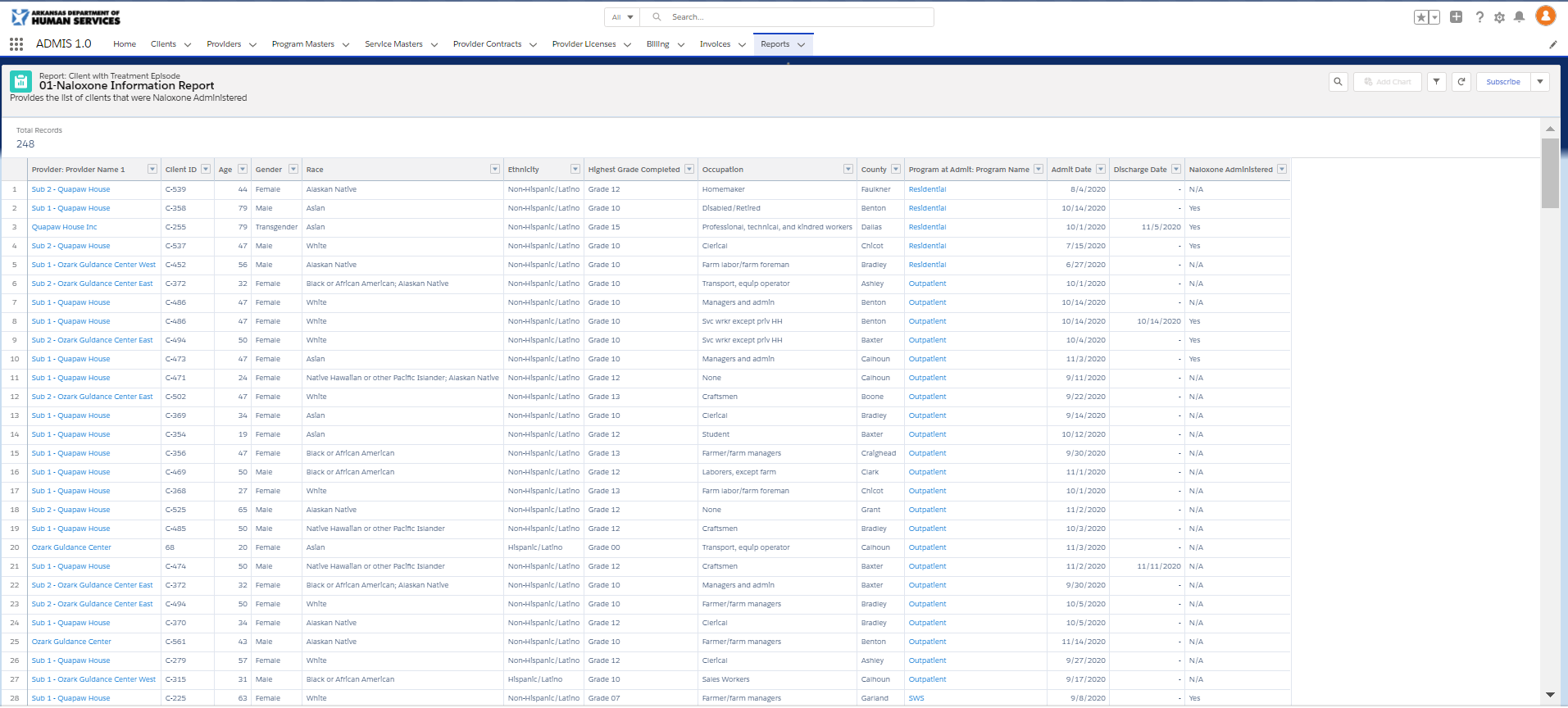 02-Treatment Summary (Funding/Drug Type):The Treatment  Summary by Funding & Drug Type will display the total number of records at the top and a table of Drug Types break out by Funding types.  The table displays the following information:Drug Types – Rows for each of the following - Alcohol, Amphetamines, Barbiturates, Benzodiazapine, Cocaine (excl crack), Crack Cocaine, Hallucinogens, Heroin, Inhalants, Marijuana/Hashish, Methamphetamine,  Non-Rx Methadone, Other, Other Opiates and Synthetics, Other Stimulants, PCPFunding – Columns for counts of Fundings – DBHS, SOR2, SOR, Other, Total( column at the end)Last Row of the table will be a Total Row with totals of all Funding and Total columns Fig 13.5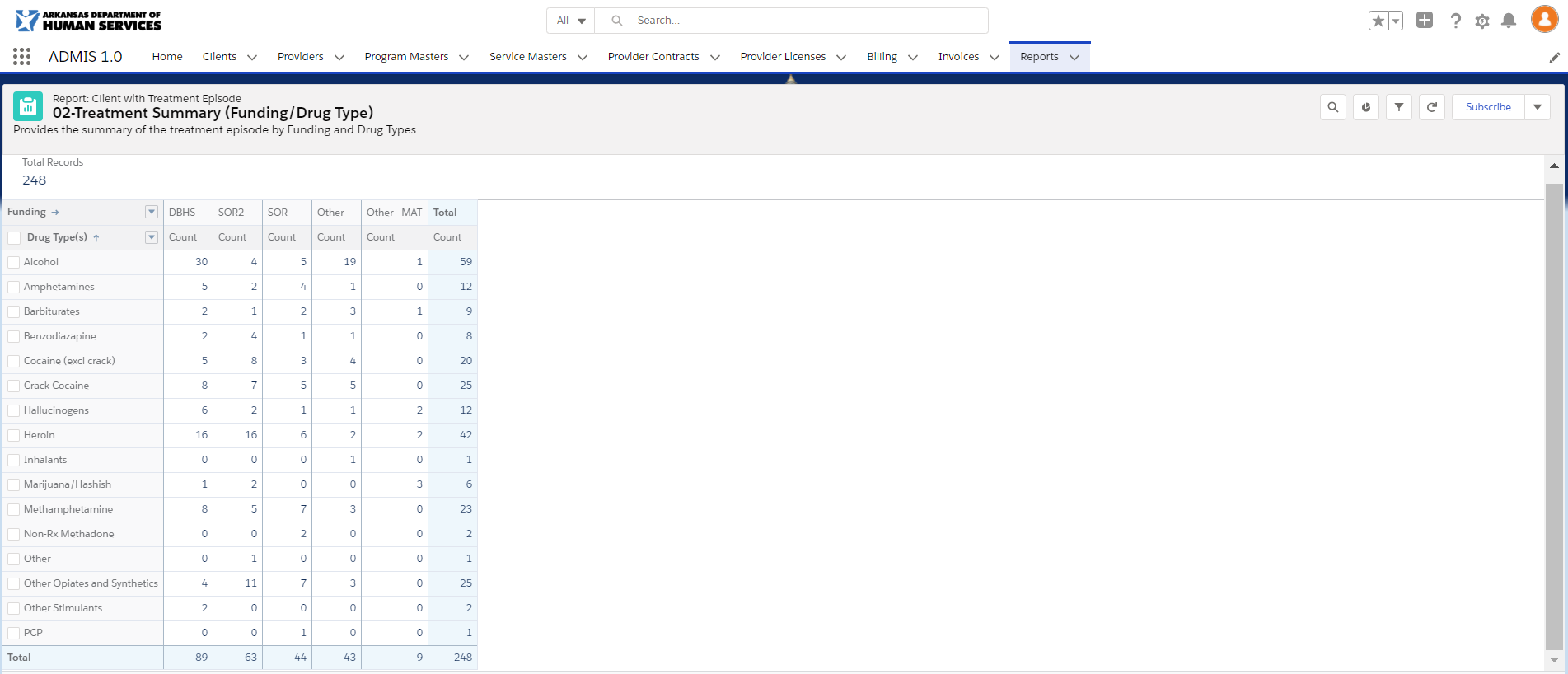 Clicking the Total Column values will display a drill down report with the following columns displayed:Client IDProvider: Provider Name 1Admit DateDischarge Date 			 Fig 13.6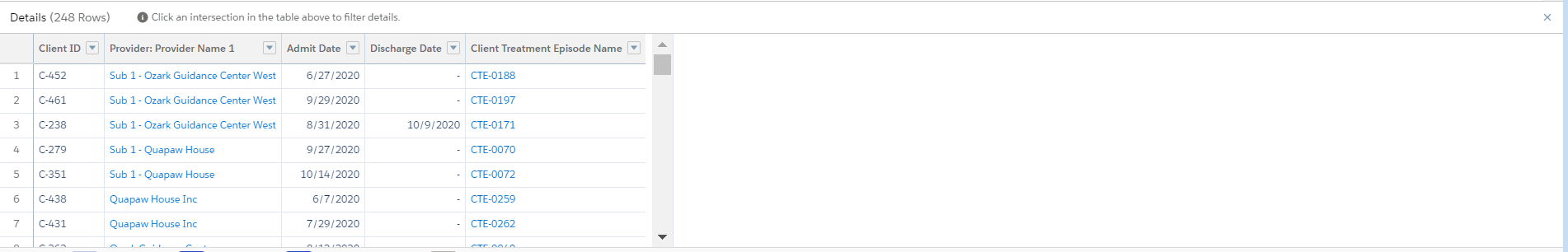 03 - Treatment  Information Report:The Treatment Summary Report will display the total number of records at the top and a table break out by Funding types.  The table displays the following information:Funding  - Sorted by Funding, ascending picklist order AscendingProvider: Provider Name 1 - Sorted by Provider: Provider Name 1, A-to-Z, AscendingClient IDAgeGenderRaceAdmit DateCreated DateProgram at Admit: Program NameCountyDrug Type(s)Discharge DateNaloxone AdministeredPregnantWoman with Dependent ChildArmed ForcesReservesNational GuardDeployed Combat ZoneRe-entry from IncarcerationMAT TypesSubtotal Rows for Funding, Master Provider, and Sub ProviderTotal Row at the end displays the count of Clients Fig 13.7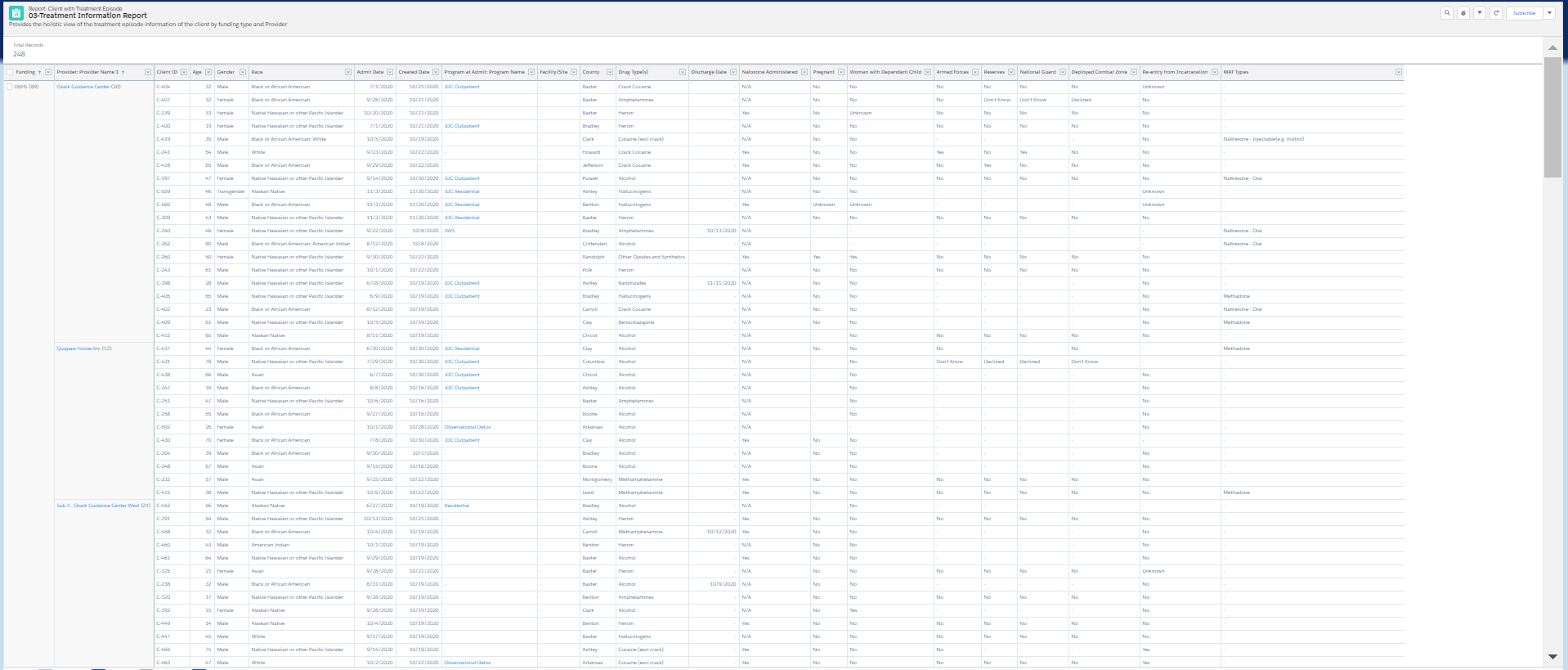 04 - Opioid Report by Gender and Ethnicity:  The Opioid Report by Gender and Ethnicity report will display the total number of records at the top and a table of the number of opioid treatments by Ethnicity type counts by Sex for age ranges.  The table displays the following information:Ethnicity Columns (Hispanic/Latino and Non-Hispanic/Latino) split by  Gender (Male and Female) – Counts for gender displayRows are created for each Age Category (17 and under, 18-24, 25-44, 45-64, and 65 and above)Total Column displays after the last Ethnicity columnTotal Row displays after the last Age Category – Totals all columns Fig 13.8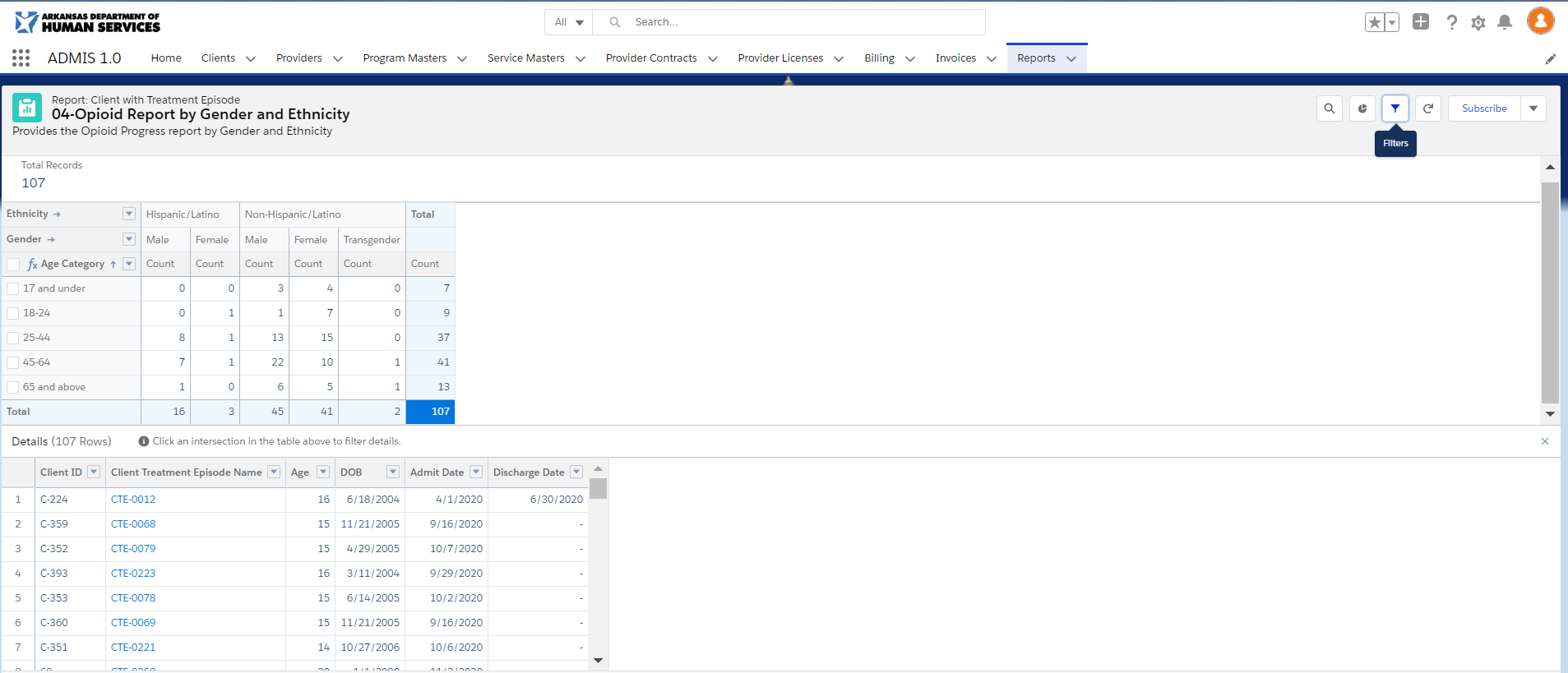 05 - Opioid Report by Gender and Race:  The Opioid Report by Gender and Race report will display the total number of records at the top and a table of the number of opioid treatments by Race type counts by Sex for age ranges.  The table displays the following information:Race Columns (American Indian/Alaskan Native, Asian, Native Hawaiian/Other Pacific Islander, Black or African American, White, More Than One Race Reported, and Unknown ) split by  Gender (Male and Female) – Counts for gender displayRows are created for each Age Category (17 and under, 18-24, 25-44, 45-64, and 65 and above)Total Column displays after the last Race columnTotal Row displays after the last Age Category – Totals all columns Fig 13.9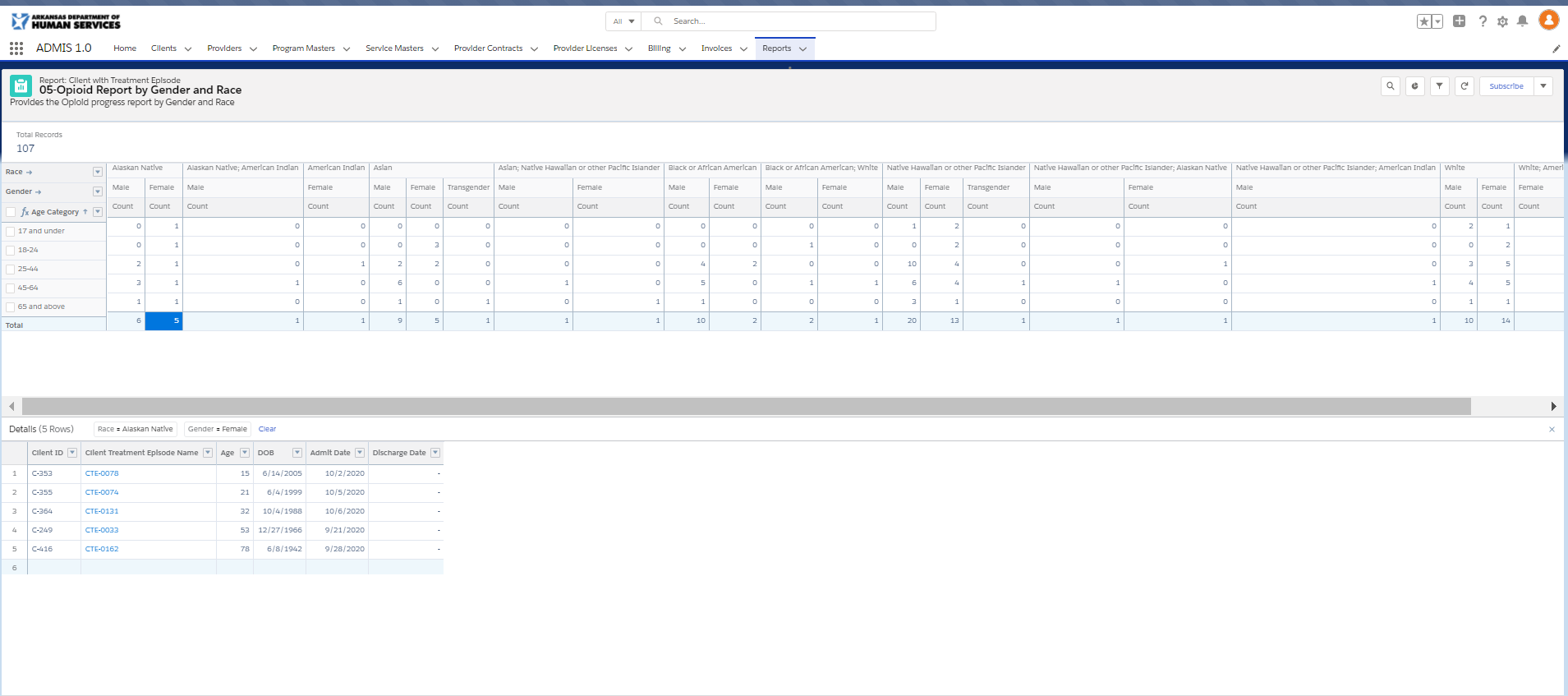 06 – ADMIS Users Logged in Report:The ADMIS Users Logged in Report will display the total number of records at the top and a table break out of the users.  The table displays the following information:First NameLast NameCompany NameDepartmentDivisionTitleActiveLast Login - Sorted by Last Login, newest-to-oldest, DescendingPassword Expiration DateProfileRole  Fig 13.10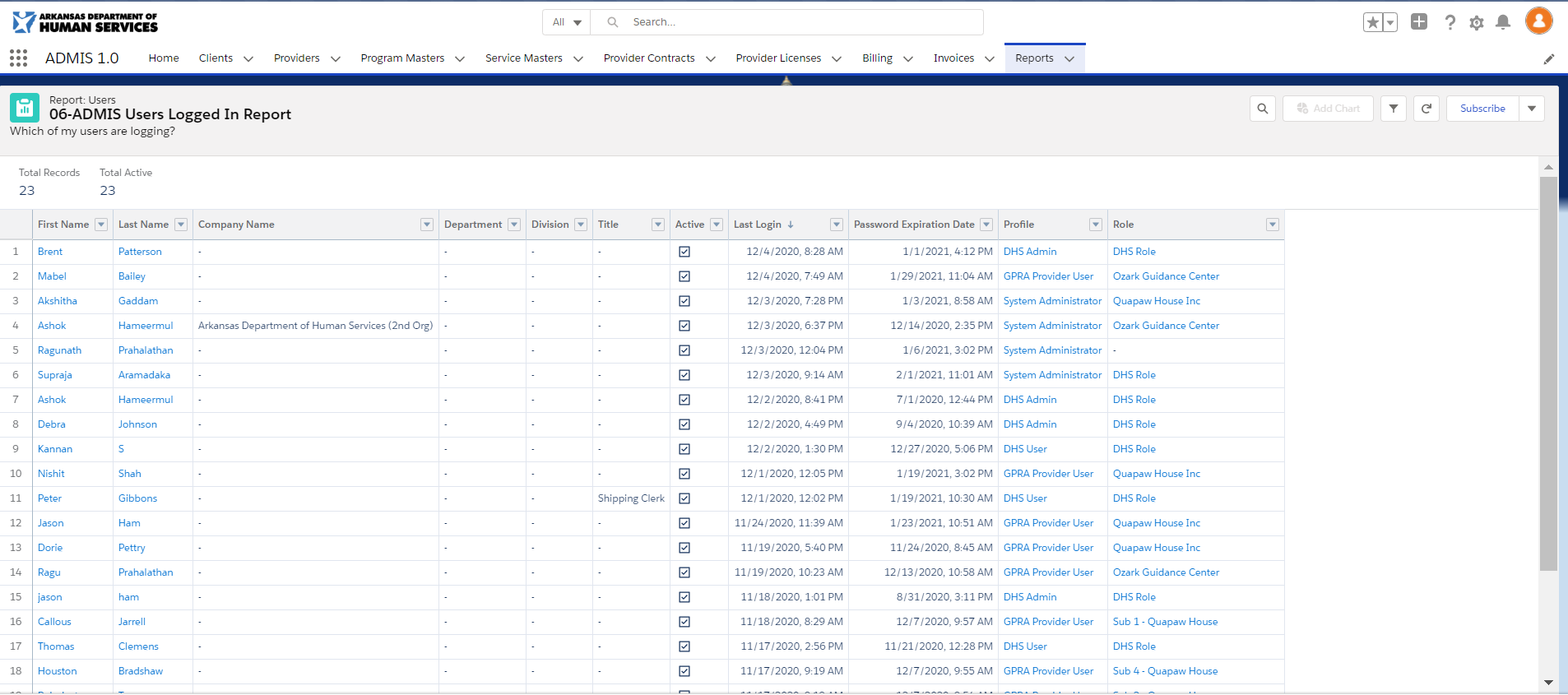 09 – TEDS Admissions Report with TEDS CODE:The TEDS Admissions Report with TEDS CODE report displays the admission data sent for Federal Reporting.     Fig 13.11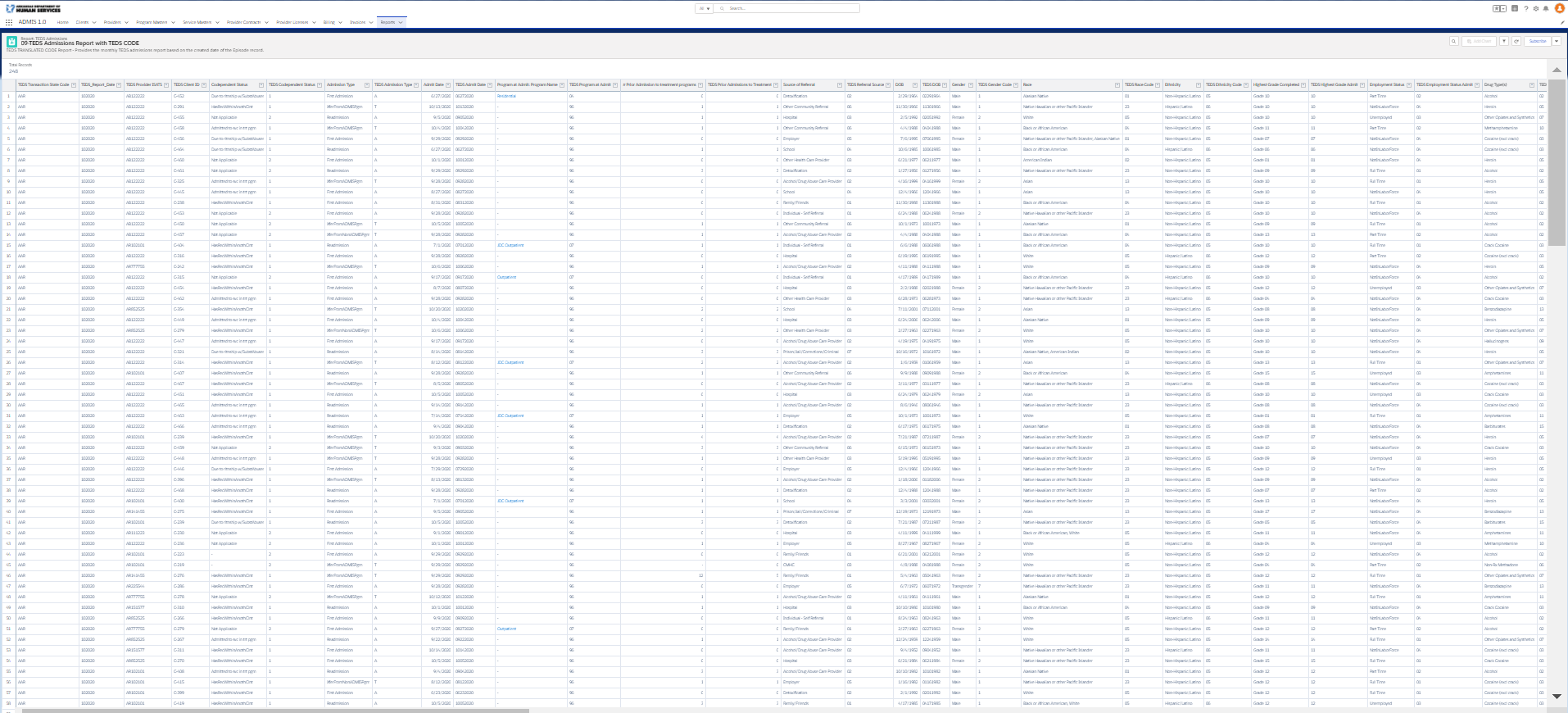 10 – TEDS Discharges Report with TEDS CODE:The TEDS Admissions Report with TEDS CODE report display the discharge data sent for Federal Reporting.Fig 13.12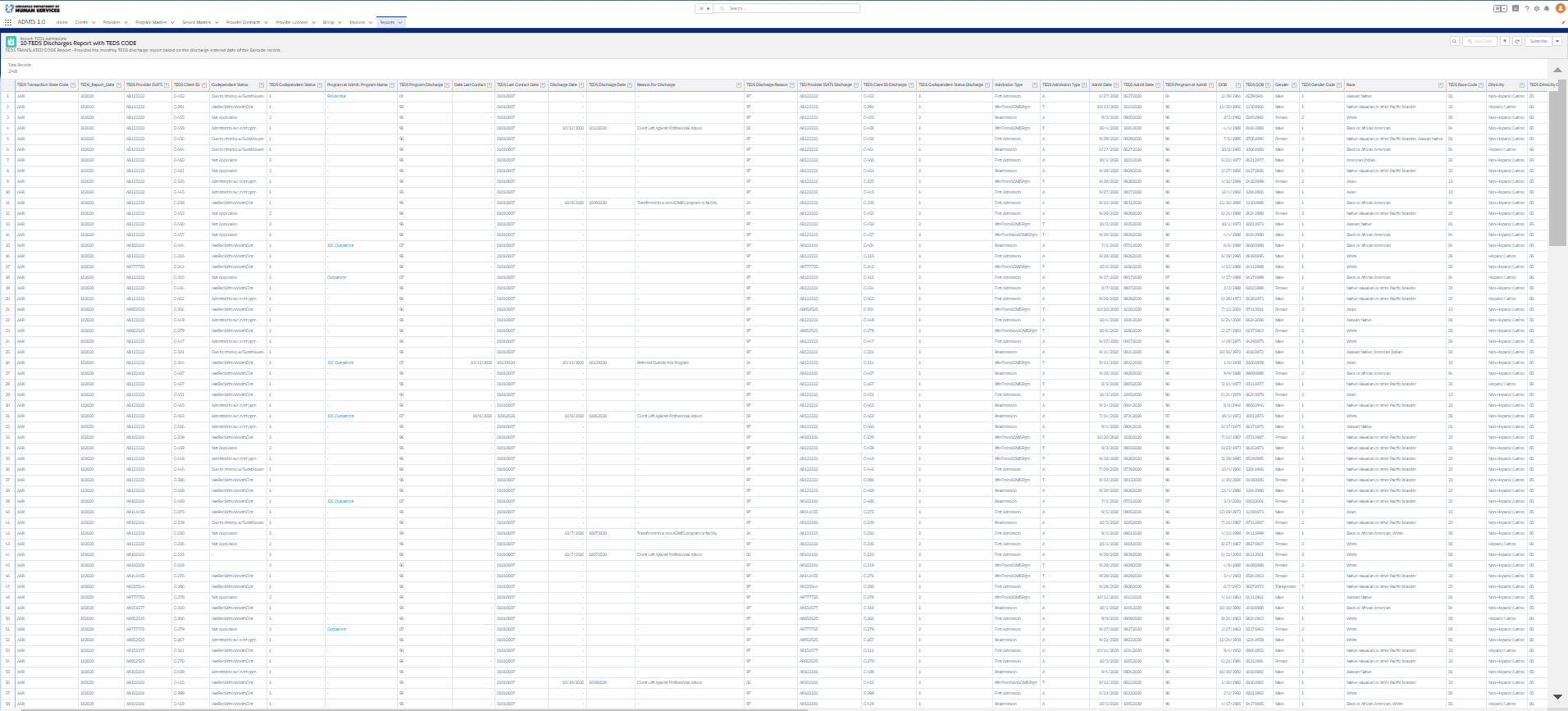 Master Provider and DHS Users07 – Billing Report by Cycle and Provider:The Billing Report by Cycle and Provider report will Total Records and Total Amount at the top of the report and a  table of billing cycle records for each provider. The table displays the following information:Billing CycleProvider: Provider Name 1Billing IDClient IDProgram – Service NameProgram FundingBilling Start DateBilling End DateUnitsRateTotalApprovedApproved By: Full NameApproved Date HoldHold ReasonPostedPosted By: Full NamePost DateSubtotal rows will display at the end of records for a provider with the sum of the Total column  Subtotal Row displays after the last Provider – Totals All Amounts for Total column for all providers Fig 13.13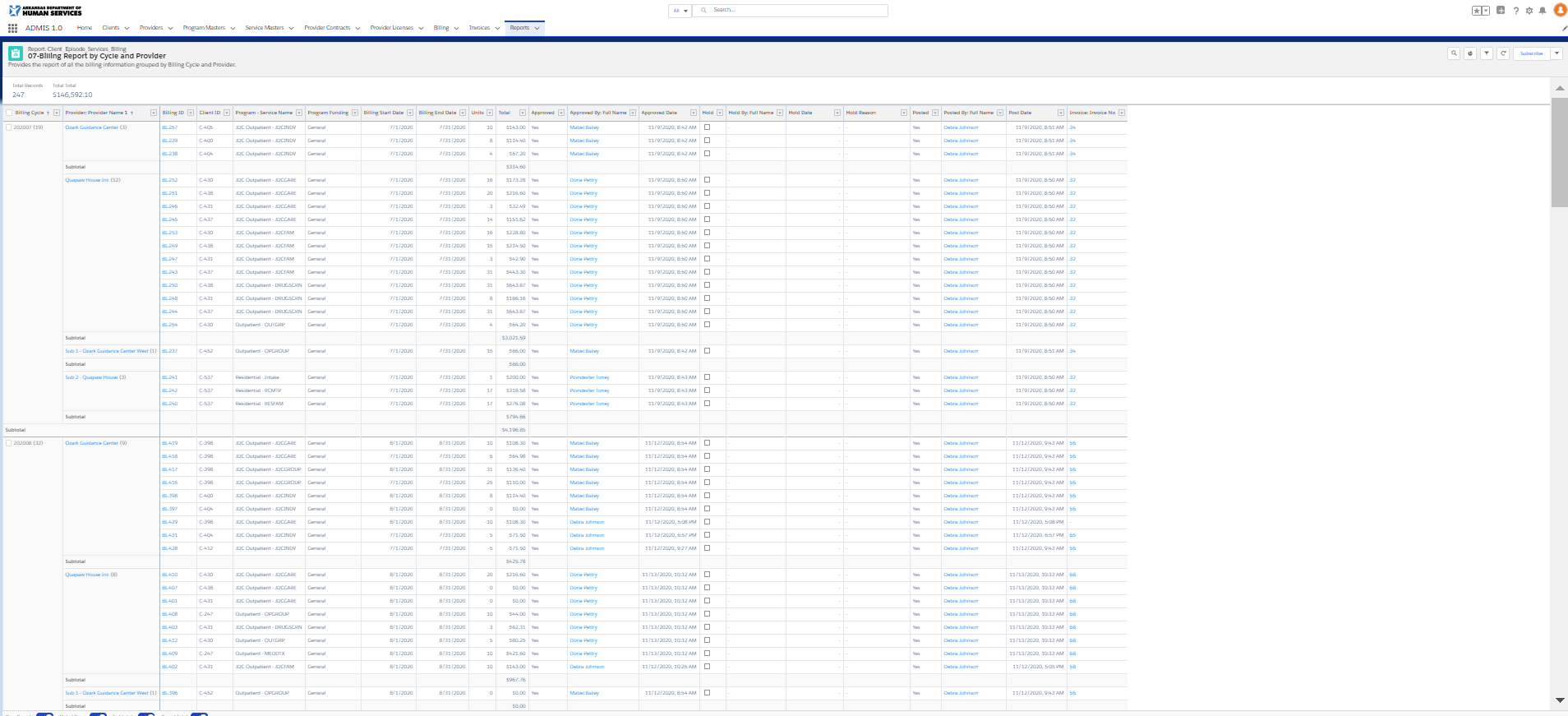 08 – Posted Billing by Cycle/Fund/ProviderThe Posted Billing by Cycle/Fund/Provider report will display a table of invoice totals for Provider by Funding and a Total drilldown table of Program – Service amounts that are contained in the Funding Invoice Total. The invoice Total table displays the following information:Program Funding (General, SWS ) Rows are created for Billing Cycle, Provider, Invoice amount by Program Funding  Total Column displays after the last Program Funding  Total Row displays after the last Provider – Totals All Amounts for Program Funding - Program Group and Total ColumnTotal Details Report:The Total Details report will display the following:Program  - Service Name and Total (Amount billed for the service )Total Row displays after the last Program – Service Name – Totals the Total Column Fig 13.14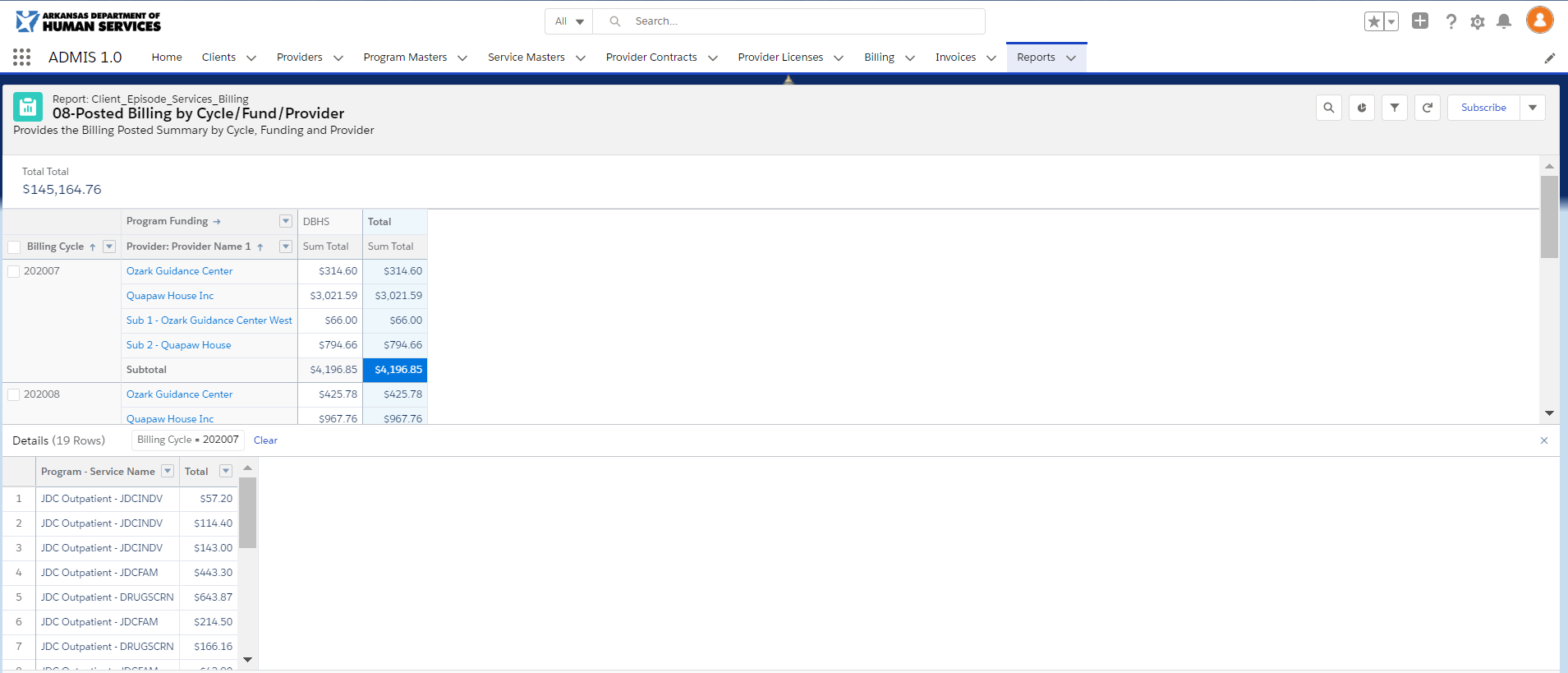 